	ПРОЕКТ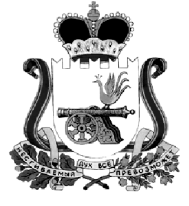 КАРДЫМОВСКИЙ РАЙОННЫЙ СОВЕТ ДЕПУТАТОВР Е Ш Е Н И Еот «___»______20__ 	                     № _____  разЗаслушав и обсудив, представленный Главой муниципального образования «Кардымовский район» Смоленской области отчет о результатах своей деятельности, деятельности Администрации муниципального образования «Кардымовский район» Смоленской области, в том числе о решении вопросов поставленных Кардымовским районным Советом депутатов, Кардымовский районный Совет депутатов  Р Е Ш И Л:         1.  Утвердить отчет Главы муниципального образования  «Кардымовский район» Смоленской области Никитенкова Павла Петровича о результатах своей деятельности, деятельности Администрации муниципального образования «Каордымовский район» Смоленской области, в том числе о решении вопросов поставленных Кардымовским районным Советом депутатов за 2021 год (прилагается).        2. Признать деятельность Главы муниципального образования «Кардымовский район» Смоленской области Никитенкова Паввла Петровича о результатах своей деятельности, деятельности Администрации муниципального образования «Каордымовский район» Смоленской области, в том числе о решении вопросов поставленных Кардымовским районным Советом депутатов за 2021 год неудовлетворительной.Отметить, что  Главой муниципального образования «Кардымовский район» Смоленской области Никитенковым Пвавлом Петровичем в ходе осуществления своей деятельности в 2021 году допущены следующие нарушения:____________________________________________________________________________________________________________________________________________________________.Поручить Главе муниципального образования «Кардымовский район» Смоленской области Никитенкову Павлу Петровичу принять меры по: ____________________________________________________________________________________________________________________________.	5. Настоящее решение вступает в силу со дня его принятия и подлежит официальному опубликованию в районной газете «Знамя труда»- Кардымово.Председатель Кардымовского районного Совета депутатов                                                       И.В. Горбачев			ПРОЕКТКАРДЫМОВСКИЙ РАЙОННЫЙ СОВЕТ ДЕПУТАТОВР Е Ш Е Н И Еот «___»______20__ 	                     № _____  разЗаслушав и обсудив, представленный Главой муниципального образования «Кардымовский район» Смоленской области отчет о результатах своей деятельности, деятельности Администрации муниципального образования «Кардымовский район» Смоленской области, в том числе о решении вопросов поставленных Кардымовским районным Советом депутатов, Кардымовский районный Совет депутатов  Р Е Ш И Л:         1.  Утвердить отчет Главы муниципального образования  «Кардымовский район» Смоленской области Никитенкова Павла Петровича о результатах своей деятельности, деятельности Администрации муниципального образования «Каордымовский район» Смоленской области, в том числе о решении вопросов поставленных Кардымовским районным Советом депутатов за 2021 год (прилагается).        2. Признать деятельность Главы муниципального образования «Кардымовский район» Смоленской области Никитенкова Павла Петровича о результатах своей деятельности, деятельности Администрации муниципального образования «Каордымовский район» Смоленской области, в том числе о решении вопросов поставленных Кардымовским районным Советом депутатов за 2021 год удовлетворительной.Отметить в деятельности Главы муниципального образования «Кардымовский район» Смоленской области Никитенкова Павла Петровича положительные итоги в решении вопросов:____________________________________________________________________________________________________________________________________________________________.Поручить Главе муниципального образования «Кардымовский район» Смоленской области Никитенкову Павлу Петровичу в ходе осуществления своей деятельности в 2021 году:_______________________________________________________________________________________________________________________________________________________________.	5. Настоящее решение вступает в силу со дня его принятия и подлежит официальному опубликованию в районной газете «Знамя труда»-Кардымово.Председатель Кардымовского районного Совета депутатов                                                         И.В. Горбачев			ОТЧЕТГЛАВЫ МУНИЦИПАЛЬНОГО ОБРАЗОВАНИЯ «КАРДЫМОВСКИЙ РАЙОН» СМОЛЕНСКОЙ ОБЛАСТИ О РЕЗУЛЬТАТАХ СВОЕЙ ДЕЯТЕЛЬНОСТИ, ДЕЯТЕЛЬНОСТИ АДМИНИСТРАЦИИ МУНИЦИПАЛЬНОГО ОБРАЗОВАНИЯ «КАРДЫМОВСКИЙ РАЙОН» СМОЛЕНСКОЙ ОБЛАСТИЗА 2021 ГОДСОДЕРЖАНИЕОтчет  Главы муниципального образования «Смоленский район» Смоленской области  о результатах своей деятельности, деятельности Администрации муниципального образования «Кардымовский район» Смоленской области  за 2021 год разработан в соответствии с Положением о порядке представления и рассмотрения ежегодного отчета Главы муниципального образования «Кардымовский район» Смоленской области о результатах своей деятельности, деятельности Администрации муниципального образования «Кардымовский район» Смоленской области, утвержденным решением Кардымовского районного Совета депутатов от 25 января 2018 года № Ре-00009. Деятельность Администрации муниципального образования «Кардымовский район» Смоленской области  и ее структурных подразделений (далее - Администрация) в 2021 году была направлена в соответствии с Федеральным законом от 06.10.2003 №131-ФЗ «Об общих принципах организации местного самоуправления в Российской Федерации» и  Уставом муниципального образования «Кардымовский район» Смоленской области на решение вопросов местного значения, на осуществление отдельных государственных полномочий, переданных органам местного самоуправления муниципального образования «Кардымовский район» Смоленской области федеральными и областными законами. СОЦИАЛЬНО-ДЕМОГРАФИЧЕСКАЯ СИТУАЦИЯПо статистическим данным в 2021 году в Кардымовском районе родилось 60 детей, это на 2 ребенка больше, чем в 2020 году.  Смертность увеличилась на 76 человек и составила 249 человек.Уровень смертности по-прежнему остается высоким и в 2021 году превышает уровень рождаемости в 4,2 раза.Естественная убыль в 2021 году  увеличилась по сравнению с 2020 годом  на 74 человека.По статистическим данным численность населения по состоянию на 01.01.2022 года составила 11959, что на 189 человек меньше уровня 2020 года. Городское население - 4,6 тыс.чел., сельское – 7,5 тыс.чел. Заработная плата в целом по району по крупным и средним предприятиям составила 31457,9 рублей, что на 11,4 % ниже  уровня  2020 года  (2020 год – 35472,9 рубля).На 01.01.2022  на  регистрационном  учете   в центре  занятости  состояло 253 человека (на 01.01.2021 года - 153 чел.), из них 257  человек  признаны  безработными. Уровень регистрируемой безработицы (отношение численности граждан, признанных в установленном порядке безработными, к численности экономически активного населения (2020 г.-5415 чел., 2021г.-5365 чел.) по состоянию на 01.01.2022г. составил  1,88 % (на 01.01.2021 – 4,4%). Коэффициент напряженности (соотношение числа незанятых граждан, состоящих на учёте, к количеству заявленных свободных рабочих мест) на                          01. 01. 2022 г. составляет 1,8  человека на одну вакансию (на 01.01.2021 года – 3,7 человека на одну вакансию). Согласно еженедельному мониторингу в  2021 году сведения о высвобождении работников предоставили две  организации, расположенные на территории Кардымовского района. В результате этих мероприятий было уволено по сокращению 2 человека, которые обратились в центр занятости. 2. ЭКОНОМИЧЕСКИЙ ПОТЕНЦИАЛОбъём произведенной продукции, выполненных работ и услуг  по крупным и средним предприятиям  по предварительным данным составил 8,03 млрд.рублей, что на 41,8% больше уровня 2020 года.В структуре  общего объёма произведенной продукции, выполненных работ и услуг   основную долю – 66,5 % занимает промышленность,   18,5% приходится на  потребительский рынок, 8,6% на сельское хозяйство, 0,7% на строительство.  Сумма налогов, уплаченных налогоплательщиками района в бюджеты всех уровней, в 2021 году составила 1,5 млрд.рублей, что на 38,9 % больше уровня 2020 года (2020г.- 1,1 млрд.руб.). Промышленность На протяжении последних лет промышленность вносит наибольший вклад в экономический рост Кардымовского района.В промышленности региона по-прежнему лидируют «обрабатывающие производства», на долю которых приходится более 99%.Основными бюджетообразующими предприятиями Кардымовского района являются:- завод по производству пива и безалкогольных напитков ООО «Варница», среднесписочная численность - 315 человек;- предприятие по производству комплектных трансформаторных подстанций ООО «БалтЭнергоМаш», среднесписочная численность - 147 человек;- завод по производству сухого цельного и сухого обезжиренного молока  ЗАО «Кардымовский молочноконсервный комбинат», среднесписочная численность – 114 человек;- предприятие по производству полимерных крепежных изделий ООО «Промпласт», среднесписочная численность - 277 человек.- предприятие по производству  пластиковых крышек и колпачков, в том числе с капельными и струйными дозаторами,  ручек для бутылок, используемых в   косметической, фармацевтической  и пищевой промышленности ООО «ЕвроКэп», среднесписочная численность работников - 103 человека. По предварительным данным в 2021 году произведено и отгружено промышленной продукции крупными и средними предприятиями на сумму 5,34 млрд.рублей, что на 16,7%  больше уровня предыдущего года.Потребительский рынокОдним из полномочий Администрации является создание условий для обеспечения населения района услугами общественного питания, торговли и бытового обслуживания.Потребительский рынок муниципального образования «Кардымовский район» представлен розничной торговлей, общественным питанием и различными видами платных услуг, предоставляемых населению.На территории Кардымовского района в сфере розничной торговли действует 75 торговых точек (в том числе стационарных объектов – 60 единиц), 1 торговый комплекс, 2 ярмарки и 8 автозаправочных станций. Общая торговая площадь составляет 4381,3 кв.м., число работающих – 187 человек.Обеспеченность торговой площадью населения стационарными торговыми объектами - 420,8 кв.м. на 1000 человек, в том числе:- непродовольственными товарами – 162,4 кв.м.;- продовольственными товарами – 258,4 кв.м.Услуги общественного питания на территории района осуществляют 23 предприятия общественного питания, в том числе:- общедоступная сеть – 13, количество посадочных мест – 445, численность работников –39 человек;- закрытая сеть – 10, количество посадочных мест – 656, численность работников – 34 человека.В сфере оказания услуг населению в районе функционируют:- 14 предприятий бытового обслуживания, где работают 20 человек;- 3 гостиницы, общее количество номеров - 49;- 2 такси и др.В 2021 году по крупным и средним предприятиям:- оборот розничной торговли составил 363,6 млн.рублей, что на  8 % больше уровня 2020 года;- оборот общественного питания составил 1,1 млн.рублей, что на 39,9% меньше, чем в 2020 году;- объём платных услуг составил 87,9  млн.рублей, что на 3,6% больше уровня 2020 года.В период действия на территории Смоленской области режима повышенной готовности, связанного с распространением новой коронавирусной инфекции, Администрацией ежедневно (при ослаблении мер - еженедельно) проводился мониторинг цен на социально значимые продукты питания практически во всех организациях розничной торговли района, информация в режиме онлайн передавалась в Департамент промышленности и торговли Смоленской области. Совместно с сотрудниками полиции проводились регулярные рейды  по объектам потребительского рынка на предмет соблюдения гражданами и сотрудниками магазинов санитарно-эпидеологических требований, введенных в целях нераспространения новой коронавирусной инфекции.Основной проблемой в  реализации Администрацией полномочий в сфере потребительского рынка продолжает оставаться вопрос обеспечения услугами торговли и бытового обслуживания  жителей малонаселенных и труднодоступных населенных пунктов.  Плохие дороги, низкое количество потенциальных потребителей, а также отсутствие в местных бюджетах средств на возмещение расходов предпринимателей  делают развозную торговлю для хозяйствующих субъектов нерентабельным видом деятельности.         Сельское хозяйствоОдним из приоритетных направлений деятельности Администрации в рамках исполнения своих полномочий  является содействие в развитии сельскохозяйственного производства на территории района.В настоящее время производством  и  переработкой  сельскохозяйственной продукции занимаются 3 сельскохозяйственных производственных  кооператива,              2 общества  с  ограниченной  ответственностью,  1 акционерное  общество   (далее также СПК, сельскохозяйственные предприятия), 21 крестьянское (фермерское) хозяйство (далее – К(Ф)Х, фермеры) и  личные подсобные хозяйства населения. На долю сельского хозяйства приходится 8,6% от общего объем произведенной продукции, выполненных работ и услуг. Объем производства продукции сельского хозяйства всеми сельскохозяйственными  товаропроизводителями (сельхозпредприятия, фермеры, личные подсобные хозяйства) в 2021 году  в  фактических  ценах составил 693,7 млн.рублей, что на 104,1 млн.рублей или на 17,7% в сопоставимых ценах больше уровня 2020 года. Объем производства продукции растениеводства по всем категориям хозяйств в 2021  году составил 564,6 млн.рублей, что на 138,6 млн.рублей или 32,5 %  выше  уровня 2020 года, в т.ч. по  категориям  хозяйств:-  СПК – 429,4 млн. руб., что на 112,3 млн.руб. или 35,4 % больше показателя  2020 г;-  К(Ф)Х – 46,4 млн. руб., это на  7,5 млн.руб. или 19,3%  больше 2020 года;-  ЛПХ – 88,8 млн. руб., что на 18,8 млн.руб. или 26,8% выше, чем в 2020 г.Объем производства продукции животноводства по всем категориям хозяйств в 2021  году составил 129,1 млн.рублей, что на 34,5 млн.рублей или 21 %  меньше, чем  в 2020 году, в т.ч. по  категориям  хозяйств:-  СПК – 24,1 млн. руб., что на 6,6 млн.руб. или 21,5 % ниже показателя  2020 г;-  К(Ф)Х – 25,5 млн. руб., это на  3,9 млн.руб. или 18 %  больше 2020 года;-  ЛПХ – 79,6 млн. руб., что на 31,7 млн.руб. или 28,5 % меньше, чем в 2020 г.Согласно земельному балансу площадь  пашни  в  районе  составляет  35 121 га.  В 2021 году общая посевная площадь составила  9385  га (- 90 га или 99,1 % к  уровню 2020 г.) , в т.ч. в  разрезе  по  категориям  хозяйств: -  СПК -  6976 га (101 %  к  уровню  2020 г.); - К(Ф)Х – 2216  (93,2 % к  уровню  2020 г.);- ЛПХ – 194 га (97,3 %  к  уровню  2020 г.).В разрезе по категориям  сельскохозяйственных  культур:- зерновые и зернобобовые культуры – 1970 га, что на 489 га или  на 20% меньше, чем  в  2020 году;          - технические  культуры  (рапс озимый и  рапс яровой)   -  2482 га, что на  352 га  или 16,5%  больше показателя  2020 г.;          - картофель  547  га, это на 13 га или  2,4 %  больше, чем  в  2020 г.;          - овощи  (открытый  грунт и закрытый грунт)  -  55 га, что на  26 га или  89,7 % больше,  чем  в 2020 году;         - кормовые культуры -  4332 га, что на  27 га  больше   или  100,6% к  уровню  показателя  2020 г.         Валовой  сбор  зерновых  и  зернобобовых  культур в  весе  после  доработки  во  всех  категориях  хозяйств   составил   48906 ц, что на   15480 ц или  21,3 %  ниже  уровня  2020  года,  в том числе по категориям  хозяйств:  - СПК – 32987 ц (77,9 %  к  уровню  2020 года);- К(Ф)Х – 15662 ц (80,5 %  к  уровню  2020 года);-  ЛПХ –257 ц (80,9 %  к  уровню  2020  года).Средняя  урожайность  зерновых  по  району  составила  25,4 ц/га, что  на  уровне  2020 года, в  том числе:-  в СПК – 33,2 ц/га,  или  100 %  к  уровню  2020 года;-  в К(Ф)Х – 17,1 ц/га, или  102,4 %  к  уровню  2020  года; -  в ЛПХ – 15,3  ц/га, или  81,0 %  к  уровню  2020  года. Валовой  сбор  технических  культур  составил  62974 ц, что на 13344 ц    или  27 %  больше  показателя  2020 года.Средняя  урожайность  рапса  -  25,4  ц/га, это на 1,9  ц/га или  на  8 %  больше уровня  2020 года.Картофеля  собрано  114689 ц, что  на  10482 ц    или  10,1 % больше, чем в  2020 году, в том числе:- в СПК – 95830 ц (111,9 %   к уровню  2020 года);- в К(Ф)Х -  6100 ц  (158,4 %  к  прошлогоднему  уровню);- в ЛПХ – 12759  ц (86,6 %  к  уровню  2020  года).Урожайность  картофеля  составила  209,7  ц/га, что на  14,6 ц  или  7,5 %  выше, чем  в  2020 году, в  том числе:- в СПК  –  259,2 ц/га, что  на  21,4 ц/га    или  9 %  больше уровня  2020 года;-  в К(Ф)Х – 182,1  ц/га, что  на  34,0 ц/га  или  23 %  больше  уровня 2020  года;-  в ЛПХ – 88,8 ц/га, что  на  10,7 ц/га   или  10,8 %  меньше, чем в   2020  году.  Валовой  сбор  овощей  (открытый грунт  и закрытый  грунт)   составил  26392 ц, что в  4,2 раза  превысило прошлогодний  объем, в том числе:- в СПК – 20284 ц;- в К(Ф)Х – 110 ц  (157,1 % к  2020 г.);- в ЛПХ – 5998 ц  (96 % к  2020 г.).Средняя  урожайность  овощей открытого и  закрытого грунта составила  480,5  ц/га, что  в  2,2 раза  выше  урожайности  2020 года, в том числе:- в СПК  –  751,3 ц/га;-  в ЛПХ – 216,5 ц/га  (99,1 % к  2020 г.).В  зимовку текущего года сельхозпредприятиями района заготовлено 3258,9 т  сена (- 49 т к  уровню 2020  года), 772 т  сенажа    (- 200 т  или 79,5 %  к  уровню 2020 года), в т.ч. по технологии «сенаж в упаковке» -   320  тонн. Это 1746,1 т  кормовых  единиц, что на  246,7 т к. ед. меньше, чем в 2020 г.На условную голову (без зернофуража) всего  грубых  заготовлено  17 центнеров  кормовых  единиц, что на  2,1 центнера кормовых единиц  меньше, чем в 2020 году. Под  урожай  2022 года  посеяно  3 133  га  озимых  культур  (+ 547 га   или в  1,2  раза  больше, чем  в  2021  году),  в т.ч. 1050 га озимой  пшеницы  и  2083 га  озимого рапса.Площадь  озимого  клина  под  урожай  2022  года  по  сравнению  с прошлым  годом  увеличилась  на  547 га  и  составила  3133  га В  2021  году  машинно-тракторный  парк  пополнился   14  единицами  новой сельскохозяйственной  техники  и  оборудования, приобретенными за  грантовые  средства  (К(Ф)Х Голубцов В.А. и Рощин М.Т.). К(Ф)Х  Леонов В.В.  за  собственные  средства  приобрел  протравитель семян (б/у).Объем производства продукции животноводства по всем категориям хозяйств в 2021  году составил 129,1 млн.рублей, что на 34,5 млн.рублей или 21 %  меньше, чем  в 2020 году, в т.ч. по  категориям  хозяйств:-  СПК – 24,1 млн. руб., что на 6,6 млн.руб. или 21,5 % ниже показателя  2020 г;-  К(Ф)Х – 25,5 млн. руб., это на  3,9 млн.руб. или 18 %  больше 2020 года;-  ЛПХ – 79,6 млн. руб., что на 31,7 млн.руб. или 28,5 % меньше, чем в 2020 г.         Основными  направлениями  в  отрасли  животноводства  остаются  молочное  и  мясное  скотоводство. Положение  дел  в  животноводческой  отрасли  на  протяжении  ряда  лет  остается  сложным. На 01.01.2022 года поголовье крупного рогатого скота во  всех  категориях  хозяйств  составило 1198 голов, то есть на  232  головы  или 16,6 %   меньше уровня  2020 года, в  т. ч.:-   в  СПК – 488  голов, на 351 голову  или  41,8 %  меньше показателя  2020 года,-  в  К(Ф)Х - 539 головы, что на  136 голов  или 33,7 %  больше, чем в  2020 году,- в ЛПХ – 171 голов, это на  17 голов  или  9 % меньше уровня 2020 года.Дойное стадо в целом по району уменьшилось на 80 голов или 12,7 % и составило 552  головы, в т.ч.:-  в  СПК -  168 голов  (52,5 %  к  уровню 2020 года);-  в  К(Ф)Х -  259 голов  (146,3 %  к  уровню 2020 года);- в ЛПХ – 125 голов  (92,4 %  к  уровню 2020 года).          Валовое  производство молока  в 2021 году  сложилось  в  объеме  1955,2 т, что  на  209,8 т  меньше, чем  в  2020  году  и  составило  90,3 %  к  прошлому  году.В разрезе категорий хозяйств производство молока распределилось следующим образом:-  в  СПК – 609,8 тонн  (71,1  % к 2020 году); - в  К(Ф)Х -  624,4 тонн  (122,0 % к  уровню  2020 года);- в ЛПХ -  721,1  тонн  (90,7 % к показателю 2020 года).Надой  на  1  фуражную  корову  (в  СПК  и  КФХ)  в  среднем составил  2516  кг  (97,1%  к уровню 2019 года).Производство мяса на убой увеличилось  на  4,8 тонн или на 1,4 %  по сравнению  с 2020 годом и  составило 347,8 тонны.   В разрезе категорий хозяйств производство мяса составило: - в сельхозпредприятиях  - 61,5 тонны (83,1 %  к  уровню 2020 г.), - в КФХ -  80,5 тонн (160,9 %  к прошлому  году), - в ЛПХ  - 205,8 тонн (94,0 %  к  2020 г.).Поголовье  свиней  в  районе  в  2021  году  уменьшилось  на  21  голову  и  составило  191 голову. Поголовье овец и коз  во  всех  категориях  хозяйств  составило  929  головы, что на  94 головы  или  9,1 % меньше численности стада в 2020 года, в  разрезе  по  категориям  хозяйств:- в СПК – 303 головы (81,5 % к  2020 г.);- в КФХ -  120 головы (112,7 % к  прошлому  году);- в  ЛПХ – 466 голов (91,6 % к  уровню  2020 г). Производство  яиц  в  районе составило  1159 тыс. шт. (97,7 % к  2020 г.). В районе реализуется муниципальная программа  «Развитие сельского хозяйства на территории муниципального образования «Кардымовский район» Смоленской области»,  в 2021 году из районного бюджета сельхозпроизводителям района было выделено 350 тыс.рублей на приобретение семян сельскохозяйственных культур и   горюче-смазочных материалов средств. Также в рамках данной программы Администрацией проводилась работа по оказанию фермерам организационно-методической помощи в подготовке документов для получения финансовой поддержки из областного бюджета          Общий объем государственной  поддержки, предоставленной  сельхозтоваропроизводителям  муниципального  образования  «Кардымовский  район»  в  2021  году  в рамках реализации областной государственной программы  «Развитие сельского хозяйства и регулирование рынков сельскохозяйственной продукции,    сырья    и    продовольствия     в     Смоленской    области,    составил  4 632 115,64  руб.,  в том числе  по  видам  субсидий:       - на  повышение продуктивности в молочном скотоводстве  -  123 390,74 руб.;       - на  возмещение  части  затрат  на  содержание  товарного  поголовья  молочных  коров   -  195 139,91 руб.;       - на проведение комплекса агротехнологических работ – 956 556,18 руб.;       - на производство и реализацию зерновых культур – 246 389,20 руб.;       - на  приобретение  элитных  семян -  124 139,61 руб.;       - грант  «Агростартап»  крестьянским (фермерским)  хозяйствам  на  создание  и  развитие  –  2 986 500,00  руб.Основными  ключевыми проблемами развития муниципального образования «Кардымовский район» в сфере сельского хозяйства продолжают оставаться:- неудовлетворительное техническое и технологическое обеспечение сельскохозяйственных организаций района, высокая степень износа материально-технической базы;- дефицит квалифицированных специалистов (агрономов, зоотехников) и кадров  рабочих профессий (механизаторов, доярок, скотников);- снижение плодородия почв;- проблемы, связанные с вовлечением в сельхозоборот  неиспользуемых сельскохозяйственных земель, требующих проведения рекультивации;- недостаточность поддержки сельского хозяйства из бюджетов всех уровней.Малый бизнесОдним из полномочий органов местного самоуправления является содействие развитию малого и среднего предпринимательства. Согласно данным Единого реестра субъектов малого и среднего предпринимательства по состоянию на 01.01.2022 в Кардымовском районе насчитывается 253 субъекта малого и среднего предпринимательства, в том числе 164 индивидуальных предпринимателей.Отраслевое распределение малых предприятий характеризуется высокой долей предприятий оптовой и розничной торговли – 34,4%, сельское хозяйство – 9,9%, строительство – 6,3%, обрабатывающее производство – 7,5%, прочие виды деятельности – 41,9%. Полномочий в сфере развития малого предпринимательства  Администрацией реализовывались через муниципальную программу «Развитие малого  и среднего предпринимательства на территории муниципального образования «Кардымовский район» Смоленской области».В целях предоставления  имущественной поддержки субъектам малого предпринимательства:-  утвержден порядок предоставления субъектам малого бизнеса муниципальной преференции в  форме предоставления муниципального имущества без проведения торгов;- сформировано и утверждено 5 перечней муниципального имущества  для предоставления его во владение  и (или) в пользование на долгосрочной основе субъектам малого и среднего предпринимательства, в которые включено  34 объекта муниципальной собственности.Одному субъекту малого бизнеса предоставлена имущественная поддержка в виде передачи в аренду объекта муниципальной собственности без торгов.Финансовая муниципальная поддержка субъектам малого бизнеса была предоставлена 10 субъектам на сумму 1,3 млн.  рублей, в том числе в виде субсидии сельскохозяйственным производителям – 9 субъектам на сумму 350 тыс.рублей, в виде субсидии на возмещение затрат, связанных с оказанием услуг по осуществлению пассажирских перевозок – одному предпринимателю в сумме 983 тыс.рублейИнформационная поддержка была оказана 11 субъектам малого бизнеса.В рамках информационной поддержки  осуществлялись следующие мероприятия:-  проведено 2 круглых стола по вопросам  применения специального налогового режима «Налог на профессиональный доход», незаконной предпринимательской  деятельности, работы с Единым реестром субъектов малого и среднего предпринимательства;- в районной газете, на сайте Администрации в сети Интернет освещалась деятельности малого бизнеса, его успехи;- субъекты малого и среднего предпринимательства привлекались к участию в качестве поставщиков, исполнителей, подрядчиков в  выполнение работ для муниципальных нужд; - оказывалась консультативная помощиь начинающим предпринимателям; - осуществлялось информирование предпринимателей о проводимых областных конкурсах и отборах по предоставлению финансовой поддержки  субъектам малого предпринимательства;- велась пропаганда и популяризация предпринимательской деятельности; - обеспечивалась координация деятельности муниципального образования и организаций, образующих инфраструктуру поддержки  малого бизнеса,  по вопросам оказания поддержки предпринимателям.Основными ключевыми проблемами при реализации Администрацией полномочий по содействию развитию малого бизнеса являются:- отсутствие в бюджете средств на финансовую поддержку малого предпринимательства;-  дисбаланс между условиями существующих  мер  государственной поддержки и потребностями малого бизнеса (большая доля субъектов малого и среднего предпринимательства ведет свою деятельность в сфере потребительских услуг, в которой  в большинстве случаев господдержка не оказывается).Инвестиции в основной капиталОдной из наиболее важных задач, стоящих перед Администрацией муниципального образования «Кардымовский район», является создание благоприятных условий для привлечения инвестиций.  По результатам мониторинга инвестиционной деятельности на территории муниципального образования «Кардымовский район» Смоленской области объем инвестиций за 2021 года по крупным и средним предприятиям сложился в сумме 992,1 млн.рублей, что в 3,2 раза больше уровня 2020 года.По малым предприятиям данный показатель составляет  103,7 млн.рублей.Таким образом, общий объем инвестиций в основной капитал  за   счет всех  источников   финансирования  по всему кругу предприятий за 2021 год сложился  в  сумме  1095,9  млн. рублей.В целях создания благоприятных условий для привлечения инвестиций сформировано 86  инвестиционных площадок, разработан и размещен на сайте Администрации инвестиционный паспорт Кардымовского района.  Сформировано 20  инвестиционных предложений, которые были направлены   в адрес более  300 инвесторов.Также в районе установлены льготы  в виде освобождения от земельного налога и арендной платы за земельные участки инвесторов, реализующих инвестиционные проекты на территории района, на период строительства.Разработана и утверждена «дорожная карта» (план мероприятий) по выполнению ключевых показателей органами местного самоуправления муниципального образования «Кардымовский район» в сфере инвестиционной деятельности. В течение всего года в режиме онлайн велась  активная работа с потенциальными инвесторами по предоставлению им информации об имеющихся площадках, мощностях, земельных участках, простаивающих производствах, в том числе с выездом на место с представителями инвесторов.Несмотря на все предпринимаемые Администрацией усилия в продвижении Кардымовского района, как инвестиционно привлекательного муниципального образования, инвестиционная активность в районе остается не достаточно высокой. Основной причиной является необеспеченность инвестиционных площадок необходимой инженерной инфраструктурой, что значительно удорожает инвестиционные проекты, резко снижая инвестиционную привлекательность муниципального образования.ИСПОЛНЕНИЕ БЮДЖЕТА  Главным финансовым инструментом для достижения стабильности социально–экономического развития муниципального образования и показателей эффективности деятельности органов местного самоуправления, безусловно, служит бюджет. За 2021 год в консолидированный бюджет муниципального образования поступило доходов в сумме 396,4 млн. рублей, при плане 442,3 млн. рублей (89,6% к году), что выше уровня 2020 года на 14,9 млн. рублей или 3,9%. Собственные доходы в общих доходах бюджета занимают 24,0% (2020 год – 24,8%), в 2021 году они сложились на уровне 95,2 млн. рублей (100,6% к году), что выше уровня 2020 года в сопоставимых условиях на 0,6 млн. рублей или 0,6%.Основной удельный вес (70,9%), в составе собственных доходов занимает налог на доходы физических лиц.Налоговые доходы:- НДФЛ (налог на доходы физических лиц) – 67,6 млн. рублей, при плане 67,3 млн. рублей (100,4% к году), что на 20,3 млн. рублей или 42,9% выше уровня 2020 года;- УСН (налог, применяемый в связи с упрощенной системой налогообложения) – 2,37 млн. рублей, при плане 2,4 млн. рублей (98,7% к году) (введен с 2021 года);- земельный налог – 7,93 млн. рублей, при плане 7,89 млн. рублей (100,5% к году), что на 0,33 млн. рублей или на 4,3% выше уровня 2020 года;- акцизы по подакцизным товарам (продукции), производимым на территории Российской Федерации – 7,9 млн. рублей, при плане 7,7 млн. рублей (102,6%), что ниже на 0,1 млн. руб. или 1,3 % уровня 2020 года.Неналоговые доходы поступили в сумме 4,78 млн. рублей при плане 4,76 млн. рублей (100,4% к году), что ниже уровня 2020 года на 21,72 млн. рублей или в 8 раз.Безвозмездные поступления (межбюджетные трансферты) из областного бюджета в виде дотаций, субсидий, субвенций и иных межбюджетных трансфертов в бюджет муниципального образования, без учета возврата целевых остатков средств прошлых лет составили 302,9 млн. рублей, при плане 349,4 млн. рублей (86,7% к году), что выше уровня 2020 года в сопоставимых условиях на 15,2 млн. рублей или 5,3%. Одним из ключевых аспектов, оказывающих сильное влияние на всю бюджетную политику района, является высокая дотационность бюджета. Зависимость местного бюджета от поступлений из федерального и регионального бюджетов в значительной степени ограничивает возможности органов местного самоуправления по реализации многих социально значимых проектов. Основная задача, которую пришлось решать в прошедшем году – это тщательный анализ расходной части бюджетов, жесткая экономия бюджетных средств при условии сохранения стабильной социально-экономической ситуации в муниципальном образовании.И, несмотря на это, бюджет сохранил свою социальную ориентированность, денежные средства были направлены, прежде всего, на образование, культуру, социальную политику и спорт.За 2021 год расходы консолидированного бюджета муниципального образования составили 398,5 млн. рублей, при плане 460,6 млн. рублей (86,5% к году), что выше уровня 2020 года на 38,0 млн. рублей или 10,5%.  В том числе средства были направлены на:- образование (доля в общих расходах бюджета – 43,3%) – 172,5 млн. рублей, при плане 177,1 млн. рублей (97,4% к году), что выше уровня 2020 года на 16,7 млн. рублей или 10,7%;- культура (доля в общих расходах бюджета – 10,4%) – 41,3 млн. рублей, при плане 41,4 млн. рублей (99,8% к году), что ниже уровня 2020 года на 2,2 млн. рублей или 5,1%;- национальная экономика (сельское хозяйство, дорожное хозяйство) (доля в общих расходах бюджета – 18,8%) – 74,9 млн. рублей, при плане 80,1 млн. рублей (93,5% к году), что выше уровня 2020 года на 23,4 млн. рублей или на 45,4%;- жилищно-коммунальное хозяйство (доля в общих расходах бюджета – 8,6%) – 34,3 млн. рублей, при плане 37,9 млн. рублей (90,5% к году), что выше уровня 2020 года на 1,2 млн. рублей или на 3,6%;- социальная политика (доля в общих расходах бюджета – 4,1 %) – 16,3 млн. рублей, при плане 16,9 млн. рублей (96,4% к году), что выше уровня 2020 года на 1,0 млн. рублей или на 6,5%;- физическая культура и спорт (доля в общих расходах бюджета – 2,2%) – 8,8 млн. рублей, при плане 51,9 млн. рублей (17,0% к году), что выше уровня 2020 года на 0,1 млн. рублей или на 1,1%;- общегосударственные вопросы (доля в общих расходах бюджета – 12,5%) – 49,8 млн. рублей, при плане 55,4 млн. рублей (91,4% к году), что ниже уровня 2020 года на 2,4 млн. рублей или на 4,6%.В прошедшем году проводилась работа по снижению недоимки по налоговым платежам в бюджет. В течение года было проведено 14 заседаний Межведомственной комиссии по налоговой политике, на которых было рассмотрено 117 налогоплательщиков по вопросам неисполнения обязательств по перечислению налогов в бюджет, легализации «теневой заработной платы», снижения убытков.  В результате проведенной работы дополнительно в бюджет муниципального образования взыскано задолженности в сумме 0,6 млн. рублей.Следуя программе Правительства Российской Федерации по повышению эффективности бюджетных расходов в основу бюджетного планирования 2021 года заложен программно-целевой метод. Исполнение полномочий Администрации осуществлялось в рамках реализации 31 муниципальных программ. Доля расходов бюджета муниципального образования «Кардымовский район» Смоленской области, формируемых в рамках этих программ, в общем объеме расходов бюджета составила в 2021 году 85,0%. В целях сокращения расходов бюджета района в соответствии с  требованиями Федерального закона № 44-ФЗ от 05.04.2013 года «О контрактной системе в сфере закупок товаров, работ, услуг для обеспечения государственных и муниципальных нужд» в 2021  году было проведено 79 аукционов в электронной форме. По результатам торгов было заключено муниципальных контракта на сумму 70,9 млн. рублей. Сумма экономии бюджетных средств по результатам торгов составила 2,9 млн. рублей.ИМУЩЕСТВЕННЫЕ И ЗЕМЕЛЬНЫЕ ОТНОШЕНИЯ, ГРАДОСТРОИТЕЛЬНАЯ ДЕЯТЕЛЬНОСТЬОдним из основных полномочий  органов местного самоуправления является управление муниципальной собственностью.  Также  согласно Федеральному закону от 25.10.2001 № 137-ФЗ «О введении в действие Земельного кодекса Российской Федерации» Администрация является органом, уполномоченном на распоряжение земельными  участками в границах муниципального района, государственная собственность на которые не разграничена.Поступление в бюджет муниципального образования «Кардымовский район» доходов от использования муниципального имущества в 2021 году уменьшилось по сравнению с 2020 в 11,1 раза и составило 2 130,9 тыс. рублей, в том числе:1) от муниципального имущества (кроме земли) – 285,6 тыс. рублей (на уровне 2020 года);2) от использования земли – 1845,3 тыс. рублей, что в 12,6 раз ниже показателя 2020 года, из них: - от аренды земельных участков -  1 599,1 тыс. рублей, что на 52,5 тыс. рублей или 3,4% выше уровня 2020 года; - от продажи земельных участков – 246,2 тыс. рублей, что в 88,4 раза ниже уровня 2020 года.Снижение связано с изменением  с 01.01.2021 кадастровой стоимости земельных участков в результате кадастровой оценки земель населенных пунктов, проводимой на территории Смоленской области в 2020 году.По состоянию на 01.01.2022 года в реестре объектов муниципальной собственности муниципального образования «Кардымовский район» Смоленской области учтено 513 объектов, в том числе:- зданий, сооружений – 181;- жилых объектов – 51;- земельных участков – 204;- движимых, особо ценных объектов – 55;- муниципальных учреждений, предприятий -22.Зарегистрировано прав муниципальной собственности муниципального образования «Кардымовский район» Смоленской области  на 371 объект, их доля в общем объёме муниципального имущества района составляет 85.1%, незарегистрированных 65 объектов недвижимого имущества, их доля в общем объёме объектов составляет 14,9%, на стадии регистрации находятся 15 объектов, что составляет 0,3% от общего объёма всех объектов. Главным сдерживающим фактором в работе по оформлению прав муниципальной собственности является отсутствие достаточных финансовых средств на эти цели.  В прогнозный план приватизации муниципального имущества муниципального образования «Кардымовский район» Смоленской области на 2021 год было включено 11 объектов, не реализовано ни одного объекта. Основная причина невыполнения плана связана с отсутствием  желающих приобрести имущество из-за его неудовлетворительного состояния.В 2021 г предоставлено: - в аренду - 69 земельных участков общей площадью 939,1 га; - в собственность – 6 земельных участков  общей площадью 3,6 га.В соответствии с законом Смоленской области от 28.09.2012 № 67-з «О предоставлении земельных участков гражданам, имеющим трех и более детей, в собственность бесплатно для индивидуального жилищного строительства на территории Смоленской области» по состоянию на 01.01.2022  на учете стояло 16 человек, в том числе на территории Кардымовского городского поселения – 13 человек, на территории сельских поселений Кардымовского района – 3 человека. В течение 2021 года предоставлено в собственность бесплатно данной категории граждан  5 участков общей площадью 11500 кв.м. Основной проблемой реализации закона о предоставлении земельных участков  гражданам, имеющим трех и более детей, является отсутствие свободных земельных участков на территории п.Кардымово.Граждан, претендующих на получение участков в рамках закона Смоленской области от 28.09.2012 № 66-з «О предоставлении земельных участков отдельным категориям граждан на территории Смоленской области», в районе на учете не стоит.В 2021 году Администрация продолжила работу по  вовлечению в сельскохозяйственный оборот земельных участков, выделенных в счет  невостребованных земельных долей, признанных в соответствии с  Федеральным законом от 24.07.2002 № 101-ФЗ «Об обороте земель сельскохозяйственного назначения» в муниципальную собственность.В 2021 году было признано  через суд право муниципальной собственности на 34 земельных доли общей площадью 241,4 га (территория Кардымовского городского поселения).Всего по состоянию на 01.01.2022 года  в целом по Кардымовскому району выявлено 975 невостребованных земельных долей общей площадью 8185 га, что составляет 23,1% от общей площади земель, находящихся в коллективно-долевой собственности.  Признано через суд право муниципальной собственности на 905 земельные доли общей площадью 7636,6 га, что составляет 93,3% от общей площади всех выявленных невостребованных земельных долей.  Всего за всю кампанию по оформлению  невостребованных земельных долей предоставлено в пользование 5126,9 га, что составляет 67,0 % от общей площади земельных долей, оформленных в муниципальную собственность. Такой не достаточно высокий процент связан прежде всего с тем, что земли из категории земельных долей в большинстве случаев сильно заросли деревьями и кустарниками и требуют значительных затрат на проведение рекультивации, и соответственно не пользуются спросом у потенциальных землепользователей.Наряду с деятельностью, связанной с  невостребованными земельными долями, на протяжении всего 2021 года Администрацией велась активная работа по поиску и формированию других неиспользуемых, в большинстве случае заросших,  свободных земельных участков из земель сельскохозяйственного назначения с целью предоставления их пользователям  для дальнейшего их вовлечения в сельскохозяйственный оборот.Всего в 2021 году передано в пользование физическим и юридическим лицам 557,8 га земли сельскохозяйственного назначения. Культуртехнические  мероприятия  на  ранее  неиспользуемых  земельных  участках в  2021 году  были  проведены  на  площади  662 га. Введение  в  сельскохозяйственный  оборот  земель  сельхозназначения  в  2021 году  740 га.В 2021 году Администрация продолжила работу по проведению муниципального земельного контроля.В отчетном  году было проведено 36 внеплановых проверок, выявлено                                               19 административных правонарушений, в том числе - по ч. 2 ст. 8.7 КоАП РФ - 13 правонарушений (непроведение агротехнических мероприятий на земельных участках сельскохозяйственного назначения);- по ч.3 ст.8.8 КоАП РФ - 6 правонарушений (неиспользование земельных участков, предназначенных для индивидуального жилищного строительства).Выписано 19 предписаний об устранении выявленных правонарушений требований земельного законодательства. Органами госнадзора вынесено 4 постановления о возбуждении дела об административном правонарушении, наложен административный штраф на граждан в размере 40 000 рублей.В целях предотвращения нарушений земельного законодательства проводилась следующая работа:- разработана и утверждена Программа профилактики нарушений обязательных требований в сфере муниципального земельного контроля на территории муниципального образования «Кардымовский район» Смоленской;- при обращении в Администрацию района гражданам, юридическим лицам и индивидуальным предпринимателям в индивидуальном порядке разъяснялась необходимость оформления документов на земельные участки, последовательность и сроки оформления; - регулярно опубликовывались в районной газете,  а также размещались на официальных сайтах района и поселений материалы о необходимости оформления документов на земельные участки, переоформлении прав на земельные участки, использовании земельных участков по целевому назначению;- на сайте Администрации района  размещалась информации о результатах осуществления муниципального земельного контроля;-  юридическим лицам, индивидуальным предпринимателям  и гражданам направлялись предостережения о недопустимости нарушений обязательных требований земельного законодательства, направлено 4 предостережения.В ближайшей перспективе Администрация продолжит работу по выявлению неиспользованных земельных участков сельскохозяйственного назначения и осуществления земельного контроля в отношении их пользователей. Однако, данная работа, при всей ее значимости, в значительной степени  ограничена рядом проблем:- невозможность проведения муниципального земельного контроля в случае, если  границы земельного участка не установлены, а сведения о нем и о правообладателе в государственных информационных системах отсутствуют;- отсутствуют сведения о местоположении правообладателей земельных участков, которые длительное время не обрабатывались, что делает невозможным их надлежащее уведомление о проведении проверки;-  действующий мораторий и его продление на проведение плановых проверок субъектов малого  и среднего предпринимательства приводит к тому, что скупленные  отдельными индивидуальными предпринимателями  и юридическими лицами-представителями малого бизнеса земли сельскохозяйственного  назначения не обрабатываются и продолжают зарастать;- отсутствие в законодательстве нормы, устанавливающей срок, в течение которого необходимо приступить к использованию земельного участка, предназначенного для личного подсобного хозяйства, не позволяет  привлечь к ответственности правообладателей заброшенных земельных участков с данным видом разрешенного использования.В сфере градостроительной деятельности и территориального планирования в 2021  году Администрацией была проведена следующая работа: За отчетный период Администрацией Кардымовского района подготовлено и выдано:- разрешений на строительство - 9;- уведомление о соответствии указанных в уведомлении о планируемом строительстве или реконструкции объекта индивидуального жилищного строительства или садового дома параметров объекта индивидуального жилищного строительства или садового дома установленным параметрам и допустимости размещения объекта индивидуального жилищного строительства или садового дома на земельном участке - 54;- разрешений на ввод объектов в эксплуатацию - 8;- уведомление о соответствии построенных или реконструированных объектах индивидуального жилищного строительства или садового дома требованиям законодательства о градостроительной деятельности - 20;- градостроительных планов - 10; - разрешений на условно разрешенный вид использования земельных участков - 3;- утверждено проектов планировки и проектов межевания - 6;- утверждено схем расположения земельных участков - 72;- решений о согласовании перепланировки - 6;- актов освидетельствования проведения основных работ по строительству объектов ИЖС - 1;- ордеров на проведение земляных работ – 108.В 2021 году были утверждены Генеральные планы и Правила землепользования и застройки Каменского, Тюшинского и Шокинского сельских поселений Кардымовского района Смоленской области.ЖИЛИЩНО-КОММУНАЛЬНЫЙ КОМПЛЕКС И БЛАГОУСТРОЙСТВО ТЕРРИТОРИЙЖилищно-коммунальное хозяйство для района было и остается первоочередной по важности и значимости сферой деятельности. Главной задачей Администрации в жилищно-коммунальной сфере по-прежнему остаётся создание комфортных условий проживания граждан в жилых помещениях, предоставление населению качественных коммунальных услуг.Одной из обязательных ежегодных задач является подготовка и безаварийная эксплуатация объектов коммунальной инфраструктуры к работе в зимних условиях.Основные объекты подготовки: котельные, тепловые сети, объекты водоснабжения и водоотведения, жилищный фонд, здания и сооружения культуры, образования, здравоохранения (соцкультбыт).Из 13 котельных, отапливающих объекты жилищного фонда и соцкультбыта (в том числе 11 муниципальных) к работе в осенне-зимний период были подготовлены все. Так же подготовлено 12,484 км тепловых сетей. Не менее важное значение имеет в осенне-зимний период надежная работа систем водоснабжения и водоотведения. Всего в муниципальном образовании подготовлено водопроводов - 154,14 км, в том числе муниципальных 126,26 км.Включено в задание по подготовке к работе в зимних условиях 365 единиц жилых домов, подготовлено 365. Подготовлены к осенне-зимний периоду объекты образования, культуры, административные здания учреждений муниципального  подчинения. К работе в зимних условиях подготовлено 100% жилья.Крупных сбоев и аварий в 2021 году по работе коммунального хозяйства в Кардымовском районе не было. Однако, с каждым годом, темпы износа коммунальных систем и объектов, жилищного фонда района превышают темпы их восстановления.В 2021 году проведены работы по строительству газопровода высокого и низкого давления «Системам газоснабжения улиц Адмирала Балтина, Богречовой, Гребнева в п. Кардымово» на сумму 600,0 тыс. рублей. В 2022 году планируется завершить данные работы, сумма вложений составит 1,2 млн. рублей.Основной и трудноразрешимой  проблемой в сфере коммунального хозяйства является высокий физический износ основных фондов объектов теплоснабжения, водоснабжения и водоотведения. На капитальный ремонт и модернизацию объектов жилищно-коммунального хозяйства в 2021 году было израсходовано 2,24 млн. рублей, в том числе:- на ремонт сетей тепло-водоснаснабжения в населенных пунктах Кардымовского городского поселения - 1 402,29 тыс. рублей;- на ремонт водопроводных сетей в населенных пунктах Каменского сельского поселения - 250,52 тыс. рублей;- на ремонт тепло-водоснаснабжения в населенных пунктах Тюшинского сельского поселения - 587,19 тыс. рублей.Одним из важнейших направлений в деятельности Администрации района всегда было и остается улучшение жилищных условий граждан.В 2021 году в районе введено 2 234,9 кв.м жилья. Плановое значение данного показателя на 2021 год – 4 088,0 кв.м.Жилищное строительство в районе не осуществлялось с конца 90-х годов. Ввод жилья обеспечивается только за счет индивидуального жилищного строительства. Уровень обеспеченности района жилыми помещениями самый низкий среди других муниципальных образований Смоленской области, ежегодно растет количество населения,  желающего улучшить свои жилищные условия. Однако, темпы жилищного строительства отстают от потребности населения в жилье. В целях решения жилищной проблемы молодых семей и улучшения демографической ситуации в Кардымовском районе реализуется муниципальная программа «Обеспечение жильем молодых семей»,  в рамках  которой  в 2021 году  одной семье выдан сертификат на получение социальной выплаты на приобретение жилья. В 2021 году в рамках ремонта и содержания жилищного фонда было израсходовано 9,9 млн.рублей, это в 2,9 раз больше показателя 2020 года.Произведены следующие работы:1)  аварийное обслуживание многоквартирных домов (МКД) на сумму  5263,3 тыс. рублей, из них:-   ремонт конструктивных элементов в МКД 1179,0тыс.рублей, в.т.ч.  ремонт кровельных покрытий домов № 15 по ул. Каменка, № 54, № 57 по ул.Ленина, № 4 по ул. Школьная, № 3 по ул. Октябрьская, № 31 по ул. Льнозаводская, № 18 по ул. Красноармейская в п. Кардымово;  ремонт отмосток в д. № 50 по ул. Ленина; ремонт крылец в домах №47,56  по ул. Ленина, № 5а по ул. Социалистическая в п.Кардымово;  замена дверных блоков и ремонт дверных откосов в домах № 52,54 по ул. Ленина в п.Кардымово;- на ремонт и содержание инженерных сетей в  МКД (электроснабжение, газоснабжение,  горячее и холодное водоснабжение, отопление, водоотведение) - 3572,0 тыс. рублей;2) санитарное обслуживание МКД – 3857,7тыс. рублей;3) техническое обслуживание и диагностирование ВДГО – 269,4тыс.рублей;4) освещение мест общего пользования – 525,4 тыс. рублей.  Для обеспечения комфортного проживания граждан важным направлением деятельности органов местного самоуправления является благоустройство территорий. В рамках исполнения полномочий в данном направлении Администрацией 2021 году проводились  следующие мероприятия: - содержание системы уличного освещения на общую сумму 270 тыс.рублей, благодаря полной замене устаревших ламп уличного освещения на современные энергосберегающие светильники уличного света экономия потребления электроэнергии по сравнению с базовым 2017 годом составила в среднем 56%, удалось сэкономить 1,7 млн. рублей бюджетных средств;- организация работ по уборке территории и вывозу мусора из мест несанкционированных свалок,  включая чистку тротуаров и пешеходных дорожек, вырубку кустарников и спил аварийных деревьев на общую сумму 2,8 млн.рублей;-  в рамках реализации национального проекта «Умный город» установлено 10 камер видеонаблюдения в п. Кардымово на сумму 321 тыс. рублей.В рамках реализации национального проекта «Жилье и городская среда» регионального проекта «Формирование комфортной городской среды» завершено строительство спортивной площадки в п. Кардымово по ул. Парковая Кардымовского района Смоленской области на сумму 2 740,0 тыс. рублейВ последние время все больше средств выделяется на ремонт дворовых территорий многоквартирных домов. Асфальтовое покрытие дворовых проездов, состояние тротуаров требует вложения больших денежных средств. Программа «Содержание дворовых территорий, автомобильных дорог и инженерных сооружений на них в границах поселения» предусматривает поэтапную реализацию мероприятий по ремонту дворов в п.Кардымово. Так, в 2021 году отремонтированы дворовые территории домов №№ 43, 45, 47 по ул. Ленина в п. Кардымово на общую сумму 2,9 млн. рублей, благоустроены тротуары - на ул. Школьной вдоль детского сада «Солнышко» и на ул. Ленина в районе здания архива и Росгосстраха - на общую сумму 1,1 млн. рублей.Также в течение года проводились субботники, в которых принимали участие работники Администрации, учреждений культуры, школ, соцработники, жители поселка.ТРАНСПОРТ И ДОРОЖНОЕ ХОЗЯЙСТВООдним из полномочий органов местного самоуправления  является дорожная деятельность. Общая протяженность дорог на территории района составляет 575,8 км, в том числе муниципальных улиц и дорог Кардымовского района 208,324 км, протяженность дорог, собственник которых не был установлен - 11,5 км. По типу покрытия улично-дорожная сеть района делится на 4 типа: с асфальтобетонным покрытием - , с покрытием из ж/б плит - , с покрытием из песчано-гравийной смеси -  и грунтовым покрытием - .В рамках решения вопросов по направлению дорожной деятельности в 2021 году Администрацией проведен капитальный ремонт автомобильной дороги по ул. Красноармейская от дома № 31 до выезда из поселка Кардымово Кардымовского района Смоленской области на сумму 52 млн. рублей.В целях повышения безопасности дорожного движения в течение года проводились мероприятия, направленные на зимнее содержание дорог, очистку, посыпку дорог в зимний период, ямочный ремонт и замену знаков  в летний период. Транспортное обслуживание населения на территории муниципального образования «Кардымовский район» Смоленской области выполняется по 9 маршрутам следующими перевозчиками, Автоколонной 1308 (г. Смоленск), индивидуальным предпринимателями Малашенков А.М., ИП Азаренков А.А., из них:- ИП Малашенков А. М. - 6 маршрутов («Кардымово - Каменка»,  «Кардымово - Шестаково», «Кардымово - Титково», «Кардымово - Смоленск», «Кардымово - Пнево», «Кардымово - Нетризово»)- ИП Азаренков А.А. (г. Ярцево) - 1 маршрут («Кардымово-Ярцево»);- автоколонна 1308 (г. Смоленск) - 1 маршрут («Нетризово - Смоленск»).За 2021 год услугами перевозчиков воспользовались 36,4 тыс. пассажиров. СОЦИАЛЬНАЯ ИНФРАСТРУКТУРА7.1. ЗДРАВООХРАНЕНИЕМедицинскую помощь населению района оказывает  ОГБУЗ «Кардымовская ЦРБ», в которую входят следующие подразделения:- поликлиники взрослая и детская,- отделение скорой медицинской помощи,- хирургическое отделение  на 14 коек, в том числе гинекология - 2 койки;- терапевтическое отделение на 32 коек, в том числе неврология - 8 коек, паллиативных коек – 10,- детское отделение на 6 коек,- 11 фельдшерско-акушерских пунктов (ФАП).Всего во всех отделениях  52 койки (21 - круглосуточные; 21 - дневные, паллиативные-10).В 2021 году объемы выездов скорой медицинской помощи увеличились на 0,05% и составили 318,7 выездов на 1000 населения, объем посещений с профилактической целью уменьшились на 68,6% и составили 5154,6 на 1000 населения, количество обращений по поводу заболеваний и поселений по неотложной медицинской помощи также снизились на 22,9% и 11,6% соответственно.Показатели выполнения плана посещений  уменьшились в связи с пандемией по Ковид 19. Посещения поликлиники были ограничены из-за эпидемиологической ситуации. Показатели лечения в стационарных условиях выполнены в полном объеме.Продолжает оставаться острой проблема укрепления материально-технической базы учреждений здравоохранения района – больница нуждается в новом современной медицинском оборудовании, ремонте зданий, учреждение испытывает нехватку специального автотранспорта. Процент оснащенности медицинским оборудованием  поликлиники составляет 87%, стационара - 94%, ФАПов - 85%. Процент изношенности медицинского оборудования – 88% в поликлинике и стационаре, 94%  - в ФАПах. В 2021 году были приобретены: - санитарная машина Лада –Ларгус;- автоматизированное рабочее место врача-рентгенолога  на сумму 838 тыс. рублей;- для отделения  паллиативной помощи - кровати, стетофонендоскоп, система хирургическая для аспирации/ирригации, инсуффлятор-аспиратор (Откашливатель), кресло-коляски, негатоскопы, облучатель-рециркулятор, аппарат для ингаляционной терапии переносной, насос для энтерального питания, увлажнитель дыхательных смесей, холодильники;- для отделения скорой помощь  -  костюмы, бахилы  и маски:- стоматологическая установка, стоматологическое кресло, операционный светильник и компрессор на сумму 500 тыс.рублей.Проведены капитальные ремонты  поликлиники №1 и амбулатории- поликлиники на сумму 8,1 млн.руб., а также ремонт Варваровщинского ФАПа на сумму 1,5 млн.руб.Обновлены централизованная система на сумму 1,3 млн.руб., и пожарная сигнализация  и оповещение на сумму 300 тыс.руб.В целях повышения доступности и качества оказания медицинской помощи на селе  в 2021 году был построен ФАП в д.Тюшино на сумму 4,96 млн.руб. Получены лицензии и начали функционировать построенных в 2020 голу два модульных ФАПа (Каменский и Шестаковский).В 2022 году  в рамках укрепления материально-технической базы учреждений здравоохранения района планируется ремонты:-  поликлиники №1 и амбулатории-поликлиники на сумме 11,0 млн.рублей;  - Шокинского  ФАПа на 1,36 млн.рублей.В  ОГБУЗ «Кардымовская ЦРБ» по состоянию на 01.01.2022 года работают 19 врачей, 49 средних медицинских работников.  В 2021 году прибыл 1 врач по специальности акушер-гинеколог. Выбыло 4  врача: 1 психиатр, 2 акушера-гинеколога,  1 анестезиолог-реаниматолог. В настоящее время здравоохранение района испытывает  недостаток в обеспечении квалифицированными кадрами. В больницу требуются: врач-рентгенолог, врач-фтизиатр, врач-офтальмолог, врач–оториноларинголог, врач-акушер, врач-хирург, врач-терапевт. Также в больнице отсутствуют фельдшеры для  Шокинского, Вачковского, Соловьевского и Лопинского ФАПов. Терапия  укомплектована на 66,7%,  хирургия – на 28,6%. Коэффициент совместительства возрос  на 0,2% и составил 2,0 (в сравнении с ростом  на 0,1% в 2020 году).  Доля работающих врачей-пенсионеров составляет 64%. В 2021 году прошли обучения на курсах повышения квалификации 4 врача и 9 человек среднего медицинского персонала.Сведения о вакансиях регулярно подаются в Департамент Смоленской области по здравоохранению, Смоленскую медицинскую академию и Центр занятости населения в Кардымовском районе. В школах проводятся беседы о востребованности и важности профессии  медицинского работника.На сегодняшний день по целевым направлениям всего проходят обучение 7 человек, из них 3 человека - на стоматологическом отделении, 2- на педиатрическом, 2- на лечебном отделении.7.2. ОБРАЗОВАНИЕОдним из важных вопросов местного значения является организация предоставления общедоступного и бесплатного дошкольного, начального общего, основного общего, среднего общего и дополнительного образования детей, создание условий для осуществления присмотра и ухода за детьми, содержания детей в муниципальных образовательных учреждениях. Основные направления работы образовательных организаций в 2021 году были определены муниципальной программой «Развитие образования и молодежной политики муниципального образования «Кардымовский район» Смоленской области», утвержденной постановление Администрации муниципального образования «Кардымовский район» Смоленской области от 25.05.2020 № 00279, и реализацией региональных проектов, обеспечивающих достижение целей, показателей и результатов федеральных проектов в рамках национального проекта «Образование».В 2021 году в сфере муниципального образования решались следующие задачи:- создание условий для предоставления общедоступного и бесплатного дошкольного, начального общего, основного общего и среднего общего образования по основным общеобразовательным программам, а также дополнительного образования детей на территории муниципального образования «Кардымовский район» Смоленской области с целью реализации прав граждан на образование;- развитие эффективного государственно - общественного управления образовательными организациями;- создание условий для повышения качества образовательных результатов обучающихся в соответствии с требованиями федеральных государственных образовательных стандартов;- обеспечение реализации ФГОС;- развитие волонтерского движения как важного элемента системы патриотического воспитания молодежи;- непрерывное развитие профессиональной компетентности педагогических кадров в условиях реализации требований федеральных государственных образовательных стандартов и внедрения профессионального стандарта педагога;- создание условий для эффективного методического сопровождения процесса повышения качества образовательных результатов обучающихся на основе принципов сетевого взаимодействия образовательных учреждений;- совершенствование успешно зарекомендовавших себя форм и методов работы по патриотическому воспитанию с учетом динамично меняющейся ситуации, возрастных особенностей граждан и необходимости активного межведомственного взаимодействия;- создание условий безопасности обучения и воспитания в образовательных учреждениях;- укрепление социальной значимости семьи, формирование ответственного отношения граждан к семейным и родительским обязанностям;- организация работы по профилактике семейного неблагополучия, детской безнадзорности и жестокого обращения с детьми.Одним из основных принципов государственной политики Российской Федерации в области образования является принцип демократического, государственно-общественного характера управления образованием. Усиление роли общественности в решении проблем образования становится одной из главных тенденций развития государственной образовательной политики. Государственно-общественный характер управления в сфере образования подразумевает постоянное участие и взаимодействие в управлении образованием, с одной стороны, различных субъектов, выражающих и представляющих интересы, политику, гарантии и компетенцию государства в области образования, и, с другой стороны, различных субъектов, выражающих интересы в области образования гражданского общества, населения.Решение стратегической задачи повышения эффективности управления в сфере образования в нашем районе обеспечивается за счет внедренной формы государственно-общественного управления в образовательных учреждениях –советов, способствующих развитию институтов общественного участия в образовательной деятельности как важного условия открытости и инвестиционной привлекательности сферы образования. В Кардымовском районе советы созданы в 13 образовательных учреждениях – в семи школах, филиале и четырех дошкольных образовательных учреждениях. В деятельности таких органов активно участвуют педагоги, родители, дети, представители общественности. Взаимодействие между ними строится на принципах демократичности, открытости, социальной активности. В совместной работе актуализируются проблемы физического и психического здоровья обучающихся, решаются финансовые вопросы по улучшению материально-технической базы и созданию благоприятной образовательной среды учреждения. Всеми участниками образовательных отношений обсуждаются вопросы и принимаются решения по наиболее важным направлениям деятельности: уклад жизни образовательного учреждения, Устав образовательного учреждения, вопросы внутреннего распорядка, права и обязанности всех участников образовательного пространства.Сеть образовательных учреждений Кардымовского района в 2021 году включала 13 образовательных учреждений, в том числе:- 7 общеобразовательных школ; -1 филиал; - 4 дошкольных учреждения; - 1 учреждение дополнительного образования.В образовательных учреждениях района в 2020-2021 учебном году работали 162 педагога, из них 126 – педагоги общеобразовательных учреждений, 29 – педагоги дошкольных образовательных учреждений, 7 – педагоги дополнительного образования. 83% педагогов имеют высшую и первую квалификационную категории, 7 молодых специалистов, 68% педагогов имеют педагогический стаж более 20 лет.За прошедший 2020-2021 учебный год подтвердили высшую и первую категории 25 педагогов, повысили категорию  9 педагогов, прошли курсы повышения квалификации  74 человека, что на 9 человек больше, чем в прошлом учебном году.Дошкольное образованиеПриоритетными направлениями в деятельности дошкольных образовательных учреждений в соответствии с федеральным государственным образовательным стандартом дошкольного образования являются: создание благоприятных условий для полноценного проживания ребенком дошкольного детства, всестороннее развитие психических и физических качеств в соответствии с возрастными и индивидуальными особенностями, подготовка ребенка к жизни в современном обществе, повышение качества дошкольного образования.В дошкольное образование Кардымовского района входят:- 4 детских сада: МБДОУ детский сад «Солнышко», МБДОУ «Каменский детский сад», МБДОУ «Вачковский детский сад», МБДОУ «Шокинский детский сад»;- 3 дошкольных группы кратковременного пребывания при МБОУ «Тюшинская средняя школа», МБОУ охватывают 313 детей, реализуют программу дошкольного образования, работают в режиме 10,5 и 8 часов.Предоставление муниципальной услуги «Прием заявлений, постановка на учет и зачисление детей в образовательные учреждения, реализующие основную образовательную программу дошкольного образования (детские сады)» осуществлялось через единый портал государственных и муниципальных услуг, через МФЦ и непосредственно в Отделе образования. В 2021 году поставлено на учет 75 детей.Охват детей дошкольного возраста от 1,5 до 7 лет разными формами дошкольного образования составляет 75,2%, от 3 до 7 лет - 93,4%. Для родителей детей, не посещающих детский сад организована работа консультационного пункта. Консультационный пункт является формой работы детского сада с родителями детей, воспитывающихся в условиях семьи. Указ Президента РФ от 7 мая 2012 г. № 599 «О мерах по реализации государственной политики в области образования и науки» достижение 100% доступности дошкольного образования для детей в возрасте от 3 до 7 лет выполнен.В соответствии с действующим законодательством в целях материальной поддержки при условии признания семьи (одиноко проживающего гражданина) малоимущей осуществляется выплата компенсации части родительской платы за содержание ребенка в детском саду из расчета: 20% размера родительской платы на первого ребенка, 50% на второго ребенка, 70% на третьего и последующих детей.Педагогические коллективы дошкольных образовательных учреждений решают задачу создания образовательного пространства, направленного на непрерывное накопление детьми дошкольного возраста культурного опыта деятельности и общения, развитие физических, интеллектуальных, нравственных, эстетических качеств, формирование предпосылок учебной деятельности, сохранение и укрепление здоровья. Концепция развития каждого дошкольного образовательного учреждения района базируется на принципах построения эффективной кадровой политики, направленной на создание условий для профессионального роста педагогов, что является одним из важнейших условий реализации ФГОС дошкольного образования.Анализ состава педагогических кадров учреждений дошкольного образования показал, что общее количество работников дошкольного образования находится на уровне прошлого года, учреждения дошкольного образования обеспечены на 100%. педагогическими кадрами.Средний возраст педагогов дошкольных образовательных учреждений – 43 года, в 2020 году – 46 лет.В системе дошкольного образования муниципального образования «Кардымовский район» Смоленской области 45% от общего количества педагогических работников имеют высшее образование, 55% – среднее специальное. Высшую квалификационную категорию имеют 17% (5 педагогов), первую квалификационную категорию – 55% (16 педагогов), без категории – 28% (8 педагогов).Показатель наличия у руководящих работников дошкольного образования высшего профессионального образования по сравнению с 2020 годом не изменился.Анализ состава педагогических кадров показал, что уровень их профессиональной компетентности по наличию квалификационной категории практически остался на уровне предыдущего года.В 2021 году была организована эффективная работа по повышению уровня профессионализма педагогических кадров. Действенной формой являлись следующие направления:- регулярное проведение заседаний РМО воспитателей, заведующих, заместителей заведующего и музыкальных руководителей;- непрерывное образование педагогических кадров посредством прохождения курсовой подготовки и участия в методических мероприятиях и профессиональных конкурсах различного уровня;- осуществление публичной презентации инновационной деятельности образовательных учреждений и педагогов на муниципальном уровне.В связи с вышеизложенными данными определены дальнейшие задачи в области повышения профессиональной компетентности педагогов дошкольного образования:- активное участие педагогов в реализации методического проекта «Развитие профессиональной компетентности педагогических кадров как фактор повышения образовательных достижений обучающихся в условиях внедрения ФГОС»;- оказание адресной помощи педагогам по методическим вопросам;- мотивация педагогов дошкольного образования на получение квалификационной категории.Общее образованиеВ систему общего образования входит:- 7 общеобразовательных учреждений: МБОУ «Кардымовская средняя школа», МБОУ «Рыжковская средняя школа», МБОУ «Тюшинская средняя школа», МБОУ «Соловьевская основная школа», МБОУ «Шокинская школа», МБОУ «Каменская основная школа», МБОУ «Тирянская основная школа»;- 1 Шестаковский филиал МБОУ «Соловьевская основная школа».Обучением и воспитанием детей в районе занимается 126 педагогов. В текущем году 1 педагог награжден Благодарственным письмом Министерства просвещения РФ, 2 педагога награждены Почетной грамотой Администрации муниципального образования «Кардымовский район» Смоленской области, 2 педагога награждены Благодарственным письмом Администрации муниципального образования «Кардымовский район» Смоленской области, 3 педагога - Почетной грамотой Отдела образования Администрации муниципального образования «Кардымовский район» Смоленской области, 3 педагога – Благодарственным письмом Отдела образования Администрации муниципального образования «Кардымовский район» Смоленской области.Количественный и качественный состав педагогов района достаточно стабилен.Число педагогов пенсионного возраста и молодых специалистов, чей стаж не превышает 5 лет, по сравнению с прошлым годом существенно не изменилось.Образовательный уровень педагогического состава соответствует установленным требованиям, 87 % педагогов имеют высшее профессиональное образование, средне-специальное – 13%.Количество педагогических работников в 2021 году, имеющих высшую квалификационную категорию 37% (47 педагогов), первую – 46% (58 педагогов), без категории – 13% (17 педагогов), соответствие занимаемой должности – 3% (4 педагога).Количество аттестованных педагогических работников снизилось в связи с выбытием педагогических кадров и увеличением числа вновь принятых педагогов. Основной причиной выбытия педагогов из школ является выход на пенсию и смена места жительства, по причине декретного отпуска.В 2021 году в общеобразовательных учреждениях имелись вакансии учителей начальных классов, иностранного языка, русского языка и литературы, математики, физики, истории.Вакансии были закрыты за счет вновь прибывших специалистов, привлеченных из других районов и городов, и за счет педагогов-совместителей.В целях совершенствования методической работы и создания условий для повышения профессионального мастерства и методической грамотности, в 2020-2021 учебном году, не смотря на ограничительные мероприятия, продолжалась деятельность методических объединений, работа которых заключается в выявлении, обобщении и распространении педагогического опыта, обмене педагогическими находками в форме открытых уроков и мастер - классов по предметам на базе школ, участии в предметных олимпиадах и конкурсах школьников, подготовке к ГИА.Данная работа была направлена на создание единого методического пространства, устойчивых связей между общеобразовательными учреждениями, формирование информационной культуры педагогов, совершенствование профессионализма и педагогического мастерства. За отчетный период 73 выпускника 9 классов и 24 выпускника 11 классов по решению педагогических советов общеобразовательных учреждений муниципального образования «Кардымовский район» Смоленской области были допущены к государственной итоговой аттестации. Один выпускник 9 класса МБОУ «Каменская основная школа» не допущен к сдаче ОГЭ в связи с академической задолженностью по большинству учебных предметов.На основании Постановления РФ от 26.02.2021 № 256 «Об особенностях проведения государственной итоговой аттестации по образовательным программам основного общего и среднего общего образования в 2021 году», приказа Министерства просвещения РФ и Федеральной службы по надзору в сфере образования и науки от 16.03.2021 № 104/306 «Об особенностях проведения государственной итоговой аттестации по образовательным программам основного общего образования в 2021 году» государственная итоговая аттестация по образовательным программам основного общего образования проводилась в формах основного государственного экзамена (ОГЭ) и государственного выпускного экзамена (ГВЭ) по русскому языку и математике, результаты которой являются основанием для выдачи аттестата об основном общем образовании.72 выпускника 9 классов сдавали ГИА в форме ОГЭ, 1 выпускник МБОУ «Каменская основная школа» сдавал ГИА в форме ГВЭ на основании заключения ЦПМПК г. Смоленска.По результатам ГИА-9 73 выпускника общеобразовательных учреждений района (100%) получили аттестаты об основном общем образовании. На основании Постановления РФ от 26.02.2021 № 256 «Об особенностях проведения государственной итоговой аттестации по образовательным программам основного общего и среднего общего образования в 2021 году», приказа Министерства просвещения РФ и Федеральной службы по надзору в сфере образования и науки от 16.03.2021 № 105/307 «Об особенностях проведения государственной итоговой аттестации по образовательным программам среднего общего образования в 2021 году» государственная итоговая аттестация по образовательным программам среднего общего образования проводилась в формах единого государственного экзамена (ЕГЭ) и государственного выпускного экзамена (ГВЭ) по русскому языку, результаты которой являются основанием для выдачи аттестата о среднем общем образовании. Кроме русского языка выпускники имели право сдавать ЕГЭ по необходимым учебным предметам с целью использования результатов при приеме на обучение по программам бакалавриата и программам специалитета в образовательные организации высшего образования.Из общего количества 23 выпускника 11-х классов сдавали ГИА в форме ЕГЭ, один – в форме ГВЭ.Результаты ЕГЭ по обязательному предмету - русскому языку выступают в качестве индикаторов, определяющих эффективность деятельности, как общеобразовательных учреждений, так и системы образования района в целом.Средний балл по русскому языку в районе составляет 56, что на 18 баллов ниже прошлого года.С целью поступления в высшие учебные заведения кроме русского языка выпускники 11 классов сдавали предметы по выбору. Единый государственный экзамен в 2021 году проводился по 8 предметам. Как и прежде наибольшей популярностью пользовались такие экзамены по выбору как: математика профильного уровня, обществознание, биология, информатика и ИКТ. Математику выбрали для сдачи 10 выпускников, физику – 3 выпускника, обществознание – 9, химию – 3, историю – 1, литературу – 1, биологию – 4, информатику и ИКТ – 4 человека.По результатам ГИА-11 23 выпускника получили аттестаты о среднем общем образовании, выпускница 11 класса МБОУ «Кардымовская СШ» получила аттестат с отличием и медаль «За особые успехи в учении».Создание условий, обеспечивающих выявление и развитие способных и одаренных детей, реализацию их потенциальных возможностей, является одной из приоритетных социальных задач государства и общества. В выявлении, развитии и поддержке одаренных детей Всероссийская олимпиада школьников занимает ведущее место. Олимпиада развивает у школьников интерес к предмету, формирует желание обращаться к различным источникам, словарям, справочной литературе.В период с 06 ноября по 19 декабря 2020 года был проведен муниципальный этап Всероссийской олимпиады школьников в 2020/2021 году по предметам: технология, физика, история, обществознание, русский язык, физическая культура, мировая художественная культура, астрономия, основы безопасности жизнедеятельности, иностранный язык, математика, право, биология, литература, экономика, химия, информатика, экология, география.Участниками Всероссийской олимпиады школьников в 2020/2021 году являлись обучающиеся из восьми общеобразовательных учреждений района. Всего в мероприятии приняли участие 60 обучающихся. В ходе муниципального этапа Всероссийской олимпиады школьников в 2020/2021 году было выявлено 5 победителей:По итогам 2020-2021 учебного года успеваемость по району составила 97,8%, качественный показатель - 36%. По сравнению с прошлым учебным годом показатели успеваемости и качества снизились на 2% и 21 % соответственно, что говорит о недостаточной работе по организации дистанционного обучения в период ограничительных мероприятий, контингентом обучающихся, кадровым дефицитом, а также уровнем преподавания отдельных учебных предметов и подготовки к сдаче ГИА в 9 и 11 классах.В муниципальном образовании «Кардымовский район» Смоленской области большое внимание уделяется воспитанию подрастающего поколения, реализации проект «Юнармия. Наставничество», развитию движения волонтерства, РДШ.На базе МБОУ «Кардымовская СШ» хорошо зарекомендовал себя отряд «Юнармейцы» под руководством Д.А. Воробьева. Специалисты по воспитательной работе признают «наставничество» одной из самых эффективных и успешных практик. В период взросления и нравственного возрастания наставничество помогает подросткам определить жизненные ориентиры, понять свое предназначение и утвердиться в целях, понять ценности личного и социального выбора.С другой стороны, для наставников участие в проекте способствует более полноценному и всестороннему росту и взрослению личности - гражданину своей страны. Ребята углубляют свои знания по тем направлениям, по которым будут проводить занятия, у них повышается чувство ответственности, они учатся новым коммуникациям, улучшают свои морально-деловые и духовно-нравственные качества.Волонтерская деятельность – еще одно эффективное средство формирования и развития социальной активности обучающихся. Именно она способна удовлетворить потребности обучающихся: готовясь к новым социальным отношениям, школьники в процессе волонтёрской деятельности учатся участвовать в общественном процессе, разрешать конфликты в социуме, приносить пользу, саморазвиваться и самосовершенствоваться. В целях распространения ценностей волонтерства (добровольчества), создания условий для формирования и развития добровольческого (волонтёрского) движения на территории муниципального образования «Кардымовский район» Смоленской области, привлечения молодёжи к бескорыстному участию в социально-значимой деятельности в Кардымовском районе на базе МБОУ «Кардымовская СШ» создан волонтерский центр. Уже несколько лет обучающиеся школ Кардымовского района принимают активное участие в волонтёрском движении. В каждой школе созданы и работают школьные волонтерские отряды.Количество учащихся, вовлечённых в волонтёрскую деятельность, постоянно увеличивается. Волонтерская деятельность создает благоприятные условия для развития личности подростка, помогая проявиться индивидуальности, развиться, устояться, обрести избирательность и устойчивость к социальным воздействиям, поэтому данную работу необходимо продолжить в 2022 году.Дополнительное образованиеДополнительное образование – необходимая составляющая стандарта образования. Основной целью деятельности системы дополнительного образования является формирование у детей и подростков нравственных ценностей, мотивации и способности к духовно-нравственному развитию, интересов и личностных качеств, обеспечивающих конструктивную, социально приемлемую самореализацию, позитивную социализацию, противодействие возможному негативному влиянию среды.В 2021 году систему дополнительного образования в районе представляло  учреждение  МБУДО «Центр детского творчества» (далее - Центр). Образовательный процесс осуществляли 7 педагогических работников, а также руководитель и методист.В учреждении учебная деятельность осуществлялась по 4 направлениям в 12 творческих объединениях. Было организовано 29 учебных групп, в которых обучалось 349 человек.За отчетный период в Центре проведено 59 массовых мероприятий, в том числе: 7 – международных, 4 – всероссийских, 9 – региональных, 10 – районных.В 2021 году к реализации программ дополнительного образования в Кардымовском районе были привлечены педагоги дополнительного образования, учителя школ и воспитатели дошкольных образовательных организаций.С января 2020 года на базе муниципального бюджетного учреждения дополнительного образования «Центр детского творчества» Кардымовского района Смоленской области создан муниципальный опорный центр дополнительного образования детей, который объединяет не только организации образования, но и учреждения дополнительного образования сферы культуры.С 16 декабря 2019 года начал работу Навигатор дополнительного образования Смоленской области. Навигатор представляет собой общедоступное web-приложение, которое позволяет выбирать организации дополнительного образования, независимо от их территориального расположения.На этой цифровой платформе учреждения дополнительного образования предлагают познакомиться с образовательными программами объединений художественной, физкультурно-спортивной, туристско-краеведческой, социально-педагогической, технической и естественнонаучной направленностей.На настоящее время в Навигаторе представлено 9 образовательных организации, 1 спортивная школа, 2 организаций дополнительного образования, включая детскую школю искусств Кардымовского района. В 2021 г. опубликовано 116 дополнительных общеобразовательных программ. На портале зарегистрировано 917 детей и выдано 882 сертификата учета.Успешно развивающийся Центр является многопрофильным учреждением, реализующим свое основное предназначения – развитие мотивации личности к познанию и творчеству, удовлетворение социальных и личностно-значимых потребностей детей. Дополнительное образование представлено педагогическими работниками, работающими как на постоянной основе, так и по совместительству.Качественный потенциал педагогов дополнительного образования позволяет осуществлять обучение воспитанников на высоком профессиональном уровне.Выполняя поставленные задачи, педагогический коллектив осуществлял воспитательную, организационную, образовательную, информационную, методическую деятельность.Содержательную сторону образовательно-воспитательной деятельности Центра отражает ее программное обеспечение, которое разрабатывается на основе принципов деятельности:- индивидуализация;- дифференциация процессов работы с детьми;- добровольность и доступность;- творческое сотрудничество детей и взрослых;- системный подход к постановке и решению задач образования, воспитания, развития личности и самоопределения;- сочетание индивидуальных, групповых и массовых форм работы, индивидуального и коллективного творчества.Образовательные программы, применяемые в учреждении, не являются традиционными моделями передачи знаний, умений и навыков, а представляют собой педагогические технологии развития личности, её становления и самореализации. В 2022 году разнообразить спектр образовательных программ, сделав уклон на технические запросы детского населения (робототехника, конструирование и т.д.).Укрепление материально-технической базы образовательных учрежденийВ рамках исполнения полномочий в сфере образования Администрации  ежегодно приходится решать одну из сложнейших задач в данном направлении – это проблема несоответствия материально-технической базы образовательных учреждений требованиям федеральных государственных образовательных стандартов. На ремонт общеобразовательных учреждений района в 2021 году выделено 11803696,26 рублей, в том числе: - из средств районного бюджета – 10 690 142,00 рублей;- из средств резервного фонда Администрации Смоленской области - 1 113 554,26 рублей.За счет резервного фонда Администрации Смоленской области:- приобретена швейная машинка в МБОУ «Каменская основная школа» на сумму 7 000,00  рублей;- приобретены жалюзи в МБУДО «Центр детского творчества» на сумму 40 000 рублей; -  проведен капитальный ремонт электропроводки МБОУ «Соловьевская основная школа» на сумму 1 066 554,26 рубля.За счет средств районного бюджета:- в МБОУ «Кардымовская СШ»: проведен ремонт актового зала в размере 1 054 624,00 рубля, в учебных кабинетах установлено 7 оконных блока – 515 033,00 рублей, произведена укладка брусчатки на центральной прилегающей территории в размере 984 949,46 рублей;- в МБОУ «Рыжковская средняя школа»: установлено 5 оконных блоков на сумму 708 915,20 рублей, произведен ремонт в учебных кабинетах для «Точки роста» (616 390,24 рублей) и ремонт спортзала на сумму 1 389 847,44 рублей;- в МБОУ «Тюшинская СШ»: установлено 14 оконных блоков на сумму 420 501,00 рубль, проведен косметический ремонт на сумму 462 157,00 рублей;- в  МБОУ «Каменская основная школа» проведен косметический ремонт в учебных кабинетах на сумму 35 471,00 рубль;-  в МБОУ «Шокинская школа» установлены 4 окна на сумму 160 000,00 рублей;- в  МБОУ «Тирянская ОШ» проведен ремонт столовой (187 856,63 рублей);- в МБОУ «Соловьевская основная школа»: произведен ремонт электропроводки и водопровода на сумму  550 047,00 рублей, установлены 10 оконных блоков в учебных кабинетах (356 113,00);- в МБДОУ детский сад «Солнышко» установлено 24 оконных блока и проведен косметический ремонт (929 303,00);- в МБДОУ «Каменский детский сад» проведен ремонт пола, замена тенов, косметический ремонт в помещениях (69 978,43 рублей);- в МБДОУ «Вачковский детский сад»  проведена замена и установка 2 окон, замена труб, кранов на сумму 30 864,00 рубля;- в  МБУДО «Центр детского творчества» проведен ремонт ворот (12 982,27 рублей).Из средств местного бюджета на подготовку к новому учебному году израсходовано 7 556 385,85 рублей.Закуплено твердое топливо для МБОУ «Тирянская ОШ» и Шестаковского филиала МБОУ «Соловьевская основная школа» на сумму 976 000,00 рублей.В школьные библиотеки поступило учебников на сумму 392 700,00 рублей. Обучающиеся общеобразовательных учреждений на 95% обеспечены учебниками.Организация работы по подвозу обучающихся и воспитанников осуществляется по восьми школьным маршрутам из 18 населенных пунктов на основе всестороннего анализа изучения потребностей в подвозе обучающихся и воспитанников, а также на основе анализа данных об удаленности населенного  пункта  от образовательного учреждения и  возможности его обеспечения. Перевозка детей в муниципальном образовании «Кардымовский район» Смоленской области осуществляется 4 школьными автобусами, находящимися в оперативном управлении МБОУ «Кардымовская СШ, и автобусами, предоставляемыми по договору фрахтования (заказным) автотранспортным предприятием и частным предпринимателем-фрахтовщиком - ИП Малашенковым А.М. Все школьные автобусы оснащены спутниковой системой ГЛОНАСС, проблесковыми маячками, оборудованы тахографами, получена лицензия. Подвоз обучающихся в школы района обеспечен на 98%.Все образовательные учреждения района имеют доступ к сети «Интернет», продолжается оснащение компьютерных классов техникой, учебным и учебно-наглядным оборудованием, электронными образовательными ресурсами.В общеобразовательных учреждениях района продолжается работа в системе «АИС Образование», ведение электронных дневников и журналов, а также по внесению сведений об аттестатах основного общего и среднего образования выпускников общеобразовательных учреждений муниципального образования «Кардымовский район» Смоленской области 2021 года в базу федерального реестра ФИС ФРДО.Качество образования на современном этапе – это не только уровень освоения академических знаний, но и уровень воспитанности, сформированности общечеловеческих ценностей.В настоящее время Федеральный Закон «Об Образовании в Российской Федерации» закрепляет особенности получения образования детьми с ОВЗ. Снимаются все имеющиеся в настоящее время нормативные барьеры по внедрению инклюзивного образования в школах, и мы должны быть к этому готовы.Дорабатывается и совершенствуется программное обеспечение для создания единой, стандартной и удобной для всех платформы по работе в дистанционном формате. Продолжается активное внедрение инновационных технологий, оснащение кабинетов, оборудованных ультрасовременной техникой 3Д-принтерами, робототехническими конструкторами, очками виртуальной реальности, интерактивными панелями, ноутбуками и т.д.Педагоги проходят курсы повышения квалификации по работе с новым оборудованием.7.3. КУЛЬТУРАОдним из важных полномочий Администрации  является создание условий для обеспечения поселений, входящих в состав муниципального района, услугами по организации досуга и услугами организаций культуры.Основной объем и разнообразие форм проведения мероприятий рассчитаны на детскую, молодежную, разновозрастную аудитории вне зависимости от пола, образования, социального положения, политических убеждений. На территории муниципального образования «Кардымовский район» Смоленской области в 2021 году осуществляли деятельность:- МБУК «Централизованная клубная система», в которую входят: организационно-методический отдел, районный Дом культуры, 5 сельских Домов культуры, 4 сельских клуба и спортивно-досуговый комплекс;- МБУК «Централизованная библиотечная система», в которую входят: районная, детская и 9 сельских библиотек;- МБУК «Историко-краеведческий музей»;- МБОУДО «Детская школа искусств».В учреждениях культуры района работает 65 специалистов, из них 36 имеют высшее образование, 26 – среднее специальное, 3 - общее среднее. На сегодняшний день в Смоленском государственном институте искусств обучается 1 человек, в Смоленском педагогическом колледже - 2 человека. Однако этого количества недостаточно, чтобы в полной мере обеспечить сферу культуры квалифицированными кадрами, в том числе молодыми специалистами.Ситуация, связанная с новой коронавирусной инфекцией, внесла серьезные коррективы  в работу практически всей сферы культуры.  Из-за ограничительных мероприятий не удалось в полном объеме реализовать все планы. Многие  культурно-досуговые мероприятия, связанные с очным присутствием граждан, были отменены.   Вместе с тем, вопреки сложившимся обстоятельствам,  в 2021 году  учреждения активно использовали новые инновационные формы и методы работы -  мероприятия были переведены в онлайн-формат (проведено более 197 мероприятий).  По мере возможности проводились и мероприятия в обычном формате.Таким образом работа Администрации в сфере обеспечения населения услугами по организации досуга и услугами организаций культуры не останавливалась и была направлена на наиболее полное удовлетворение растущих и изменяющихся культурных запросов и нужд населения района по сохранению культурного наследия, культурно-досугового обслуживания населения,  поддержку творческой деятельности. Клубная системаНа территории Кардымовского района Смоленской области на 01.01.2022 года функционируют 11 культурно-досуговых учреждений, из них 9 находятся в сельской местности. Сеть культурно-досуговых учреждений осталась неизменной по сравнению с предыдущими годами. Закрытия или ликвидации учреждений в 2021 году не производилось.Все учреждения культуры в населенных пунктах находятся в пределах транспортной доступности, обеспечены удобными подъездными и подходными путями, прилегающие к зданию территории могут быть использованы для стоянки транспорта. Имеется подъезд для производственных целей самих учреждений. Прилегающие территории к учреждениям способствуют формированию привлекательного имиджа (в летнее время много цветочных клумб, имеются садовые скамейки, места для детских игр и т.д.). Услугами учреждений культуры пользуются все категории граждан, включая лиц с ограниченными возможностями здоровья.Не смотря на сложившиеся в 2021 году трудности удалось сохранить число клубных формирований, исключить отток специалистов. Это позволило сохранить Дома культуры и обеспечить их функционирование.Культурно-досуговыми учреждениями  2021 году проведено 2460 культурно-массовых мероприятия, что в сравнении с 2020 годом на 599 мероприятий больше. Из общего числа массовых мероприятий для детей организовано 1216, что на 273 мероприятия больше, чем в 2020 году.  Для молодежи было проведено 587 мероприятий,  что на 32 меньше, чем в 2020 году.В сельской местности число культурно-массовых мероприятий составило 1818, что на  444 мероприятия меньше, чем в 2020 году. Сократилось количество мероприятий, организуемых на платной основе.Количество участников в культурно-массовых мероприятиях составило 39443 человека, что по сравнению с 2020 годом на 2799 человек больше.На сегодняшний день в учреждения культуры района успешно ведут творческую и просветительскую деятельность  168 клубных формирований, из них  84 - это коллективы самодеятельного народного творчества различных жанров и направлений. Три коллектива имеют звание «Народный самодеятельный коллектив» (хор, ансамбль русской  песни «Забавушка», агитбригада «Нива») и один - звание «Образцовый коллектив» (кукольный театр «Карусель»).Клубные формирования объединили  1588 талантливых и увлеченных творчеством детей и взрослых, причем от общего числа участников,  795 человек - дети и 365 человек - это молодежь. Молодое поколение, охваченное клубной деятельностью, заинтересовано занятиями творчеством и искусством, имеет потребности в своем культурном развитии. Активность детей в любительском искусстве в большей мере проявляется в таких жанрах, как хореография, вокальное пение, театральное творчество, декоративно-прикладное искусство. Предпочтения участников клубных формирований в выборе жанровой направленности сформировало развитие жанров и видов любительского художественного творчества, что представлено в диаграммах.В 2021 году проведено мероприятий:- по патриотическому воспитанию населения - 391 с числом посещений -  10138; - по организации семейного досуга населения - 309, с количеством посещений - 11001; - по пропаганде здорового образа жизни - 309, с количеством зрителей - 3311 человек:- по профилактике правонарушений и правовому просвещению несовершеннолетних - 141 мероприятие, с числом  посещений - 1446;- по сохранению межэтнических ценностей и традиций  - 120 мероприятий, зрителей – 1119 человек, количество представителей других национальностей  - 56 человек.В рамках работы с разными возрастными и социальными категориями населения проведено мероприятий:-  с детьми и подростками - 1216 мероприятий,  16737 зрителей; - с молодежью - 587,  6403 зрителей;-  с инвалидами - 76 мероприятий,  460 зрителей;-  с пожилыми и ветеранами - 161,  2070 зрителей.В формате онлайн было проведено 4 районных конкурса и 6 фестивалей.Объем платных услуг (аренда помещений) за 2021 год составил 56,7  тыс. руб. (в 2020г. – 108,8 тыс.руб.). Платные услуги населению по направлению творческой деятельности в очном формате не оказывались в связи с введением ограничительных мер по профилактике короновирусной инфекции. деятельность по оказанию платных услуг населению (творческая деятельность) не осуществлялась.Анализ работы за 2021 год показал что,  не смотря, на ограничительные меры и переход мероприятий в онлайн формат количество мероприятий и участников в 2021 году увеличилось, по сравнению с 2020 годом. Следует отметить, что желание жителей сел и деревень стать участниками мероприятий растет.Однако  необходимо продолжать уделять особое внимание привлечению детей и молодежи в культурно-досуговые формирования, а также более активно на новом качественном уровне вести работу по оказанию услуг культуры пожилым людям и людям с ограниченными возможностями здоровья.Библиотечная системаВ 2021 году библиотечное, библиографическое и информационное обслуживание пользователей  осуществлялось одиннадцатью библиотеками: центральной районной библиотекой, центральной детской библиотекой и 9 сельскими библиотеками-филиалами. Население района имеет доступ к информации, к библиотечному фонду централизованной библиотечной системе (ЦБС), к библиотечным услугам.В течение 2021 года приоритетными направлениями деятельности библиотек района являлись формирование у населения гражданско-патриотического сознания, правовое, духовно-нравственное, экологическое просвещение, продвижение книги и чтения, пропаганда здорового образа жизни.По состоянию на 01.01.2022 г. книжный фонд составил 77 813 экземпляров, который обновляется ежегодно. Комплектование фондов производится с учетом интересов пользователей.   В 2021 году на приобретение книг, организацию подписки из районного бюджета  было выделено 193,0 тыс. рублей.  Тем не менее, по-прежнему  остается проблемой  комплектование фондов библиотек. В фондах библиотек  отсутствует новая  художественная и отраслевая литература. В 2021 году библиотеками обслужено 7417 читателей (2020 год – 7320 чел.), посещения составили83704 (2020 год - 62444), выдано  172697 экземпляров литературы (2020 год — 130508). Охват населения библиотечным обслуживанием составил 61% (2020 год -60%).В период действия карантинных мер важной частью работы стало продвижение библиотек в социальных сетях. Внедрение в деятельность библиотек новых информационных технологий позволило предоставлять пользователям доступ к национальным и мировым информационным сетям и банкам данных. Из 11 библиотек 7 имеют доступ к сети Интернет. Значимым информационно-коммуникативным ресурсом в виртуальной электронной среде стал интернет-сайт МБУК «ЦБС», который  постоянно наполняется и совершенствуется, страничка МБУК «ЦБС» в социальной сети «ВКонтакте».Кардымовская центральная районная библиотека подключена к Национальной Электронной Библиотеке (НЭБ) и предоставляет доступ для читателей к более чем 90% книг, оцифрованных публичными библиотеками.  В центральной районной и центральной детской библиотеках успешно действуют Центры правовой информации.  В рамках деятельности Центров проводятся мероприятия для несовершеннолетних с приглашением юристов, работников правоохранительных органов, специалистов Комиссии по делам несовершеннолетних и защите их прав. Издаются информационно-библиографические материалы  правового характера. Центральная районная библиотека предоставляет доступ к справочно-правовой системе «Гарант».В 2021 году МБУК «ЦБС» сохранила свою сеть библиотек, продолжила  работу по улучшению организации библиотечного обслуживания населения.  Продолжилась  работа по совершенствованию библиотечного сайта.  Библиотекари постоянно работают над поиском новых форм массовой работы, что особенно актуально для привлечения читателей в библиотеки. Соловьевская сельская библиотека переехала  в отремонтированное помещение Соловьевского сельского Дома культуры. Для библиотеки приобретены новые стеллажи, столы, стулья.Дополнительное образованиеПредоставление дополнительного образования в сфере культуры на территории  Кардымовского района осуществляет МБУДО «Кардымовская детская школа искусств». Контингент учащихся Кардымовской детской школы искусств соответствует лицензионным требованиям и муниципальному заданию. Количество учащихся на 1 сентября 2021 года составило 388 человек (2020- 286 человек).Детская школа искусств реализует две группы образовательных программ дополнительного образования:- дополнительные предпрофессиональные программы в области искусств (музыкального, хореографического, изобразительного);- дополнительные общеразвивающие программы в области искусств (музыкального, хореографического, изобразительного).Образовательные программы определяют содержание образования в школе и ориентированы на различный возраст детей и взрослых. В них есть дифференцированный подход к образованию, что предполагает развитие творческих способностей обучающихся с разными способностями. Основными задачами школы является обучение и воспитание подрастающего поколения в современных социально-экономических и культурных условиях. Развитие интеллектуальных и творческих способностей, удовлетворение культурных потребностей личности, путем освоения навыков игры на том или ином музыкальном инструменте, пения или хореографии.Все помещения школы соответствуют санитарным нормам и правилам по устройству и содержанию образовательных учреждений, правилам пожарной безопасности и  правилам технической безопасности и охраны труда.Детская школа искусств  укомплектована необходимыми музыкальными инструментами. В школе накоплен большой фонд музыкально-нотной, учебной и методической литературы по всем дисциплинам образовательного цикла, который регулярно пополняется современными изданиями.В школе  работают девять педагогических работников, из них: 7 имеют высшее образования, 2 - среднее специальное, 4 преподавателя имеют высшую квалификационную категорию,  3 – первую. В настоящее время один  преподаватель хоровых дисциплин повышает свой профессиональный уровень, получая образование в институте искусств (4 курс Смоленского института искусств, факультет - «Искусство народного пения»).За период 2019-2021 годы 100% педагогических работников повысили уровень профессионального мастерства в формате непрерывного образования. В течение последних лет кадровый состав пополняется молодыми педагогическими силами; в школе ведется целенаправленная систематическая работа по привлечению в школу молодых перспективных талантливых специалистов. В настоящее время 3 преподавателя до 30 лет, один из них, молодой специалист,  - преподаватель хоровых и теоретических дисциплин.  Преподаватели школы используют разнообразные формы представления положительного педагогического опыта, это участие в муниципальных практических конференциях и публикации статей в  сборниках работ педагогов по итогам научно-практических конференций.Три преподавателя  входят в состав экспертов образовательных программ, двое на протяжении пяти лет принимали активное участие в Международном фестивале художественного творчества «Дорогами Бориса Васильева» в качестве членов жюри. Неотъемлемой частью учебного процесса является концертная и конкурсная деятельность учащихся школы. Для развития творческих способностей учащихся и их дальнейшего самоопределения в школе созданы хорошие условия. В течение 2021 года  школа  приняли участие в  более 20 конкурсах разного уровня: районных, областных, международных  и всероссийских.  Более 50% учащихся хорового, хореографического, фортепианного, народного отделения приняли участие в этих конкурсах.За 2021 году проведено 42 мероприятия (2020 год  – 38). По сравнению с 2020 годом на 4 мероприятия больше в связи с тем, что каждое отделение старается участвовать в конкурсах и фестивалях различного уровня.  В 2021 году творческая и культурно-просветительская деятельность школы была ограничена рамками пандемии.  Ежегодно выпускники школы поступают в учреждения профессионального образования сферы искусства и культуры по различным специальностям.  В 2021 году  выпускница художественного отделения школы продолжила свое обучение в педагогическом колледже на отделении «Дизайн»,Музейное дело и туризмГлавной целью МБУК «Историко-краеведческий музей» является сохранение, популяризация культурного и исторического наследия Кардымовского района. Деятельность музея состоит из нескольких направлений:  комплектование, учет и хранение музейных фондов, исследовательская, экспозиционно-выставочная и культурно-образовательная деятельностьВ 2021 году фонд музея пополнился на 85 предметов, из них основной фонд на 34 предмета. Всего в основном фонде музея числится 3920 предметов (2020 г.-3886).В течение года из основного фонда экспонировалось 2642 предмета (2020г. 2528).В рамках проведения фондовой работы осуществлены следующие мероприятия:- проведена сверка коллекции «Живопись, графика, скульптура»;- проведена передача-приемка экспонатов из музея Кардымовского детского дома;- систематизация предметов по местам хранения;- обновлены экспонаты в экспозиционных залах;- велась работа по формированию базы данных Госкаталога РФ, всего занесено 3407 предметов, из них в 2021 – 124 предмета.  В  2021 году всеми формами музейной работы были охвачено 116333 человек (220г.- 13962), из них: в музее – 1800 посетителей, в социальных сетях – 114533.Проведено экскурсий – 118 (2020г.- 78);  выставок – 8(2020г.- 14); лекций и бесед – 21 (2020г. - 17); массовых мероприятий – 19 (2020г.-15);  в социальных сетях размещено 133 публикации (2020г.-98). Доходы от экскурсионной деятельности составили 8500 рублей (2020 г.- 9500).На базе музея действуют клубы:-  «Родина» - для школьников, увлеченных изучением родного края; - «Истоки», объединяющих творческих  людей.Деятельность музея осуществляется по следующим направлениям:  комплектование, учет и хранение музейных фондов, исследовательская, экспозиционно-выставочная и культурно-образовательная деятельность.Историко-краеведческий музей ведёт активную деятельность по привлечению туристов в Кардымовский район.В целях развития и популяризации туризма на территории Кардымовского района разработан туристический паспорт района и туристические маршруты по памятным местам. Для гостей района подготовлены:1) Творческая  программа мероприятий, в которую входит:- обзорная экскурсия по экспозициям историко-краеведческого музея;- показ тростевых и перчаточных кукол Члена союза дизайнеров России В.И.Яковлевой;-  выступление  Образцового детского коллектива  театра кукол «Карусель»;- проведение различных мастер-классов.2) Программа патриотической направленности «Памятные места Кардымовского района» по маршруту п. Кардымово – д. Соловьево – п. Кардымово:- посещение историко-краеведческого музея п. Кардымово (обзорная экскурсия);- пешая обзорная экскурсия по памятным местам п. Кардымово;- дорожная экскурсия по Старой Смоленской дороге до д. Соловьево;- пешая обзорная  экскурсия – комплекс памятников на Соловьевой переправе.В 2021 году, после капитального ремонта Соловьевского сельского Дома культуры,   была проведена большая работа   по  оформлению музейной экспозиции «Соловьева переправа». В экспозиции размещены: диорама «Бой у Соловьевой переправе»; блиндаж;  панорама переправ через р. Днепр; копия флага  найденного поисковиками  и др.  На эти цели было израсходовано  более 100 тысяч  рублей из бюджета района. В течение отчетного периода музей активно сотрудничал с другими районами Смоленской области. Музей поддерживает связь с туристическими  агентствами  города Смоленска  и представляет обзорные экскурсии по памятным местам Кардымовского района. В 2021 году районный музей  и музейную экспозицию «Соловьева переправа» посетили учащиеся Смоленского филиала РЭУ им.Г.В. Плеханова, группа воспитанников Ярцевского казачьего военно-спортивного клуба «Разведчик», коллектив научных сотрудников Смоленской военной академии,  паломники из города  Смоленска посетили храмы района и музей.        Музей посещали гости из  Смоленска, городов Смоленской области,  Москвы, Московской области, из Каменец-Уральска Свердловской области и Великобритании. Укрепление материально-технической базы учреждений культурыВ связи с тем, что на протяжении многих лет сфера культуры испытывала постоянное  недофинансирование, в настоящее время материально-техническая база учреждений культуры находится в крайне неудовлетворительном состоянии.Те незначительные мероприятия, которые осуществлялись в части ее укрепления за счет дополнительных источников, а также средств из федерального и областного бюджетов, не способны решить глобальные проблемы в этом направлении.   Устаревшее оборудование и технические средства, отсутствие сценических костюмов, неудовлетворительное состояние зданий учреждений культуры на селе, требуют огромных финансовых затрат на исправление данного положения в этой сфере. Тем не менее, в условиях высокой дотационности районного бюджета Администрация проводит постоянную работу по привлечению дополнительных ресурсов для исправления ситуации в части  материально-технического обеспечения учреждений культуры.В 2021 году выполнены следующие мероприятия:1) за счет средств районного бюджета был произведен ремонт:-  кровли в здании Рыжковского сельского клуба на сумму  377 969,00 рублей;- крыльца в здании Мольковского  СДК  на сумму  260 855,00 рублей,-  помещений в Соловьевский СДК  на сумму  906 542,00 рублей.- в Центр культуры п. Кардымово были приобретены жалюзи на сумму 18 175,00 рублей.2) за счет средств резервного фонда Администрации Смоленской области приобретена ткань для одежды сцены в Соловьевский сельский Дом культуры на сумму 38 тыс.рублей.3) для детской школы искусств:- проведен текущий ремонт 2 классов и кабинета директора, покрашены пристройки и забор вокруг здания, проведен ремонт крыльца;- приобретены классическая гитара, доска магнитная, комплект компьютерного оборудования.4) в здании историко-краеведческого музея заменена вытяжка газового отопления на сумму 35 тыс.руб., приобретены  системный блок  на сумму 26 тыс.руб. и пылесос на сумму 6,5 тыс.рублей.ФИЗИЧЕСКАЯ КУЛЬТУРА И СПОРТВ сфере физической культуры и спорта главные усилия Администрации были направлены на популяризацию спорта с целью увеличения его массовости, пропаганду здорового образа жизни, приобщение различных слоев общества к регулярным занятиям физической культурой и спортом, расширение популяризации комплекса «Готов к труду и обороне».Физкультурно-оздоровительную работу в районе проводят 33 учреждения, в состав которых входят:  - МБУ «Кардымовская спортивная школа»;- МБУ «Физкультурно-оздоровительный комплекс Кардымовского района Смоленской области»;- общеобразовательные школы;- учреждения дополнительного образования:- учреждения культуры. В настоящее время на территории Кардымовского района функционирует 48 спортивных сооружений. За отчетный период в МБУ «Кардымовская СШ» занималось 286 человек, в МБУ ФОК - 257 человек, возрастной диапазон - с 6 до 65 лет (обучающиеся с 1 по 11 классы и старшая группа детского сада). В 2021 году работали спортивные секции по следующим направлениям:- волейбол (младшая, средняя и старшая группы);- баскетбол (младшая и средняя группы);- футбол (младшая и средняя группы);- тхеквондо (младшая группа);- самбо (младшая, средняя группы).За отчетный период спортсмены Кардымовского района различных возрастов приняли участие в 18 соревнованиях областного уровня и 9 соревнованиях районного уровня. Результатами деятельности в сфере физической культуры и спорта за 2021 года стали итоги 42-й Спартакиады муниципальных образований Смоленской области, в которой Кардымовский район занял 3 место среди 10 муниципальных образований области. 59 человек приняли участие в сдаче нормативов испытаний (тестов) Всероссийского физкультурно-спортивного комплекса «Готов к труду и обороне» (ГТО). Из этого количества 35 человек сдал нормативы на Золотой знак ГТО, 21 – на Серебряный и 3 – на Бронзовый знак ГТО. Бесперебойная работа физкультурно-оздоровительного комплекса способствует качественной физкультурно-оздоровительной работе на территории района, а комфортные условия и современное спортивное оборудование повышению интереса жителей поселка к физической культуре и спорту и увеличению доли населения, получающего данный вид услуг.В 2021 году из резерва Администрации Смоленской области для Физкультурно-оздоровительного комплекса приобретены: - манекен для бокса на сумму 66 тыс.руб.; - велотренажер на сумму 70 тыс.руб.Как и прежде, по-прежнему основной причиной, сдерживающей развитие физкультуры и спорта в районе, остается высокий износ и недостаточность спортивных сооружений в сельской местности. Также необходимы  реконструкция спортивно-досугового центра (стадиона), бассейна и здания спортивной школы в п.Кардымово.В целях улучшения спортивной базы района велась подготовительная работа по включению поселений в государственные программы по строительству  в среднесрочной перспективе  спортивных сооружений в сельских населенных пунктах района.Проведены работы по подготовке земельных участков для строительства  в 2023 году спортивной площадки для сдачи норм ГТО на территории Кардымовской средней школы.В 2021 году  были начаты работы по реконструкции плавательного бассейна. Однако, они не были завершены по вине подрядчика. Контракт с подрядчиком расторгнут, подрядчик внесен в реестр недобросовестных поставщиков (подрядчиков), денежные средства, выделенные для реконструкции объекта, в полном объеме возвращены в областной бюджет.ОБЕСПЕЧЕНИЕ БЕЗОПАСНОСТИ ГРАЖДАНОдним из главных направлений деятельности органов местного самоуправления  являются вопросы, связанные с обеспечением безопасности граждан.Предупреждение и ликвидация чрезвычайных ситуацийВ целях решения вопросов в области защиты от чрезвычайных ситуаций и гражданской обороны, а также  в целях обеспечения органами местного самоуправления мер пожарной безопасности  на территории населенных пунктов в Администрации действует комиссия по предупреждению и ликвидации чрезвычайных ситуаций и обеспечению пожарной безопасности (далее - комиссия по ЧС и ОПБ).В соответствии с Планом работы комиссии по ЧС и ОПБ на 2021 год, комиссией проводилась работа в области:- обеспечения первичных мер пожарной безопасности в границах поселения;- осуществления мероприятий по обеспечению безопасности людей на водных объектах, охране их жизни и здоровья;-  предупреждения и ликвидации последствий чрезвычайных ситуаций.В 2021 году проведено 4 заседания комиссии по ЧС и ОПБ, на которых обсуждались вопросы обеспечения пожарной безопасности населения и другие вопросы.Особое внимание уделялось комплексу мероприятий, направленных на предупреждение сезонных рисков, связанных с весенним половодьем и природными пожарами. Во время пожароопасного периода проводилось патрулирование оперативными группами сельских и городского поселений, с целью контроля за пожарной обстановкой и своевременного обнаружения возможных очагов возгорания. Вопрос по обеспечению безопасности на водных объектах не оставался в стороне. В течение года информация доводилась до населения по средствам массовой информации и путем сходов. За купальный сезон на территории муниципального образования не было открыто ни одного санкционированного пляжа. В 2021 году были разработаны и утверждены:- План противопожарных мероприятий по подготовке населенных пунктов и организаций к работе в условиях весенне-летнего периода 2021 года;- План мероприятий по обеспечению безопасности населения на водных объектах, расположенных на территории муниципального образования «Кардымовский район» Смоленской области на 2021 год;- План основных мероприятий муниципального образования «Кардымовский район» Смоленской области в области гражданской обороны, предупреждения и ликвидации чрезвычайных ситуаций, обеспечения пожарной безопасности и безопасности людей на водных объектах на 2021 год;- Положения о системах оповещения населения муниципального образования «Кардымовский район» Смоленской области об опасностях, возникающих при чрезвычайных ситуациях в мирное и военное время;- Порядок создания, хранения, использования и восполнения резерва материальных ресурсов для ликвидации чрезвычайных ситуаций природного и техногенного характера на территории муниципального образования «Кардымовский район» Смоленской области;- Номенклатура и объемы резерва материальных ресурсов для ликвидации чрезвычайных ситуаций природного и техногенного характера на территории муниципального образования «Кардымовский район» Смоленской области;- Положение об организации и проведении аварийно-спасательных работ в чрезвычайных ситуациях на территории муниципального образования «Кардымовский район» Смоленской области;- Положения о подготовке граждан Российской Федерации, иностранных граждан и лиц без гражданства в области защиты от чрезвычайных ситуаций природного и техногенного характера на территории муниципального образования «Кардымовский район» Смоленской области.В целях реализации Указа Губернатора Смоленской области от 18.03.2020 года № 24 «О введении режима повышенной готовности», а также в связи с угрозой распространения на территории Кардымовского района коронавирусной инфекции (COVID-19) распоряжением Администрации  муниципального образования «Кардымовский район» Смоленской области от 18.03.2020 № 00063-р был создан и действовал в 2021 году оперативный штаб по организации и проведению мероприятий, направленных на предупреждение завоза и распространения, своевременное выявление и изоляцию лиц с признаками новой коронавирусной инфекции (2019-nCoV) на территории муниципального образования «Кардымовский район» Смоленской области (далее - оперативный штаб). Оперативный штаб координировал работу всех структурных подразделений Администрации и соответствующих служб района при проведении мероприятий, направленных на предупреждение завоза и распространения новой коронавирусной инфекции, своевременное выявление и изоляцию лиц с признаками болезни, а также организацию оказания медицинской помощи гражданам с подозрением на новую коронавирусную инфекцию.Антитеррористическая безопасностьОдним из полномочий органов местного самоуправления является профилактика терроризма и экстремизма, а также минимизация и ликвидация последствий терроризма и экстремизма в границах муниципального района. Для этих целей в Администрации муниципального образования «Кардымовский район» создана и постоянно действует антитеррористическая комиссия.В 2021 году антитеррористической комиссией проведено 4 заседания, на которых рассмотрено 16 вопросов. Вся работа Администрации в направлении анитеррористической защищенности осуществлялась в рамках действующей муниципальной программы «Противодействие терроризму и экстремизму «Антитеррор» на территории муниципального образования «Кардымовский район» Смоленской области».Во всех учреждениях культуры и образования разработаны Паспорта антитеррористической защищенности.В 2021 году согласно утвержденному графику проведена проверка антитеррористической защищенности избирательных участков.В рамках программы проведены:- конкурс детских плакатов «Дети против террора»;- День солидарности в борьбе с терроризмом (3 сентября).Все крупные мероприятия, которые разрешено было проводить в условиях ограничительных мер, прошли без происшествий. Конфликтов на межнациональной почве в районе не зарегистрировано.ОРГАНИЗАЦИОННО-УПРАВЛЕНЧЕСКАЯ ДЕЯТЕЛЬНОСТЬРабота с обращениями гражданОдним из  приоритетных направлений деятельности Администрации  является работа по обращениям граждан, которая является одним из наглядных и точных показателей положения дел в районе. Диалог с общественностью позволяет выявлять проблемы в различных сферах жизнедеятельности, принимать оперативные меры для их решения.За 2021 год в Администрацию поступило всего 166 обращений граждан, что на 42 обращений  больше аналогичного периода 2020 года. По тематике обращения распределились следующим образом:- здравоохранение – 5;- образование – 13;- социальная защита – 25;- жилищно-коммунальное хозяйство – 40;- твердые коммунальные отходы – 21;- дороги – 15;- транспорт – 5;- энергетика – 8;- газ – 6.Все поступившие обращения после первичной обработки регистрировались и направлялись для рассмотрения руководителям структурных подразделений и курирующим направления деятельности заместителям Главы муниципального образования. Также применялась  практика отработки обращений с выездом на место соответствующих комиссий. Сроки рассмотрения обращений граждан соблюдались в соответствии с федеральным законодательством.При проведении различных мероприятий, встреч с трудовыми коллективами и общественностью руководством Администрации проводился анализ поставленных проблем и задач с последующим их решением. Также ответы на различные общие вопросы давались через СМИ (посредством интервью или информационных статей) и во время расширенных рабочих совещаний.В условиях цифровой трансформации взаимодействие власти и гражданского общества  все чаще осуществляется в интернет-пространстве с использованием ресурсов социальных сетей.Такие информационные площадки открыты Администрацией в «Одноклассниках», «Инстаграмм» и «В контакте». Именно на них публикуется информация обо всех проведенных мероприятиях, в режиме онлайн обсуждаются социально-экономические проблемы района. Это очень востребованный современный ресурс, который в ежедневном, круглосуточном режиме используют около 1000 подписчиков, и который является  эффективным способом живой обратной связи с населением.Кадровая политикаКадровая политика осуществлялась Администрацией  в рамках реализации муниципальной  программы  «Поддержка развития кадрового потенциала органов местного самоуправления муниципального образовании «Кардымовский район» Смоленской области» на 2021 - 2026 годы. По состоянию на 01.01.2022 года в органах местного самоуправления муниципального образования «Кардымовский район» Смоленской области работают 44 руководителя и специалиста, замещающих муниципальные должности и должности муниципальной службы. Из них высшее образование имеют 73%, среднее специальное – 21%. Женщины составляют 85%, мужчины – 15%. Средний возраст указанных специалистов составляет 35 лет.В составе кадров органов местного самоуправления преобладают специалисты с экономическим, педагогическим, сельскохозяйственным и юридическим образованием, а также государственное и муниципальное управление.В соответствии с областным законом от 29.11.2007 № 109-з «Об отдельных вопросах муниципальной службы в Смоленской области» в 2021 году: - прошли аттестацию 5 муниципальных служащих, с результатом о соответствии замещаемой должности муниципальной службы;- присвоен первый классный чин 12 муниципальным служащим, очередной классный  чин  - 8 муниципальным служащим;- установлены надбавки за выслугу лет 8 муниципальным служащим.Посредством курсов повышения квалификации и однодневных обучающих семинаров в 2021 году обучено 4 человек.Анализ качественного состава кадрового потенциала органов местного самоуправления указал на ряд проблем: - недостаточно высокий образовательный уровень  кадров; - несоответствие образовательного уровня профилю выполняемой служебной деятельности, профессиональной компетентности. Лишь малый процент работников Администрации имеют образование по специальности «Государственное и муниципальное управление», а  невысокий уровень заработной платы создает определенные проблемы для привлечения на работу молодых квалифицированных специалистов, выпускников вузов.Правовая и нормотворческая деятельностьОсновными задачами Администрации является правовое обеспечение исполнения полномочий Главы муниципального образования, правовое обеспечение деятельности Администрации, а так же представление интересов Администрации в судах общей юрисдикции, апелляционной и кассационной инстанциях, мировом суде, арбитражных судах.В течение 2021 года Администрация принимала участие в 84 судебных заседаниях, из них:- о признании права собственности  на невостребованные земельные доли – 6 (исковые требования Администрации удовлетворены, признано право муниципальной собственности муниципального образования Кардымовского городского поселения Кардымовского района Смоленской области на 34 невостребованные земельные доли общей площадью 2414000 кв.м);- об освобождении Администрации от взыскания исполнительского сбора по исполнительным производствам – 3 (исковые требования Администрации  удовлетворены, сохранены бюджетные средства в сумме 150 000 рублей);- по искам к Администрации в Арбитражные суды, в том числе апелляционная инстанция - 8;- рассмотрение мировым судьей судебного участка №38 административных материалов в отношении Администрации и Главы муниципального образования – 4;- заседания в апелляционной инстанции (Смоленский областной суд) -3;- одно заседание в кассационной инстанции (Второй  кассационный суд общей юрисдикции г.Москва);- иные дела, рассмотренные Духовщинским районным судом – 59.В течение 2021 года оказывалась правовая помощь сельским поселениям по представлению их интересов в суде (по 3 искам), по составлению исковых заявлений, в разработке правовых и нормативных правовых документов.Муниципальный архивОдним из полномочий органов местного самоуправления муниципального района является  формирование  и содержание муниципального архива. Основными задачами  Администрации  в данной сфере являются  осуществление мероприятий по сохранению и пополнению документов Архивного фонда России, являющихся государственной или муниципальной собственностью, и удовлетворение информационных потребностей организаций и граждан.В рамках исполнения полномочий работа велась в следующих направлениях:         - принимались от организаций, предприятий и учреждений документы на хранение;          - направлялись на утверждение (согласование) экспертно-проверочной комиссии Департамента Смоленской области по культуре описи на дела постоянного хранения и документы по личному составу;         - оказывалась методическая помощь организациям района в области архивного дела;         - проводились консультации со специалистами организаций, осуществляющими архивную работу;         - исполнялись запросы социально-правового характера;         - исполнялись тематические  запросы;          - разрабатывались и утверждались нормативно-правовые акты по вопросам архивного дела;         - проводилась проверка наличия документов и оптимизация размещения документов в архивохранилище.                             На 1 января 2022 года в списке организаций - источников комплектования Архивного отдела Администрации числилось 16 организаций, в том числе: 1 организация государственного подчинения, 1 организация областного подчинения, 14 организаций муниципального подчинения.            По данным на 01 января 2022 года в районном архиве хранилось 21060 дел, в том числе 3542 дел по личному составу. В 2021 году на архивное хранение принято 230 дел управленческой документации от 16 организаций района.           Научно-техническая обработка документов проведена в 16 организациях источниках комплектования Архивного отдела.  Всего обработано 472 дел, в том числе 465 дел постоянного хранения и 7 дел по личному составу.                    За получением архивной информации в Архивный отдел обращались гражданские и юридические лица. За 2021 год поступило 308 письменных запроса, положительные результаты на запросы получили 225 пользователей архивной информацией. Посетителям,  желающим получить информацию из первоисточников,  представлялись документы для поиска необходимых сведений, им было выдано 56 дел для работы в помещении Архивного отдела. Муниципальные  услугиС каждым годом информационные технологии приобретают все большее значение в деятельности органов власти. В 2021 году Администрацией проводилась работа по внедрению автоматизированных информационных систем, позволяющих хранить, обрабатывать, а также передавать данные по межведомственным запросам. На сегодняшний день у специалистов структурных подразделений Администрации в пользовании находится 36 информационных систем практически по всем направлениям деятельности.В течение всего отчетного периода проводились мероприятия, направленныена обеспечение защиты информации, организацию и обеспечение эффективной работы всего информационно-вычислительного комплекса при осуществлении Администрацией полномочий по решению вопросов местного значения и полномочий по осуществлению отдельных государственных полномочий.В настоящее время одним из приоритетных направлений в деятельности органов местного самоуправления является совершенствование муниципального управления в сфере предоставления муниципальных услуг.В 2021 году продолжилась работа по переводу муниципальных услуг в электронный вид с элементами межведомственного электронного взаимодействия.Услуги с элементами межведомственного электронного взаимодействия оказывают четыре структурных подразделения Администрация района:- отдел экономики, инвестиций, имущественных отношений,- отдел строительства, ЖКХ, транспорта, связи,- Отдел образования (сектор опеки и попечительства),- отдел развития городского хозяйства.На все услуги разработаны административные регламенты, в которые на основании проводимого в течение всего года анализа на предмет оптимизации административных процедур, сокращения количества предоставляемых заявителями документов и снижения сроков предоставления услуг, своевременно вносились соответствующие изменения. В 2021 году был сформирован перечень массовых социально значимых муниципальных услуг, подлежащих переводу в электронный формат на территории муниципального образования «Кардымовский район» в количестве 39 услуг.Информация о предоставляемых муниципальных услугах размещена на официальном сайте Администрации муниципального образования «Кардымовскийрайон» Смоленской области.За 2021 год заявителям предоставлено 1908 муниципальных услуг.С целью увеличения количества зарегистрированных граждан были проведены встречи с коллективами предприятий, функционирующих на территорииКардымовского района, коллективами учреждений бюджетной сферы, на которых специалисты Администрации рассказывали о возможностях регистрации в ЕСИА, атакже производили регистрацию учетной записи.ОСУЩЕСТВЛЕНИЕ ОТДЕЛЬНЫХ ГОСУДАРСТВЕННЫХ ПОЛНОМОЧИЙАдминистративная комиссияДля исполнения переданных государственных полномочий, в муниципальном образовании «Кардымовский  район» Смоленской области создана и  постоянно действует Административная комиссия муниципального образования «Кардымовский район» Смоленской области (далее - административная комиссия), которая является коллегиальным органом,   создаваемым в целях привлечения к административной ответственности, предусмотренной  законом Смоленской области от 25.06.2003 г. №28-з «Об административных правонарушениях на территории  Смоленской области».  Основной задачей административной комиссия является  рассмотрение протоколов об административных правонарушениях в пределах своих полномочий на основе всестороннего, полного, объективного и своевременного выяснения обстоятельств каждого дела, с целью защиты личности, охраны прав и свобод гражданина, охраны здоровья гражданина, защиты общественной нравственности, охраны окружающей среды, общественного порядка и общественной безопасности, защиты собственности, законных экономических интересов физических и юридических лиц.В целях предупреждения административных правонарушений  административная комиссия координирует свою деятельность  с правоохранительными органами  и общественными организациями.В течение 2021 года комиссией проведено 7 заседаний, на которых рассмотрено 5 заявлений граждан и 6 материалов поступивших из отделения полиции по Кардымовскому району межмуниципального Отдела МВД России «Ярцевский». По 4 заявлениям граждан вынесены определения об отказе в возбуждении дела об административном правонарушении в связи с отменой  Решением Смоленского областного суда от 15 марта 2017 года статьи 17.4. «Нарушение Правил благоустройства». По 1 заявлению составлено 2 протокола об административном правонарушении. Вынесено 2 постановлений в виде предупреждения. По 6 материалам, поступившим из ОП по Кардымовскому району межмуниципального Отдела МВД России «Ярцевский», было составлено 6 протоколов. Вынесено 3 постановления в виде предупреждения, 2 определения об отказе в возбуждении дела об административном правонарушении, в виде штрафа в сумме 1000 рублей вынесено 1постановление, штраф не взыскан, материалы для взыскания переданы в службу судебных приставов.Комиссия по делам несовершеннолетних и защите их правКомиссия по делам несовершеннолетних в  муниципальном образовании «Кардымовский район» Смоленской области (далее – комиссия КДН) является постоянно действующим коллегиальным органом системы профилактики безнадзорности и правонарушений несовершеннолетних, созданным для исполнения переданных государственных полномочий.Анализ подростковой преступности показывает, что в течение 2021 года на территории муниципального образования «Кардымовский район» Смоленской области подростками не было совершено ни одного преступления, в 2020 году было совершено 2 преступления двумя  подростками.   В 2021 году проведено 24 заседания комиссии, из которых 1 выездное и 2 - в форме расширенных.На заседании комиссии в течение прошедшего года рассмотрено 48 административных материалов (2020 г. - 76, 2019 г. – 95), из них:-   на несовершеннолетних -20 (2020 г.- 17, 2019 г.- 14),  - в отношении родителей и взрослых лиц - 28(2020 г. - 59, 2019 г. -80).   Дела об административных правонарушениях рассмотрены  в отношении 4  несовершеннолетних, обучающихся  в общеобразовательных организациях, 16  в профессиональных образовательных организациях.За нарушение ст. 5.35 КоАП РФ (Неисполнение родителями или иными законными представителями несовершеннолетних обязанностей по содержанию и воспитанию несовершеннолетних) составлено 27 протоколов об административных правонарушениях родителей  и законных представителей несовершеннолетних. По ст. 6.10 КоАП РФ (Вовлечение несовершеннолетнего в употребление алкогольной и спиртосодержащей продукции, новых потенциально опасных психоактивных веществ или одурманивающих веществ) – 1 (2020 г.-1 взрослый). В отношении несовершеннолетних рассмотрены:  - административных протоколов за нарушение ч. 1 ст. 6.24 КоАП РФ «Нарушение установленного федеральным законом запрета курения табака на отдельных территориях, в помещениях и на объектах»  - 2 (2020 г. – 1, за 2019 г.- 5);-  за нарушения в области дорожного движения – 14 (2020 г. – 8, 2019 г.-3);- за нарушение ст. 20.20 КоАП РФ «Потребление (распитие) алкогольной продукции в запрещенных местах либо потребление наркотических средств или психотропных веществ, новых потенциально опасных психоактивных веществ или одурманивающих веществ в общественных местах» - 0  ( 2020 г. – 4, 2019г.-2);- за нарушение  ч.1 ст.20.6.1 КоАП РФ «Невыполнение правил поведения при чрезвычайной ситуации или угрозе ее возникновения  - 4 (2020 г. - 3);0 -  за нарушение ст. 20.21 КоАП РФ «Появление в общественных местах в состоянии опьянения» (2020 г. – 0, 2019 г.-1).По результатам рассмотрения административных материалов вынесено 48 постановлений (2020 г.-76, 2019 г.- 95).В  2021 году комиссией по делам несовершеннолетних и защите их прав организовано проведение  47 межведомственных рейдов (2020 г. – 47 рейдов), в том числе рейды  по профилактике безнадзорности и правонарушений среди молодежи и подростков. В отношении несовершеннолетних совершено 1 преступление.Совершено 1 общественно опасное деяние одним несовершеннолетним.Согласно статистическим данным в производстве  следственного отдела и отдела дознания преступлений, совершенных несовершеннолетними в группе совместно со взрослыми,  не зарегистриовано.Фактов продажи алкогольной продукции алкогольной продукции несовершеннолетним не было выявлено.Самовольных уходов несовершеннолетних с места жительства не зарегистрировано.Фактов  жестокого обращения с детьми в истекшем периоде не выявлено. Опека и попечительствоРабота Администрации в сфере опеки и попечительства, в рамках исполнения  переданных государственных полномочий, в 2021 году была направлена на своевременное выявление детей-сирот и детей, оставшихся без попечения родителей, выбор для них оптимальных форм устройства, профилактику семейного неблагополучия и социального сиротства. Приоритетным являлось возвращение детей в кровную семью, а также устройство несовершеннолетних детей, оставшихся без попечения родителей, на воспитание в замещающие семьи.По состоянию на 01.01.2022 на учете в секторе опеки и попечительства Отдела образования Администрации муниципального образования «Кардымовский район» Смоленской области (далее - сектора опеки и попечительства) состояло 21 подопечных ребенка, воспитывающихся в 17 замещающих семьях: из них в приемной семье – 9 детей (в 7 семьях), под опекой – 12 детей (в 10 семьях).За текущий период 2021 года выявлено 5 детей, оставшихся без попечения родителей: 2 ребенок передан в организацию для детей-сирот и детей, оставшихся без попечения родителей, 2 ребенка возвращены биологическому отцу. По истечении срока предварительной опеки 1 ребенок передан под опеку на общих основаниях. Лишено родительских прав 4 родителя (законных представителей) в отношении 4 детей.Велась учет семей, проживающих на территории муниципального образования, находящихся в социально-опасном положении. За 2021 год на таком учете состояло 8 семей (15 детей). За прошедший год поставлено на учет 7 семей (13 детей), снято – 5 семей (9 детей) и 1 ребенок в связи с совершеннолетием. С семьями, состоящими на учете, проводилась профилактическая работа, оказывалась социально-педагогическая помощь.Особое внимание в работе по защите прав детей-сирот и детей, оставшихся без попечения родителей, уделялось защите их имущественных и жилищных прав. 16 детей-сирот и детей, оставшихся без попечения родителей, имеют адресное жилье, из них: 16 – право собственности на жилое помещение. Ведется учет граждан, подлежащих обеспечению жилыми помещениями.23 человека включены в муниципальный список детей-сирот и детей, оставшихся без попечения родителей, лиц из их числа, подлежащих обеспечению жилыми помещениями, в том числе за отчетный период - 4 человека. За 2021 год приобретены 4 квартиры для данной категории граждан.Продолжается работа в системе «АИСТ ГБД».Государственная регистрация актов гражданского состояния Администрация  исполняет государственные полномочия по государственной регистрации актов гражданского состояния на территории муниципального образования «Кардымовский район» Смоленской области. В 2021 году  произведено регистраций актов гражданского состояния: - о рождении - 54, - об установлении отцовства - 9;- об усыновлении (удочерении) - 1;- о заключении брака - 67;- о расторжении брака - 38;- о перемене имени - 13;- о смерти - 255.За отчетный период:- составлено записей актов гражданского состояния – 437;- рассмотрено заявлений о внесении исправлений и изменений в записи актов гражданского состояния - 21, - выдано повторных свидетельств о государственной регистрации в связи с утратой на запросы граждан – 87, - выдано справок об актах гражданского состояния, а также извещений об отсутствии записей актов гражданского состояния – 439, - выслано копий записей актов гражданского состояния – 57, - выполнено запросов в части истребования документов из-за границы – 7, - выполнено запросов в части исполнения и пересылки документов в рамках оказания правовой помощи в соответствии с международными договорами РФ – 10.Всего за 2021 год  по вопросам, касающимся записи актов гражданского состояния, обратились 953 человека. 	В 2021 году было принято  197 заявлений от граждан через ЕПГУ  (из них заключение брака – 30, расторжение брака – 3, рождение -10, смерть – 154) и  3 через МФЦ  (из них заключение брака – 1, повторные документы – 2).За истекший год было проведена 41 торжественная регистрация заключения брака. По желанию вступающих в брак в проведении торжественного обряда бракосочетания принимает участие ансамбль «Забавушка» районного Дома культуры. К церемонии регистрации заключения брака специалисты ЗАГСа стараются подходить творчески и учитывать индивидуальность каждой пары. 11. ОСНОВНЫЕ НАПРАВЛЕНИЯ ДЕЯТЕЛЬНОСТИ В 2022 ГОДУВ 2022 году Администрация сохранит основные направления своей деятельности, которые будут ориентированы на решение вопросов местного значения  в соответствии с Федеральным законом от 06.10.2003 №131-ФЗ «Об общих принципах организации местного самоуправления в Российской Федерации» и  Уставом муниципального образования «Кардымовский район» Смоленской области, а также на осуществление отдельных государственных полномочий, переданных органам местного самоуправления муниципального образования «Кардымовский район» Смоленской области федеральными и областными законами. В 2022 году  планируется проведение следующей работы:  В части исполнения бюджета планируется:а) Проведение мероприятий,  направленных на увеличение доходной части бюджета муниципального образования:- повышение объемов поступлений налога на доходы физических лиц, в частности: проведение мероприятий по сокращению задолженности по налогу на доходы физических лиц, легализация «теневой» заработной платы;- повышение собираемости единого сельскохозяйственного налога за счет расширения деятельности сельскохозяйственных товаропроизводителей, а также единого налога на вмененный доход  и налогов по патентной системе за счет создания условий для развития малого и среднего предпринимательства;- актуализация работы по расширению налоговой базы по имущественным налогам путем выявления и включения в налогооблагаемую базу недвижимого имущества и земельных участков, которые до настоящего времени не зарегистрированы или зарегистрированы с указанием неполных (неактуальных) сведений, необходимых для исчисления налогов;- повышение эффективности распоряжения земельными ресурсами и использования  муниципального имущества за счет их продажи и сдачи в аренду;- усиление работы по погашению задолженности по налоговым платежам;- улучшение качества администрирования арендной платы за земельные участки и повышение уровня ее собираемости.б) Проведение мероприятий, направленных на  повышение эффективности бюджетных расходов:- сокращение неэффективных расходов, оптимизации численности работников органов местного самоуправления и муниципальных учреждений;- проведение работы по  увеличению доли закупок товаров, работ, услуг, проведенных конкурентными способами соответствии с  требованиями Федерального закона № 44-ФЗ от 05.04.2013 года «О контрактной системе в сфере закупок товаров, работ, услуг для обеспечения государственных и муниципальных нужд».2) В части имущественных и земельных отношений, градостроительной деятельности  планируется:- проведение работы по оформлению в муниципальную собственность земельных участков, государственная собственность на которые не разграничена;- формирование  земельных участков  в целях предоставления их гражданам, имеющим трех и более детей;- проведение    претензионной   работы с арендаторами    земельных участков,имеющих задолженность по арендной плате, направление в суд исковых заявлений о взыскании арендной платы и пени;- проведение аукционов по продаже земельных участков и права на заключение договоров аренды земельных участков;- взаимодействие с органами местного самоуправления сельских поселений по оформлению невостребованных земельных долей;- проведение инвентаризации земель сельскохозяйственного назначения в целях внесения  сведений в Единую федеральную информационную систему о землях сельскохозяйственного назначения;- проведение муниципального земельного контроля в отношении                               собственников неиспользуемых земельных участков. 3) В части привлечения инвестиций  и создания условий для развития малого бизнеса планируется:-  формирование новых инвестиционных площадок;- актуализация инвестиционного паспорта Кардымовского района;- проведение  работы по  рассылке хозяйствующим субъектам, расположенным на территории Российской Федерации и стран ближнего зарубежья,  информации о Кардымовском районе и его потенциале;- совершенствование нормативно-правовой базы и мониторинг деятельности субъектов малого и среднего предпринимательства;- предоставление субъектам малого и среднего предпринимательства имущественной и информационной  поддержки;- привлечение представителей малого бизнеса  к участию в областных конкурсах на получение государственной поддержки;- привлечение субъектов малого и среднего предпринимательства к участию в качестве поставщиков, исполнителей, подрядчиков в  выполнение работ для муниципальных нужд.4) В части создания условий для развития сельскохозяйственного производства планируется:- предоставление субсидий сельхозпроизводителям  на возмещение части затрат на проведение весенне-полевых  работ для закупки семян сельскохозяйственных культур и  горюче-смазочных материалов в  размере  350 000 руб.; - участие  в  конкурсных  отборах  на  предоставление грантов  «Агростартап» (2 заявки), по  грантовой  поддержке  семейных    ферм  (2 заявки);- проведение  культуртехнических  мероприятий  на  ранее  неиспользуемых  земельных  участках  на  площади 606 га, в т.ч. ООО «Козинский ТК» - 579 га;- расширение  посевных  площадей не  менее чем на  80 га за  счет  ввода в  сельскохозяйственный  оборот  неиспользуемой  пашни.5) В сфере жилищно-коммунального хозяйства планируется:- завершение работ по строительству газопровода высокого и низкого давления «Системам газоснабжения улиц Адмирала Балтина, Богречовой, Гребнева в п. Кардымово»;- капитальный ремонт кровли дома № 15 по ул. Каменка в п. Кардымово;- выборочный ремонт кровли домов № 54, 56, 60, 64  по ул. Ленина,  № 18 по ул. Красноармейская ул.Ленина, №18 по ул. Красноармейская, № 3,№ 11 по ул.Социалистическая, № 4 по ул. Школьная  в п.Кардымово домов №4 и 5 по ул. Садовая в д.Каменка;- ремонт подъездов дома №3 по ул. Социалистическая, № 2 по пер. Предбазарный, № 7 по ул. Мартосова  в п. Кардымово;- поддержание в исправном состоянии инженерно-конструктивных элементов многоквартирных домов;- проведение инженерных изысканий и разработка проектно-сметной документации на ликвидацию (рекультивацию) несанкционированной свалки, расположенной на территории карьера нерудных материалов между  д. Ермачки и д. Попово;- проведение мероприятий по приведению качества питьевой воды в соответствие нормам;- замена устаревшего оборудования на энергоэффективное на объектах коммунального хозяйства;- проведение ремонтных работ на объектах коммунального хозяйства во всех поселениях района.6) В сфере жилищной политики планируется:- выдача сертификата  на приобретение жилья  одной молодой  семье в рамках реализации муниципальной программы по обеспечению жильем молодых семей;- приобретение 4-х квартир для детей-сирот.7) В сфере дорожного хозяйства и благоустройства территории планируется:- проведение ремонтных работ по ул. Школьная и ул. Карьерная в п. Кардымово;-  ремонт автомобильной дороги до д. Заболоть Тюшинского сельского поселения Кардымовского района Смоленской области;- ремонт автомобильной дороги от д. Коровники до д. Часовня Шокинского сельского поселения Кардымовского района Смоленской области;- ремонт автомобильной дороги до д. Вяльково Тюшинского сельского поселения Кардымовского района Смоленской области;- ремонт внутренних помещений в здании общественной бани п. Кардымово;- ремонт дворовых территорий  домов №11 по ул. Социалистическая,  №37 по ул. Ленина, № 24 по ул. Советская, д. 24,  тротуара по ул. Ленина, д. 12 (в районе Дома творчества).8) В сфере образования:- замена оконных блоков в образовательных учреждениях;- ремонт кровли и капитальный ремонт 2-х помещений под Точку роста в МБОУ «Шокинская школа»;- ремонт пищеблока в МБОУ «Соловьевская основная школа»;- ремонт кровли в МБУДО «Центр детского творчества»;- ремонт пищеблока и кровли в МБУДО «Шокинский детский сад»;- капитальный ремонт системы отопления в МБУДО «Каменский детский сад»;- капитальный ремонт системы отопления и капитальный ремонт тротуарных дорожек в МБОУ «Кардымовская СШ»;- ремонт фасада здания с проведением экспертизы в МБОУ «Тюшинская СШ»;- приобретение компьютеров в образовательные учреждения района.9) В сфере культуры, физической культуры  и спорта планируется:- приобретение  специализированного автотранспорта для обслуживания населения (автоклуба) в рамках национального проекта «Культура»;- приобретение в  Соловьевский сельский Дома культуры кресел для зрительного зала в рамках проекта «Культура малой Родины»;- ремонт и демонтаж Мольковского сельского Дома культуры;- продолжение ремонтных работ в Соловьевском сельском Доме культуры (ремонт второго этажа, коридора, крыши); - приобретение компьютерной техники для  Соловьевского сельского Дома культуры;- проведение традиционных праздничных мероприятий (мероприятия к 9 мая (бессмертный полк, митинг, концерт), к 22 июня «Свеча памяти» (патриотическая акция, митинг),  ежегодный туристский фестиваль Соловьева переправа, 25 сентября день поселка (митинг, перезахоронение, концерт));- организация и проведение спортивных мероприятий, как районных, так и областных  на базе ФОКа с целью привлечения широких слоев населению к занятию физической культурой и спортом.Глава муниципального образования                                       П.П. Никитенков«Кардымовский район» Смоленской области«____» _______________ 2022 года	ОТЧЕТГЛАВЫ МУНИЦИПАЛЬНОГО ОБРАЗОВАНИЯ «КАРДЫМОВСКИЙ РАЙОН» СМОЛЕНСКОЙ ОБЛАСТИ О РЕЗУЛЬТАТАХ СВОЕЙ ДЕЯТЕЛЬНОСТИ, ДЕЯТЕЛЬНОСТИ АДМИНИСТРАЦИИ МУНИЦИПАЛЬНОГО ОБРАЗОВАНИЯ «КАРДЫМОВСКИЙ РАЙОН» СМОЛЕНСКОЙ ОБЛАСТИЗА 2020 ГОДСОДЕРЖАНИЕОтчет Главы муниципального образования «Смоленский район» Смоленской области  о результатах своей деятельности, деятельности Администрации муниципального образования «Кардымовский район» Смоленской области  за 2020 год разработан в соответствии с Положением о порядке представления и рассмотрения ежегодного отчета Главы муниципального образования «Кардымовский район» Смоленской области о результатах своей деятельности, деятельности Администрации муниципального образования «Кардымовский район» Смоленской области, утвержденным решением Кардымовского районного Совета депутатов от 25 января 2018 года № Ре-00009. Деятельность Администрации муниципального образования «Кардымовский район» Смоленской области  и ее структурных подразделений (далее - Администрация)   в 2020 году была направлена в соответствии с Федеральным законом от 06.10.2003 №131-ФЗ «Об общих принципах организации местного самоуправления в Российской Федерации» и  Уставом муниципального образования «Кардымовский район» Смоленской области на решение вопросов местного значения, на осуществление отдельных государственных полномочий, переданных органам местного самоуправления муниципального образования «Кардымовский район» Смоленской области федеральными и областными законами. СОЦИАЛЬНО-ДЕМОГРАФИЧЕСКАЯ СИТУАЦИЯПо статистическим данным в 2020 году в Кардымовском районе родилось 58 детей, это на уровне 2019 года.  Смертность уменьшилась на 6 человек и составила 173 человека.Уровень смертности по-прежнему остается высоким и в 2020 году превышает уровень рождаемости в 3,0 раза.Естественная убыль в 2020 году  увеличилась по сравнению с 2019 годом  на 6 человек.По статистическим данным численность населения по состоянию на 01.01.2021 года составила 12083, что на 115 человек меньше уровня 2019 года. Городское население составило 4,6 тыс.чел., сельское – 7,5 тыс.чел. Заработная плата в целом по району по крупным и средним предприятиям составила 35472,9 рублей, что на 5,6 % выше уровня  2019 года (2019 год – 33592 рубля), в т.ч. по видам экономической деятельности:- обрабатывающая промышленность – 58721,2 рублей, темп роста 105,2%;- обеспечение электрической энергией, газом и паром -31851,4 рублей,  темп роста 110,8%;- торговля оптовая и розничная – 33413,9 рублей,  темп роста 103,6%;- транспортировка и хранение -19638,2 рублей,  темп роста 104,6%;- здравоохранение – 27717,7 рублей, темп роста 107,1%;- образование -23754,7 рублей, темп роста 107,1%;- культура - 25157 рублей - уровень 2019 года.На 01.01.2021  на  регистрационном  учете   в центре  занятости  состояло 253 человека (на 01.01.2020 года - 157 чел.), из них 239  человека  признаны  безработными. Уровень регистрируемой безработицы (отношение численности граждан, признанных в установленном порядке безработными, к численности экономически активного населения (5415 чел.)) по состоянию на 01.01.2021г. увеличился на 1,9 процентных пункта  и составил  4,41% (на 01.01.2020 – 2,52 %). Коэффициент напряженности (соотношение числа незанятых граждан, состоящих на учете, к количеству заявленных свободных рабочих мест) на 01. 01. 2021 г. составил 1,8  человека на одну вакансию (на 01.01.2020 года – 3,7 человека на одну вакансию). 2. ЭКОНОМИЧЕСКИЙ ПОТЕНЦИАЛОбъём произведенной продукции, выполненных работ и услуг  по крупным и средним предприятиям  по предварительным данным составил 7,6 млрд.рублей, что на 4,1% больше уровня 2019 года.В структуре  общего объёма произведенной продукции, выполненных работ и услуг   основную долю – 74 % занимает промышленность,   18,5% приходится на  розничную, оптовую торговлю и общественное питание, 6,8% на сельское хозяйство, 0,6% на строительство и 0,1% на прочие работы и услуги.  Сумма налогов, уплаченных налогоплательщиками района в бюджеты всех уровней, в 2020 году составила 1,1 млрд.рублей, что на 12,2 % больше уровня 2019 года. Промышленность На протяжении последних лет промышленность вносит наибольший вклад в экономический рост Кардымовского района.В промышленности региона по-прежнему лидируют «обрабатывающие производства», на долю которых приходится более 99%.Основными бюджетообразующими предприятиями Кардымовского района являются:- завод по производству пива и безалкогольных напитков ООО «Варница», среднесписочная численность - 360 человек;- предприятие по производству комплектных трансформаторных подстанций ООО «БалтЭнергоМаш», среднесписочная численность - 123 человека;- завод по производству сухого цельного и сухого обезжиренного молока  ЗАО «Кардымовский молочноконсервный комбинат», среднесписочная численность - 132 человека;- предприятие по производству полимерных крепежных изделий ООО «Промпласт», среднесписочная численность - 146 человек.По предварительным данным в 2020 году произведено и отгружено промышленной продукции на сумму 5,66 млрд.рублей, что на 35,7%  больше уровня предыдущего года.Потребительский рынокОдним из полномочий Администрации является создание условий для обеспечения населения района услугами общественного питания, торговли и бытового обслуживания.Потребительский рынок муниципального образования «Кардымовский район» представлен розничной торговлей, общественным питанием и различными видами платных услуг, предоставляемых населению.На территории Кардымовского района в сфере розничной торговли действует 75 торговых точек (в том числе стационарных объектов – 60 единиц), 1 торговый комплекс, 2 ярмарки и 8 автозаправочных станций. Общая торговая площадь составляет 4397,4 кв.м., число работающих – 186 человек.Обеспеченность торговой площадью населения стационарными торговыми объектами 420,8 кв.м. на 1000 человек, в том числе:- непродовольственными товарами – 162,4 кв.м.;- продовольственными товарами – 258,4 кв.м.Услуги общественного питания на территории района осуществляют 23 предприятия общественного питания, в том числе:- общедоступная сеть – 13, количество посадочных мест – 445, численность работников –39 человек;- закрытая сеть – 10, количество посадочных мест – 656, численность работников – 34 человека.В сфере оказания услуг населению в районе функционируют:- 16 предприятий бытового обслуживания, где работают 22 человека;- 3 гостиницы, общее количество номеров - 49;- 2 такси и др.В 2020 году по крупным и средним предприятиям:- оборот розничной торговли составил 313,8 млн.рублей, что на  46% больше уровня 2019 года;- оборот общественного питания составил 1,7 млн.рублей, что на 10,4% больше чем в 2019 году;- объём платных услуг составил 66,8  млн.рублей, что на 20% больше уровня 2019 года.В период действия на территории Смоленской области режима повышенной готовности, связанного с распространением новой коронавирусной инфекции, Администрацией ежедневно (при ослаблении мер - еженедельно) проводился мониторинг цен на социально значимые продукты питания практически во всех организациях розничной торговли района, информация в режиме онлайн передавалась в Департамент промышленности и торговли Смоленской области. Совместно с сотрудниками полиции проводились регулярные рейды  по объектам потребительского рынка на предмет соблюдения гражданами и сотрудниками магазинов санитарно-эпидеологических требований, введенных в целях нераспространения новой коронавирусной инфекции.Основной проблемой в  реализации Администрацией полномочий в сфере потребительского рынка продолжает оставаться вопрос обеспечения услугами торговли и бытового обслуживания  жителей малонаселенных и труднодоступных населенных пунктов.  Плохие дороги, низкое количество потенциальных потребителей, а также отсутствие в местных бюджетах средств на возмещение расходов предпринимателей,  делают развозную торговлю для хозяйствующих субъектов нерентабельным видом деятельности.         Сельское хозяйствоОдним из приоритетных направлений деятельности Администрации в рамках исполнения своих полномочий  является содействие в развитии сельскохозяйственного производства на территории района.В настоящее время производством  и  переработкой  сельскохозяйственной продукции занимаются 3 сельскохозяйственных производственных  кооператива,              2 общества  с  ограниченной  ответственностью,  1 акционерное  общество   (далее также СПК, сельскохозяйственные предприятия), 19 крестьянских (фермерских) хозяйств (далее – К(Ф)Х, фермеры) и  личные подсобные хозяйства населения. На долю сельского хозяйства приходится 6,8% от общего объем произведенной продукции, выполненных работ и услуг. Объем производства продукции сельского хозяйства всеми сельскохозяйственными  товаропроизводителями (сельхозпредприятия, фермеры, личные подсобные хозяйства) в 2020 году  в  стоимостной  оценке составил 520,5 млн.рублей, что на 69,1 млн.рублей или на 8,5% в сопоставимых ценах больше уровня 2019 года. Объем производства продукции растениеводства по всем категориям хозяйств в 2020  году составил 369,1 млн.рублей, что на 88,1 млн.рублей или 15%  уровня 2019 года, в т.ч. по  категориям  хозяйств:-  СПК – 260,1 млн. руб., что на  91,5 млн.руб. или 37,3% больше показателя  2019 г);-  К(Ф)Х – 34,6 млн. руб., это на  3,5 млн.руб. или 19,1%  меньше 2019 года;-  ЛПХ – 74,4 млн. руб., что на 6,9 млн.руб. или 15,6% меньше, чем в 2019 г.Согласно земельному балансу площадь  пашни  в  районе  составляет  35 121 га.  В 2020 году общая посевная площадь  во  всех  категориях  хозяйств  увеличилась на  353 га  или  3,9%  и составила  9414  га, в т.ч. в  разрезе  по  категориям  хозяйств: -  СПК -  6898 га (104%  к  уровню  2019 г.); - К(Ф)Х – 2378  (106,4% к  уровню  2019 г.);- ЛПХ – 199 га (96,8%  к  уровню  2019 г.).В разрезе по категориям  сельскохозяйственных  культур:- зерновые и зернобобовые культуры – 2459 га, что на 486 га или  24,6% больше  2019 года;          - технические  культуры  (рапс озимый и  рапс яровой)   -  2130 га, что на  460га  или 27,5%  больше показателя  2019 г.;          - картофель  534  га, это на 41 га или  7 %  меньше, чем  в  2019 г.;          - овощи  (открытый  грунт и закрытый грунт)  -  29 га, что меньше 2019 года на  12 га или  29,8%;         - кормовые культуры -  4323 га, что на  489 га   или  10,2% меньше  показателя  2019 г.         Валовой  сбор  зерновых  и  зернобобовых  культур в  весе  после  доработки  во  всех  категориях  хозяйств   составил   62136 ц, что на   15480 ц или  33,2%  больше уровня  2019  года,  в том числе по категориям  хозяйств:  - СПК – 42364 ц (165,9%  к  уровню  2019 года);- К(Ф)Х – 19455 ц (93,2%  к  уровню  2019 года);-  ЛПХ –318 ц (125,4%  к  уровню  2019  года).Средняя  урожайность  зерновых  по  району  сложилась  на  уровне  25,3 ц/га, это на 1,7 ц  больше по  сравнению  с  2019 годом, в  том числе:-  в СПК – 33,2 ц/га,  или  105,7%  к  уровню  2019 года;-  в К(Ф)Х – 16,7 ц/га, или  91,3%  к  уровню  2019  года; -  в ЛПХ – 18,9  ц/га, или  126,8%  к  уровню  2019  года. Валовой  сбор  технических  культур  составил  49630 ц, что на 16386 ц    или  49,3%  больше  показателя  2019 года.Средняя  урожайность  рапса  -  23,5  ц/га, это на 3,6  ц/га или  18,1 %  больше уровня  2019 года.Картофеля  собрано  104207 ц, что  на  3171 ц    или  3,1 % больше, чем в  2019 году, в том числе:- в СПК – 85621 ц (119,9%   к уровню  2019  года);- в К(Ф)Х -  3850 ц  (42,3%  к  прошлогоднему  уровню);- в ЛПХ – 14736  ц (71,9%  к  уровню  2019  года).Урожайность  картофеля  составила  195,1  ц/га, что на  19,3 ц  или  11%  больше показателя  2019 года, в  том числе:- в СПК  –  237,8 ц/га, что  на  39,5 ц/га    или  19,9%  больше уровня  2019 года;-  в К(Ф)Х – 148,1  ц/га, что  на  1,0 ц/га  или  0,3%  меньше  уровня 2019  года;-  в ЛПХ – 99,5 ц/га, что  на  34,1 ц/га   или  25,5  %  меньше, чем в   2019  году.  Валовой  сбор  овощей  (открытый грунт  и закрытый  грунт)   в  целом  по  району  уменьшился  на  3718 ц  и  составил  6320 ц  или  63,0%  к  уровню  2019  года, в том числе:- в К(Ф)Х – 70 ц, или 2,7%  к  прошлогоднему  показателю;- в ЛПХ – 6250 ц, или  84%  к  уровню  2019  года.Средняя  урожайность  овощей открытого и  закрытого грунта составила  215,8  ц/га, что  на  26,3 ц/га  10,9%  ниже, чем  урожайность  2019 года, в том числе:-  в К(Ф)Х – 60,0  ц/га, или  27,7% к  2019 году;-  в ЛПХ – 218,5 ц/га, или  86,6% к  2019 году.На  зимне-стойловый  период  для  общественного  животноводства  заготовлено  кормов  по  видам: сена - 3408  т, сенажа – 971,5 т, силоса -  848 т. Засыпано 375 т зернофуража.  На  условную голову (без зернофуража) всего  грубых  и  сочных  кормов  заготовлено  19,4 центнеров  кормовых  единиц, что на  2,4 центнера кормовых единиц, или  на  11,4 %  больше, чем в 2019 году. Площадь  озимого  клина  под  урожай  2021  года  по  сравнению  с прошлым  годом  увеличилась  на  351 га  и  составила  2586  га.  В 2020 году минеральных удобрений внесено 1 837  тонны  (в 2019 г. – 1266,4 тонн).         Одним  из  главных  приоритетов  работы  растениеводческой отрасли  является  расширение посевных  площадей  за  счет  ввода  в оборот  неиспользуемой  пашни. Так  за  последние  3   года  было  введено в оборот земель сельхозназначения  5994 га (в 2018 г.- 2350,98 га, в 2019 г. – 3183,54 га, в  2020 г.  – 460 га).  Во многом работа растениеводческой отрасли зависит от состояния машинно-тракторного парка в сельхозпредприятиях района. В настоящее время в сельскохозяйственных предприятиях  и К(Ф)Х  в наличии числится  50 единиц  тракторов всех марок, 10 зерноуборочных комбайнов, 5 кормоуборочных комбайнов, 2 картофелеуборочных комбайна,  плугов - 20,  4  из них оборотные,  культиваторов - 10, борон дисковых - 11, сеялок - 12, косилок – 13, грабель - 14,  пресс-подборщиков - 12.В  2020  году было  приобретено 5  единиц  сельскохозяйственной  техники  и  оборудования:-  опрыскиватель навесной ОН 200 (К(Ф)Х  Леонов В.В.- собственные средства);         – пресс-подборщик Sipma HR 4010 Kostka (К(Ф)Х Рощин М.Т- средства грантовой поддержки);- культиватор фрезерный, борона дисковая, опрыскиватель навесной ОН 600-12 (К(Ф)Х Чекан К.А. -средства грантовой поддержки)Объем производства продукции животноводства по всем категориям хозяйств в 2020 году составил 151,4 млн.рублей, что на 12  млн.рублей  5,4% меньше уровня 2019 года, в т.ч.:- в СПК – 31,0 млн.руб., что на 3 млн. руб., или 7,7% меньше 2019 года;- в К(Ф)Х – 21,3 млн.руб., это меньше 2019 года на  0,1 млн. руб. или 0,5%;- в ЛПХ – 99,1 млн.руб.,  что на  8,9 млн. руб.  или 6,0%  ниже показателя 2019 года.         Основными  направлениями  в  отрасли  животноводства  остаются  молочное  и  мясное  скотоводство. Положение  дел  в  животноводческой  отрасли  на  протяжении  ряда  лет  остается  сложным. На 01.01.2021 года поголовье крупного рогатого скота во  всех  категориях  хозяйств  составило 1430 голов, то есть на  131  голову  или 8,4%   меньше уровня  2019 года, в  т. ч.:-   в  СПК – 839  голов, на 130 голов  или  13,4 %  меньше показателя  2019 года,-  в  К(Ф)Х - 403 головы, что на  25 голов  или 6,6%  больше, чем в  2019 году,- в ЛПХ – 188 голов, это на  26 голов  или  12,1 % меньше уровня 2019 года.Дойное стадо в целом по району уменьшилось на 25 голов или 4% и составило 608  голов, в т.ч.:-  в  СПК -  320 голов, что на  уровне 2019 года;-  в  К(Ф)Х -  153 голов, что меньше показателя 2019 года на  8  голов или 5%;- в ЛПХ – 135 голов, это меньше, чем в 2019 году на 17 или 11,2 %.          Валовое  производство молока  в 2021 году  сложилось  в  объеме  2146,2 т, что  на  140,1 т  меньше, чем  в  2019  году  и  составило  93,9 %  к  прошлому  году.В разрезе категорий хозяйств производство молока распределилось следующим образом:-  в  СПК – 857,5 тонн (96 % к 2019 году); - в  К(Ф)Х -  511,8 тонн 91,4 % к  уровню  2019 года);- в ЛПХ -  776,9  тонн  (93,2 % к показателю 2019 года).Надой  на  1  фуражную  корову  (в  СПК  и  КФХ)  в  среднем составил  2516  кг  (97,1%  к уровню 2019 года).Производство мяса на убой уменьшилось  на  23,2 тонны или на 6,3 %  по сравнению  с 2019 годом и  составило 343 тонны.   В разрезе категорий хозяйств производство мяса составило: - в сельхозпредприятиях  - 74,0 тонны (77,4 %  к  уровню 2019 г.), - в КФХ -  50,1 тонн (125,7 %  к прошлому  году), - в ЛПХ  - 218,9 тонн (94,9 %  к  2019 г.).Поголовье  свиней  в  районе  в  2020  году  уменьшилось  на  9  голов  и  составило  212 голов. Поголовье овец и коз  во  всех  категориях  хозяйств  составило  1023  головы, что на  137 голов или  11,8 % меньше численности стада в 2019 году, в  разрезе  по  категориям  хозяйств:- в СПК – 372 головы (63,8 % к  2019 г.);- в КФХ -  142 головы (165,1 % к  прошлому  году);- в  ЛПХ – 509 голов (103,7 % к  уровню  2019 г). Производство  яиц  в  районе    составило  1164 тыс. шт. (90,5 % к  2019 г.). В районе реализуется муниципальная программа  «Развитие сельского хозяйства на территории муниципального образования «Кардымовский район» Смоленской области»,  в 2020 году из районного бюджета сельхозпроизводителям района было выделено 300 тыс.рублей на приобретение семян сельскохозяйственных культур и   горюче-смазочных материалов средств. Также в рамках данной программы Администрацией проводилась работа по оказанию фермерам организационно-методической помощи в подготовке документов для получения финансовой поддержки из областного бюджетаОбщий объем государственной  поддержки, предоставленной  сельхозтоваропроизводителям  в  рамках  реализации  областной  государственной  программы «Развитие  сельского  хозяйства  и  регулирование  рынков  сельскохозяйственной  продукции, сырья  и  продовольствия  в  Смоленской  области»,  по  состоянию  на  01.01.2021 года  составил  10,5 млн.руб., в т.ч.  по  видам  субсидий: - субсидии на проведение комплекса агротехнологических работ  -  626,8 тыс.руб..;- субсидии  на  возмещение  части  затрат  на  приобретение  элитных  семян -  45,0 тыс.руб.;- субсидии   на  возмещение  части  затрат  на  содержание  товарного  поголовья  молочных  коров   -  316,0 тыс.руб.;- субсидии на повышение продуктивности в молочном скотоводстве – 231,1 тыс.руб.;- субсидии на закупку сырого молока на территории Смоленской области для производства молочной продукции – 3,2 млн.руб.;- субсидии на возмещение части затрат на приобретение сельскохозяйственной техники – 78,3 тыс.руб.;- грант  «Агростартап»  крестьянским (фермерским)  хозяйствам  на  создание  и  развитие  –  6 млн.руб.Основными  ключевыми проблемами развития муниципального образования «Кардымовский район» в сфере сельского хозяйства продолжают оставаться:- неудовлетворительное техническое и технологическое обеспечение сельскохозяйственных организаций района, высокая степень износа материально-технической базы;- дефицит квалифицированных специалистов (агрономов, зоотехников) и кадров  рабочих профессий (механизаторов, доярок, скотников);- снижение плодородия почв;- проблемы, связанные с вовлечением в сельхозоборот  неиспользуемых сельскохозяйственных земель, требующих проведения рекультивации;- недостаточность поддержки сельского хозяйства из бюджетов всех уровней.Малый бизнесОдним из полномочий органов местного самоуправления является содействие развитию малого и среднего предпринимательства. Согласно данным Единого реестра субъектов малого и среднего предпринимательства по состоянию на 01.01.2021 в Кардымовском районе насчитывается 270 субъектов малого и среднего предпринимательства, в том числе 188 индивидуальных предпринимателей.Отраслевое распределение малых предприятий характеризуется высокой долей предприятий оптовой и розничной торговли – 39%, за ней следуют транспортировка и хранение – 16,7%, сельское хозяйство – 8,4%, строительство – 6,7%, обрабатывающее производство – 7,3%, прочие виды деятельности – 21,9%. Полномочий в сфере развития малого предпринимательства  Администрацией реализовывались через муниципальную программу «Развитие малого  и среднего предпринимательства на территории муниципального образования «Кардымовский район» Смоленской области».В рамках информационной поддержки  осуществлялись следующие мероприятия:- проведение семинаров и круглых столов по актуальным  вопросам малого бизнеса;    - освещение деятельности малого бизнеса, его успехов в районной газете, на сайте Администрации в сети Интернет;- привлечение субъектов малого и среднего предпринимательства к участию в качестве поставщиков, исполнителей, подрядчиков в  выполнение работ для муниципальных нужд; - оказание консультативной помощи начинающим предпринимателям; - информирование предпринимателей о проводимых областных конкурсах и отборах по предоставлению финансовой поддержки  субъектам малого предпринимательства (один субъект малого предпринимательства получил господдержку по двум видам конкурсов);- пропаганда и популяризация предпринимательской деятельности; - обеспечение координации деятельности муниципального образования и организаций, образующих инфраструктуру поддержки  малого бизнеса,  по вопросам оказания поддержки предпринимателям.В целях предоставления  имущественной поддержки субъектам малого предпринимательства:-  утвержден порядок предоставления субъектам малого бизнеса муниципальной преференции в  форме предоставления муниципального имущества без проведения торгов;- сформировано и утверждено 5 перечней муниципального имущества  для предоставления его во владение  и (или) в пользование на долгосрочной основе субъектам малого и среднего предпринимательства, в которые включено  30 объектов муниципальной собственности.Финансовая муниципальная поддержка субъектам малого бизнеса в 2020  году не предоставлялась в связи с высокой дотационностью районного бюджета.  Основными ключевыми проблемами при реализации Администрацией полномочий по содействию развитию малого бизнеса являются:- отсутствие в бюджете средств на финансовую поддержку малого предпринимательства;-  дисбаланс между условиями существующих  мер  государственной поддержки и потребностями малого бизнеса (большая доля субъектов малого и среднего предпринимательства ведет свою деятельность в сфере потребительских услуг, в которой  в большинстве случаев господдержка не оказывается).Инвестиции в основной капиталОдной из наиболее важных задач, стоящих перед Администрацией муниципального образования «Кардымовский район», является создание благоприятных условий для привлечения инвестиций.  Рост неопределенности и сокращение доходов от предпринимательской деятельности  в связи с ситуацией, связанной с распространением новой коронавирусной инфекции, привели к существенному снижению в 2020 году объема инвестиций в основной капитал  как в целом по стране, так и в Кардымовском районе в частности. По результатам мониторинга инвестиционной деятельности на территории муниципального образования «Кардымовский район» Смоленской области объем инвестиций за 2020 года по крупным и средним предприятиям сложился в сумме 290,8 млн.рублей. Индекс физического объема  составил 26,6%.По малым предприятиям данный показатель составляет  28,0 млн.рублей.Таким образом, общий объем инвестиций в основной капитал  за   счет всех  источников   финансирования  по всему кругу предприятий за 2020 год сложился  в  сумме  318,8  млн. рублей, индекс физического объема составил 29,6%.В целях создания благоприятных условий для привлечения инвестиций сформировано 83  инвестиционных площадки, разработан и размещен на сайте Администрации инвестиционный паспорт Кардымовского района.  Сформировано 20  инвестиционных предложений, которые были направлены   в адрес более  300 инвесторов.Также в районе установлены льготы  в виде освобождения от земельного налога и арендной платы за земельные участки инвесторов, реализующих инвестиционные проекты на территории района, на период строительства.Разработана и утверждена «дорожная карта» (план мероприятий) по выполнению ключевых показателей органами местного самоуправления муниципального образования «Кардымовский район» в сфере инвестиционной деятельности. В течение всего года в режиме онлайн велась  активная работа с потенциальными инвесторами по предоставлению им информации об имеющихся площадках, мощностях, земельных участках, простаивающих производствах, в том числе с выездом на место с представителями инвесторов.Несмотря на все предпринимаемые Администрацией усилия в продвижении Кардымовского района, как инвестиционно привлекательного муниципального образования, инвестиционная активность в районе остается не достаточно высокой. Основной причиной является необеспеченность инвестиционных площадок необходимой инженерной инфраструктурой, что значительно удорожает инвестиционные проекты, резко снижая инвестиционную привлекательность муниципального образования.ИСПОЛНЕНИЕ БЮДЖЕТА  Главным финансовым инструментом для достижения стабильности социально–экономического развития муниципального образования и показателей эффективности деятельности органов местного самоуправления, безусловно, служит бюджет. За 2020 год в консолидированный бюджет муниципального образования поступило доходов в сумме 381,5 млн. рублей, при плане 384,7 млн. рублей (99,2% к году), что выше уровня 2019 года на 56,7 млн. рублей или 17,5%. Собственные доходы в общих доходах бюджета занимают 24,8% (2019 год - 21,4%), в 2020 году они сложились на уровне 94,6 млн. рублей (101,8% к году), что выше уровня 2019 года в сопоставимых условиях на 25,0 млн. рублей или 35,9%.Основной удельный вес (50,0%), в составе собственных доходов занимает налог на доходы физических лиц.Налоговые доходы:- НДФЛ (налог на доходы физических лиц) – 47,3 млн. рублей, при плане 45,3 млн. рублей (104,4% к году), что на 6,4 млн. рублей или 15,6% выше уровня 2019 года;- ЕНВД (единый налог на вмененный доход) – 2,6 млн. рублей, при плане 2,5 млн. рублей (104,0% к году), что на 0,6 млн. рублей или 30,0% выше уровня 2019 года;- земельный налог – 7,6 млн. рублей, при плане 7,5 млн. рублей (101,3% к году), что на 0,1 млн. рублей или на 1,3% выше уровня 2019 года;- акцизы по подакцизным товарам (продукции), производимым на территории Российской Федерации – 7,8 млн. рублей, при плане 8,0 млн. рублей (97,5%), что ниже на 0,4 млн. руб. или 4,9 % уровня 2019 года.Неналоговые доходы поступили в сумме 26,5 млн. рублей при плане 26,8 млн. рублей (98,9% к году), что выше уровня 2019 года на 18,8 млн. рублей или в 3,4 раза.Безвозмездные поступления (межбюджетные трансферты) из областного бюджета в виде дотаций, субсидий, субвенций и иных межбюджетных трансфертов, без учета возврата целевых остатков средств прошлых лет, составили 287,7 млн. рублей, при плане 292,6 млн. рублей (98,3% к году), что выше уровня 2019 года в сопоставимых условиях на 30,8 млн. рублей или 12,0%. Одним из ключевых аспектов, оказывающих сильное влияние на всю бюджетную политику района, является высокая дотационность бюджета. Зависимость местного бюджета от поступлений из федерального и регионального бюджетов в значительной степени ограничивает возможности органов местного самоуправления по реализации многих социально значимых проектов. Основная задача, которую пришлось решать в прошедшем году – это тщательный анализ расходной части бюджетов, экономия бюджетных средств при условии сохранения стабильной социально-экономической ситуации в муниципальном образовании.И, несмотря на это, бюджет сохранил свою социальную ориентированность, денежные средства были направлены, прежде всего, на образование, культуру, спорт и жилищно-коммунальное хозяйство.За 2020 год расходы консолидированного бюджета муниципального образования составили 360,5 млн. рублей, при плане 383,2 млн. рублей (94,8% к году), что выше уровня 2019 года на 42,7 млн. рублей или 13,4%.  В том числе средства были направлены на:- образование (доля в общих расходах бюджета – 43,2%) – 155,8 млн. рублей, при плане 164,7 млн. рублей (95,6% к году), что выше уровня 2019 года на 5,3 млн. рублей или 3,5%;- культура (доля в общих расходах бюджета – 12,1%) – 43,5 млн. рублей, при плане 44,0 млн. рублей (98,9% к году), что выше уровня 2019 года на 7,9 млн. рублей или 22,2%;- национальная экономика (сельское хозяйство, дорожное хозяйство) (доля в общих расходах бюджета – 14,3%) – 51,5 млн. рублей, при плане 57,5 млн. рублей (89,6% к году), что выше уровня 2019 года на 17,0 млн. рублей или на 49,3%;- жилищно-коммунальное хозяйство (доля в общих расходах бюджета – 9,2%) – 33,1 млн. рублей, при плане 36,2 млн. рублей (91,4% к году), что выше уровня 2019 года на 10,1 млн. рублей или на 43,9%;- социальная политика (доля в общих расходах бюджета – 4,2%) – 15,3 млн. рублей, при плане 15,7 млн. рублей (97,5% к году), что на уровне расходов 2019 года;- физическая культура и спорт (доля в общих расходах бюджета – 2,4%) – 8,7 млн. рублей, при плане 8,9 млн. рублей (97,8% к году), что выше уровня 2019 года на 0,6 млн. рублей или на 7,4%;- общегосударственные вопросы (доля в общих расходах бюджета – 14,5%) – 52,2 млн. рублей, при плане 55,4 млн. рублей (94,2% к году), что выше уровня 2019 года на 2,0 млн. рублей или на 4,0%.В 2020 году проводилась работа по снижению недоимки по налоговым платежам в бюджет. В течение года было проведено 12 заседаний Межведомственной комиссии по налоговой политике, на которых было рассмотрено 58 налогоплательщиков по вопросам неисполнения обязательств по перечислению налогов в бюджет, легализации «теневой заработной платы», снижения убытков.  В результате проведенной работы дополнительно в бюджет муниципального образования взыскано задолженности в сумме 2,6 млн. рублей.Следуя программе Правительства Российской Федерации по повышению эффективности бюджетных расходов, в основу бюджетного финансирования 2020 года  заложен программно-целевой метод. Исполнение полномочий Администрации осуществлялось в рамках реализации 31 муниципальной программы. Доля расходов бюджета муниципального образования «Кардымовский район» Смоленской области, формируемых в рамках этих программ, в общем объеме расходов бюджета составила в 2020 году 96,7%. В целях сокращения расходов бюджета района в соответствии с  требованиями Федерального закона № 44-ФЗ от 05.04.2013 года «О контрактной системе в сфере закупок товаров, работ, услуг для обеспечения государственных и муниципальных нужд» в 2020  году было проведено 70 конкурсных процедур в электронной форме, в том числе 68 аукционов, 1 запрос котировок, 1 открытый конкурс. По результатам торгов было заключено 62  муниципальных контракта на сумму 70,5 млн. рублей. Сумма экономии бюджетных средств по результатам торгов составила 9,2 млн. рублей (в 2018 году – 0,3 млн.рублей, 2019 год 3,03 млн.рублей).ИМУЩЕСТВЕННЫЕ И ЗЕМЕЛЬНЫЕ ОТНОШЕНИЯ, ГРАДОСТРОИТЕЛЬНАЯ ДЕЯТЕЛЬНОСТЬОдним из основных полномочий  органов местного самоуправления является управление муниципальной собственностью.  Также  согласно Федеральному закону от 25.10.2001 № 137-ФЗ «О введении в действие Земельного кодекса Российской Федерации» Администрация является органом, уполномоченном на распоряжение земельными  участками в границах муниципального района, государственная собственность на которые не разграничена.Доходы от использования и реализации муниципальной собственности, а также  неразграниченных земельных участков занимают 38,6% в  общем объеме собственных  доходов районного бюджета. Поступление в бюджет муниципального образования «Кардымовский район» доходов от использования муниципального имущества в 2020 году увеличилось по сравнению с 2019  в 4,2 раза и составило 24,7 млн.рублей, в том числе:1) от и муниципального имущества (кроме земли) –285,6 тыс.рублей (на уровне 2019 года );2)  от использования земли – 24,42 млн.рублей, что в 4,4 раза больше показателя 2019 года, из них: - от аренды земельных участков -  2,98 млн. рублей, что на 0,04 млн. рублей или 1,32% меньше уровня 2019 года; - от продажи земельных участков – 21,44 млн. рублей, что в 8,4 раз больше уровня 2019 года.По состоянию на 01.01.2021 года в реестре объектов муниципальной собственности муниципального образования «Кардымовский район» Смоленской области учтено 555 объектов, в том числе:- зданий, сооружений – 217;- жилых объектов – 47;- земельных участков – 213;- движимых, особо ценных объектов – 56;- муниципальных учреждений, предприятий -22.Зарегистрировано прав муниципальной собственности муниципального образования «Кардымовский район» Смоленской области  на 429 объектов, их доля в общем объёме муниципального имущества района составляет 89,9%, незарегистрированных 43 объекта недвижимого имущества, их доля в общем объёме объектов составляет 9%, на стадии регистрации находятся 5 объектов, что составляет 1,1% от общего объёма всех объектов. Главным сдерживающим фактором в работе по оформлению прав муниципальной собственности является отсутствие достаточных финансовых средств на эти цели.  Четвертый год подряд Администрация участвует в областной государственной программе «Создание условий для обеспечения качественными услугами жилищно-коммунального хозяйства населения Смоленской области».За весь период участия в программе, с 2017 по 2020 годы, было получено субсидий из областного бюджета  в размере 780 тыс.рублей на осуществление мероприятий по проведению регистрации прав муниципальной собственности на объекты теплоснабжения, водоснабжения и водоотведения,  всего зарегистрировано 25 объектов. Только в 2020 году было получено 300 тыс.рублей, зарегистрировано 13 объектов.В прогнозный план приватизации муниципального имущества муниципального образования «Кардымовский район» Смоленской области на 2020 год было включено 11 объектов, не реализовано ни одного объекта. Основная причина невыполнения плана связана с отсутствием  желающих приобрести имущество из-за его неудовлетворительного состояния.В 2020 г предоставлено: - в аренду - 73 земельных участков общей площадью 105,04 га; - в собственность - 20 земельных участков  общей площадью 407,35 га.В соответствии с законом Смоленской области от 28.09.2012 № 67-з «О предоставлении земельных участков гражданам, имеющим трех и более детей, в собственность бесплатно для индивидуального жилищного строительства на территории Смоленской области» по состоянию на 01.01.2021  на учете стояло 15 человек, в том числе на территории Кардымовского городского поселения - 11 человек, на территории сельских поселений Кардымовского района – 4 человека. В течение 2020 года предоставлено в собственность бесплатно данной категории граждан  12 участков общей площадью 2 га. Основной проблемой реализации закона о предоставлении земельных участков  гражданам, имеющим трех и более детей, является отсутствие свободных земельных участков на территории п.Кардымово.Граждан, претендующих на получение участков в рамках закона Смоленской области от 28.09.2012 № 66-з «О предоставлении земельных участков отдельным категориям граждан на территории Смоленской области», в районе на учете не стоит.В целях формирования муниципальной собственности в 2020 году Администрацией была проведена следующая работа:- разграничено в муниципальную собственность 93 земельных участка;- изготовлена техническая документация и зарегистрировано право муниципальной собственности муниципального образования «Кардымовский район» Смоленской области на 13 объектов водоснабжения;-  зарегистрировано  3  квартиры, приобретенных для детей-сирот и детей, оставшихся без попечения родителей.В 2020 году Администрацией активно осуществлялось взаимодействие с органами местного самоуправления сельских поселений по  вовлечению в сельскохозяйственный оборот земельных участков, выделенных в счет  невостребованных земельных долей, признанных в соответствии с  Федеральным законом от 24.07.2002 № 101-ФЗ «Об обороте земель сельскохозяйственного назначения» в муниципальную собственность.В 2020 году было признано  через суд право муниципальной собственности на 11 земельных долей общей площадью 96,36 га (территория Шокинского сельского поселения).Всего по состоянию на 01.01.2021 года  в целом по Кардымовскому району выявлено 975 невостребованных земельных долей общей площадью 8185 га, что составляет 23,1% от общей площади земель, находящихся в коллективно-долевой собственности.  Признано через суд право муниципальной собственности на 905 земельные доли общей площадью 7636,6 га, что составляет 93,3% от общей площади всех выявленных невостребованных земельных долей.  Предоставлено сельскохозяйственным производителям в 2020 году 56,68 га. Всего за всю кампанию по оформлению  невостребованных земельных долей предоставлено в пользование 5126,9 га, что составляет 69,2 % от общей площади земельных долей, оформленных в муниципальную собственность. Такой не достаточно высокий процент связан прежде всего с тем, что земли из категории земельных долей в большинстве случаев сильно заросли деревьями и кустарниками и требуют значительных затрат на проведение рекультивации, и соответственно не пользуются спросом у потенциальных землепользователей.Наряду с деятельностью, связанной с  невостребованными земельными долями, на протяжении всего 2020 года Администрацией велась активная работа по поиску и формированию других неиспользуемых, в большинстве случае заросших,  свободных земельных участков из земель сельскохозяйственного назначения с целью предоставления их пользователям  для дальнейшего их вовлечения в сельскохозяйственный оборот.Всего в 2020 году передано в пользование физическим и юридическим лицам 516,58 га земли,  в т.ч. земельных участков из земельных долей – 56,68 га,  остальных – 459,9 га. Проведено  культуртехнических  мероприятий на площади 1324 га.В 2020 году Администрация продолжила работу по проведению муниципального земельного контроля.В отчетном  году в  связи  ситуацией, связанной с распространением новой короновирусной инфекции, были внесены определенные коррективы в проверочные мероприятия, многие проверки были отменены по требованию органов прокуратуры, либо отложены в связи с неявкой проверяемого лица из-за карантинных ограничений.   Всего было проведено 36 внеплановых проверок, выявлено                                               17 административных правонарушений, в том числе - по ч. 2 ст. 8.7 КоАП РФ - 7 правонарушений (непроведение агротехнических мероприятий на земельных участках сельскохозяйственного назначения);- по ч.1 ст.19.5 КоАП РФ - 10 правонарушений (неисполнение предписаний органов земельного контроля).Выписано 17 предписаний об устранении выявленных правонарушений требований земельного законодательства. Составлено 7 протоколов. Органами госнадзора вынесено 1 постановление о возбуждении дела об административном правонарушении, наложен административный штраф на гражданина за нецелевое использование земельного участка сельхозназначения в размере 20 000 рублей.В целях предотвращения нарушений земельного законодательства проводилась следующая работа:- разработана и утверждена Программа профилактики нарушений обязательных требований в сфере муниципального земельного контроля на территории муниципального образования «Кардымовский район» Смоленской;- при обращении в Администрацию района гражданам, юридическим лицам и индивидуальным предпринимателям в индивидуальном порядке разъяснялась необходимость оформления документов на земельные участки, последовательность и сроки оформления; - регулярно опубликовывались в районной газете,  а также размещались на официальных сайтах района и поселений материалы о необходимости оформления документов на земельные участки, переоформлении прав на земельные участки, использовании земельных участков по целевому назначению;- на сайте Администрации района  размещалась информации о результатах осуществления муниципального земельного контроля;-  юридическим лицам, индивидуальным предпринимателям  и гражданам направлялись предостережения о недопустимости нарушений обязательных требований земельного законодательства, направлено 7 предостережений.В ближайшей перспективе Администрация продолжит работу по выявлению неиспользованных земельных участков сельскохозяйственного назначения и осуществления земельного контроля в отношении их пользователей. Однако, данная работа, при всей ее значимости, в значительной степени  ограничена рядом проблем:- невозможность проведения муниципального земельного контроля в случае, если  границы земельного участка не установлены, а сведения о нем и о правообладателе в государственных информационных системах отсутствуют;- отсутствуют сведения о местоположении правообладателей земельных участков, которые длительное время не обрабатывались, что делает невозможным их надлежащее уведомление о проведении проверки;-  действующий мораторий и его продление на проведение плановых проверок субъектов малого  и среднего предпринимательства приводит к тому, что скупленные  отдельными индивидуальными предпринимателями  и юридическими лицами-представителями малого бизнеса, земли сельскохозяйственного  назначения не обрабатываются и продолжают зарастать;- отсутствие в законодательстве нормы, устанавливающей срок, в течение которого необходимо приступить к использованию земельного участка, предназначенного для личного подсобного хозяйства, не позволяет  привлечь к ответственности правообладателей заброшенных земельных участков с данным видом разрешенного использования.В сфере градостроительной деятельности и территориального планирования в 20  году Администрацией была проведена следующая работа: - утвержденино схем расположения земельных участков – 107;- выдано разрешений на условно-разрешенный вид использования земельного участка - 6;- выдано ордеров на проведение земляных работ -116;- утверждено проектов планировки и проектов межевания - 7;- выдано разрешений на перевод жилого помещения в нежилое - 3;- выдано разрешений  на переустройство и перепланировку жилых помещений-7;- выдано разрешений на строительство нежилых зданий - 8;- выдано разрешений на ввод в эксплуатацию нежилых зданий - 8;- рассмотрено уведомлений о начале строительства жилых зданий-69;- рассмотрено уведомлений о вводе в эксплуатацию жилых зданий-30,- подготовлено актов освидетельствования проведения основных работ по строительству  жилых объектов -3 .В 2020 году проведена работа по подготовке и утверждению Генерального плана и Правил землепользования и застройки муниципального образования Каменское сельское поселение Кардымовского района Смоленской области.ЖИЛИЩНО-КОММУНАЛЬНЫЙ КОМПЛЕКС И БЛАГОУСТРОЙСТВО ТЕРРИТОРИЙЖилищно-коммунальное хозяйство для района было и остается первоочередной по важности и значимости сферой деятельности. Главной задачей Администрации в жилищно-коммунальной сфере по-прежнему остаётся создание комфортных условий проживания граждан в жилых помещениях, предоставление населению качественных коммунальных услуг.Одной из обязательных ежегодных задач является подготовка и безаварийная эксплуатация объектов коммунальной инфраструктуры к работе в зимних условиях.Основные объекты подготовки: котельные, тепловые сети, объекты водоснабжения и водоотведения, жилищный фонд, здания и сооружения культуры, образования, здравоохранения (соцкультбыт).Из 13 котельных, отапливающих объекты жилищного фонда и соцкультбыта (в том числе 11 муниципальных), к работе в осенне-зимний период были подготовлены все. Так же подготовлено 12,484 км тепловых сетей. Не менее важное значение в осенне-зимний период имеет надежная работа систем водоснабжения и водоотведения. Всего в муниципальном образовании подготовлено водопроводов - 154,14 км, в том числе муниципальных 126,26 км.Включено в задание по подготовке к работе в зимних условиях 365 единиц жилых домов, подготовлено 365. Подготовлены к осенне-зимнему периоду объекты образования, культуры, административные здания учреждений муниципального  подчинения. К работе в зимних условиях подготовлено 100% жилья.Крупных сбоев и аварий в 2020 году по работе коммунального хозяйства в Кардымовском районе не было. Однако, с каждым годом, темпы износа коммунальных систем и объектов, жилищного фонда района превышают темпы их восстановления.В рамках реализации областной государственной программы «Развитие сельского хозяйства и регулирование рынков сельскохозяйственной продукции, сырья и продовольствия в Смоленской области» выполнены работы:- по присоединению к газораспределительной сети газопровода высокого и низкого давления для газоснабжения жилых домов по ул. 1-ая Молодежная, ул. Луговая в д. Мольково  на сумму 1,5 млн.рублей;- по строительству газопровода низкого давления по ст. Духовская  на сумму 2,2 млн.рублей.В конце 2020 года начаты работы по строительству газопровода высокого и низкого давления для  газоснабжения улиц Адмирала Балтина, Богречовой, Гребнева в п. Кардымово на сумму 3,3 млн. рублей. Выполнены работы по строительству газопровода высокого и низкого давления для газоснабжения ул. Заднепровская в п. Кардымово на сумму 1,06 млн. рублей.Были продолжены работы по подготовке документов для строительства  в 2022-2023 годах газопровода  высокого давления от д. Мольково до д. Варваровщина.Основной и трудноразрешимой  проблемой в сфере коммунального хозяйства является высокий физический износ основных фондов объектов теплоснабжения, водоснабжения и водоотведения. На капитальный ремонт и модернизацию объектов жилищно-коммунального хозяйства в 2020 году, Администрацией было направлено 2,5 млн. рублей, в том числе:- на ремонт сетей тепло-водоснаснабжения в населенных пунктах Кардымовского городского поселения на сумму 957,61 тыс. рублей;- на ремонт водопроводных сетей в населенных пунктах Каменского сельского поселения  на сумму 458,90 тыс. рублей;- на ремонт тепло-водоснаснабжения в населенных пунктах Тюшинского сельского поселения на сумму 518,28 тыс. рублей;- на ремонт водопроводных сетей в населенных пунктах Шокинского сельского поселения на сумму 555,52 тыс. рублей.В рамках реализации национального проекта «Чистая вода» заключены муниципальные контракты по разработке проектно-сметной документации на  строительство в  2022 году станций водоочистки и реконструкция водопроводных сетей в  п. Кардымово и д. Каменка.Одним из важнейших направлений в деятельности Администрации района всегда было и остается улучшение жилищных условий граждан.В 2020 году в районе введено 3 742,0 кв.м жилья, что больше уровня 2019 года на 2,6%. Жилищное строительство в районе не осуществлялось с конца 90-х годов. Ввод жилья обеспечивается только за счет индивидуального жилищного строительства. Уровень обеспеченности района жилыми помещениями самый низкий среди других муниципальных образований Смоленской области, ежегодно растет количество населения,  желающего улучшить свои жилищные условия. Однако, темпы жилищного строительства отстают от потребности населения в жилье. В 2019 году Администрацией была достигнута договоренность с инвестором о реализации проекта по строительству многоквартирного дома в п.Кардымово. Планируется, что это будет 5 этажный монолитный каркасный  дом со стенами из пеноблоков и вентилируемым навесным фасадом, застройка будет производиться секциями по 20 квартир, планируется 5 секций. Основные типы квартир- 2-х комнатные и однокомнатные-студии.В связи с действующими ограничительными мероприятиями не была вовремя проведена государственная экспертиза проектно-сметной документации, поэтому выход на стройплощадку планово перенесен на 2021 год.В целях решения жилищной проблемы молодых семей и улучшения демографической ситуации в Кардымовском районе реализуется муниципальная программа «Обеспечение жильем молодых семей»,  в рамках  которой  в 2020 году  одной семье выдан сертификат на получение социальной выплаты на приобретение жилья. Большое внимание в 2020 году уделялось вопросам ремонта и содержания жилищного фонда. На эти цели было израсходовано 3,4 млн.рублей, это на 30,8 % больше показателя 2019 года.Произведены следующие работы:- замена оконных блоков в многоквартирных домах (МКД) - на сумму 189,9 тыс. рублей;- ремонт кровельных покрытий в МКД  на сумму 365,0 тыс. рублей;- ремонт и содержание других конструктивных элементов в МКД (в т.ч. ремонт подъездов)  на сумму 328,0 тыс. рублей;- ремонт и содержание инженерных сетей (электроснабжения, горячего и холодного водоснабжения, отопления, водоотведения) в местах общего пользования в МКД  на сумму 2,5 млн. рублей.В целях нераспространения коронавирусной инфекции в соответствии с Указом Губернатора Смоленской области от 18.03.2020 года № 24 «О введении режима повышенной готовности» в с 26 марта и до конца 2020 года в целях проведения профилактических мероприятий по обеспечению санитарно-эпидемиологического благополучия в многоквартирных домах ООО «Управляющая организация» трижды в неделю была организована работа по проведению дезинфекционных мероприятий путем опрыскивания (орошения) дезинфицирующими средствами поверхностей полов, стен в местах общего пользования, протирания поверхностей поручней перил на лестничных клетках, подоконников, ручек входных дверей, почтовых ящиков. Для обеспечения комфортного проживания граждан важным направлением деятельности органов местного самоуправления является благоустройство территорий. В рамках исполнения полномочий в данном направлении Администрацией 2020 году проводились  следующие мероприятия: - содержание системы уличного освещения на общую сумму 2,6 млн.рублей, благодаря полной замене устаревших ламп уличного освещения на современные энергосберегающие светильники уличного света удалось сэкономить 1,4 млн. рублей бюджетных средств;- организация работ по уборке территории и вывозу мусора из мест несанкционированных свалок,  включая чистку тротуаров и пешеходных дорожек, вырубку кустарников и спил аварийных деревьев на общую сумму 2,6 млн.рублей; - приведение в соответствие с санитарными нормами и требованиями мусорных площадок п.Кардымово, отремонтировано 10 площадок на общую сумму 290,0 тыс.рублей; -  установлено  12 камер видеонаблюдения в п. Кардымово на сумму 400,0 тыс.рублей;- обустроены два пандуса в домах № 54 по ул. Ленина и № 3 по ул. Социалистической на общую сумму 180,00 тыс.рублей.В 2020 году был приобретен  экскаватор-погрузчик.В рамках реализации национального проекта «Формирование комфортной городской среды» на территории Кардымовского района реализованы следующие мероприятия:- установка современного, отвечающего всем требованиям безопасности, детского игрового комплекса в парковой зоне п. Кардымово на сумму 1,78 млн. рублей;- строительство пешеходной дорожки по ул. Ленина в районе здания Центра культуры п. Кардымово на сумму 879,2 тыс. рублей;- установлено 20 фонарей уличного освещения  по ул. Парковая п. Кардымово на сумму 301,98 тыс. рублей.В последние время все больше средств выделяется на ремонт дворовых территорий многоквартирных домов. Асфальтовое покрытие дворовых проездов, состояние тротуаров требует вложения больших денежных средств. Программа «Содержание дворовых территорий, автомобильных дорог и инженерных сооружений на них в границах поселения» предусматривает поэтапную реализацию мероприятий по ремонту дворов в п.Кардымово. Так в 2020 году 3,5 млн.рублей были направлены на ремонт  дворовых территорий домов  №№ 25, 27, 29 по ул. Красноармейская п. Кардымово. Также в течение года проводились субботники, в которых принимали участие работники Администрации, учреждений культуры, школ, соцработники, жители поселка.Реализуя все вышеперечисленные мероприятия, Администрация не обошла стороной вопрос  сохранения и увековечивания памяти воинов, павших в боях по защите Кардымовского района во время Великой Отечественной войны. Был выполнен ремонт стеллы в д. Кривцы Кардымовского района на сумму 204,0 тыс.рублей.ТРАНСПОРТ И ДОРОЖНОЕ ХОЗЯЙСТВООдним из полномочий органов местного самоуправления  является дорожная деятельность. Общая протяженность дорог на территории района составляет 575,8 км, в том числе муниципальных улиц и дорог Кардымовского района 208,324 км, протяженность дорог, собственник которых не был установлен - 11,5 км. По типу покрытия улично-дорожная сеть района делится на 4 типа: с асфальтобетонным покрытием - , с покрытием из ж/б плит - , с покрытием из песчано-гравийной смеси -  и грунтовым покрытием - .В рамках решения вопросов по направлению дорожной деятельности в 2020 году Администрацией проводились мероприятия по ремонту улично-дорожной сети в населенных пунктах района,  проведены: - ремонт участка дороги по ул. Каменка от дома № 15 до пер. Предбазарный в п. Кардымово протяженностью 290 м  на сумму 3,1 млн. рублей;- ремонт ул. Привокзальная в п. Кардымово протяженностью 800 м  на сумму 9,0 млн. рублей;- ремонт участка дороги по ул. Красноармейской в п. Кардымово протяженностью 750 м на сумму 9,0 млн. рублей.Ведется разработка проектно-сметной документации по реконструкции участка дороги по ул. Красноармейская от дома № 31 до выезда из поселка Кардымово. В целях повышения безопасности дорожного движения в течение года проводились мероприятия, направленные на зимнее содержание дорог, очистку, посыпку дорог в зимний период, ямочный ремонт и замену знаков  в летний период. Транспортное обслуживание населения на территории муниципального образования «Кардымовский район» Смоленской области выполняется по 8 маршрутам следующими перевозчиками: Автоколонной 1308 (г. Смоленск), индивидуальным предпринимателями Малашенков А.М, Сотченков А. Е., Леонов А.В., Азаренков А.А., из них:- ИП Малашенков А.М. - 6 маршрутов («Кардымово - Смоленск», «Кардымово - Титково», «Кардымово - Каменка», «Кардымово - Тюшино - Нетризово», «Кардымово - Шестаково», «Кардымово - Пнево»)- ИП Азаренков А.А. (г. Ярцево) - 1 маршрут («Кардымово-Смоленск»);- автоколонна 1308 (г. Смоленск) - 1 маршрут («Нетризово - Смоленск»).В 2020 году услугами перевозчиков воспользовалось более 35 тыс. пассажиров.До сих пор остается открытым вопрос обустройства остановочных пунктов в соответствии с требованиями ГОСТа на территории сельских населенных пунктов района.СОЦИАЛЬНАЯ ИНФРАСТРУКТУРА7.1. ЗДРАВООХРАНЕНИЕМедицинскую помощь населению района оказывает  ОГБУЗ «Кардымовская ЦРБ», в которую входят следующие подразделения:- поликлиники взрослая и детская,- отделение скорой медицинской помощи,- хирургическое отделение  на 14 коек, в том числе гинекология - 2 койки;- терапевтическое отделение на 32 коек, в том числе неврология - 8 коек, паллиативных коек – 10,- детское отделение на 6 коек,- 11 фельдшерско-акушерских пунктов(ФАП).Всего во всех отделениях  52 койки (21 - круглосуточные; 21 - дневные, паллиативные-10).Продолжает оставаться острой проблема укрепления материально-технической базы учреждений здравоохранения района – больница нуждается в новом современной медицинском оборудовании, ремонте зданий, учреждение испытывает нехватку специального автотранспорта. В 2020 году были приобретены: - пневматический аппарат искусственной вентиляции легких многоразового использования;- концентратор кислорода;- 10 облучателей-рециркуляторов бактерицидных;- 5 пульсоксиментров;- 2 фармацевтических холодильника;- медицинская морозильная камера;- 10  двухфункциональных кроватей;- 3 медицинских тумбы.В целях повышения доступности и качества оказания медицинской помощи на селе  в 2020 году были построены ФАПы в д.Шестаково и д. Каменка. В  ОГБУЗ «Кардымовская ЦРБ» по состоянию на 01.01.2021 года работают 23 врача, 54 средних медицинских работников.  В настоящее время здравоохранение района испытывает  недостаток в обеспечении квалифицированными кадрами. В больницу требуются: врач-стоматолог  детский,  врач-рентгенолог, врач-фтизиатр, врач-офтальмолог, врач–оториноларинголог. Также в больнице отсутствуют фельдшеры для  Шокинского, Вачковского и Лопинского ФАПов.Сведения о вакансиях регулярно подаются в Департамент Смоленской области по здравоохранению, Смоленскую медицинскую академию и Центр занятости населения в Кардымовском районе. В школах проводятся беседы о востребованности и важности профессии  медицинского работника.В 2020 году выдано 1 целевое направление для обучения в медицинском ВУЗе и 1 целевое направление для обучения в ординатуре.На сегодняшний день по целевым направлениям всего проходят обучение 10 человек. 7.2. ОБРАЗОВАНИЕОдним из важных вопросов местного значения является организация предоставления общедоступного и бесплатного дошкольного, начального общего, основного общего, среднего общего и дополнительного образования детей, создание условий для осуществления присмотра и ухода за детьми, содержания детей в муниципальных образовательных учреждениях. Сеть образовательных учреждений Кардымовского района в 2020 году включала 13 образовательных учреждений, в том числе:- 7 общеобразовательных школ; -1 филиал; - 4 дошкольных учреждения; - 1 учреждение дополнительного образования.В отчетном  году продолжалось дальнейшее укрепление системы образования района. Приоритетными направлениями работы были:- создание образовательной среды, обеспечивающей доступность качества образования для всех категорий детского населения Кардымовского района;- повышение комфортности условий обучения и воспитания детей-инвалидов и детей с ограниченными возможностями здоровья;- обеспечение качества образования в соответствии с федеральными государственными образовательными стандартами, социальным заказом микросоциума;- совершенствование ресурсного обеспечения системы образования, формирование современной образовательной инфраструктуры;- обеспечение системы образования высококвалифицированными кадрами;создание условий и механизмов для самореализации обучающихся.Дошкольное образованиеВ дошкольное образование Кардымовского района входят:- 4 детских сада: МБДОУ детский сад «Солнышко», МБДОУ «Каменский детский сад», МБДОУ «Вачковский детский сад», МБДОУ «Шокинский детский сад»;- 3 дошкольных группы кратковременного пребывания при МБОУ «Тюшинская средняя школа», МБОУ «Тирянская основная школа», МБОУ «Соловьевская основная школа».Из года в год ведется работа по обеспечению доступности дошкольного образования для всех слоев населения. Общая численность детей дошкольного возраста от полутора до семи лет в районе в 2020 году составляла 710 человек. Дошкольным образованием было охвачено 317 детей.Система дошкольного образования на 100% обеспечена педагогическими кадрами. В учреждениях организуют и осуществляют образовательный процесс 28 педагогических работников. Доля педагогических работников, имеющих высшее педагогическое образование, составляет 46 %, средне-специальное –54 %. Высшую квалификационную категорию имеют 5 педагогов (18%), первую квалификационную категорию – 14 педагогов (46%), без категории – 10 педагогов (36%).Ежегодно, с целью обобщения и распространения лучших педагогических практик в районе проводился муниципальный этап конкурса «Учитель года. Воспитатель года», в котором в 2020 году приняли участие три педагога дошкольного образования МБДОУ детский сад «Солнышко». В результате конкурсных испытаний победителем муниципального конкурса «Воспитатель года – 2020» стала Васькина Людмила Александровна, второе место заняла Харланенкова Ольга Николаевна, на третьем месте – Почтакова Ирина Викторовна.В ходе реформирования системы образования особое внимание уделяется вопросу воспитания детей дошкольного возраста. Общее образованиеВ систему общего образования входит:- 7 общеобразовательных учреждений: МБОУ «Кардымовская средняя школа», МБОУ «Рыжковская средняя школа», МБОУ «Тюшинская средняя школа», МБОУ «Соловьевская основная школа», МБОУ «Шокинская школа», МБОУ «Каменская основная школа», МБОУ «Тирянская основная школа»;- 1 Шестаковский филиал МБОУ «Соловьевская основная школа».В общеобразовательных учреждениях района организуют и осуществляют образовательный процесс 130 педагогических работников. Доля педагогических работников, имеющих высшее педагогическое образование, составляет 88%, средне-специальное – 12%. Высшую квалификационную категорию имеют 43 педагога (33%), первую квалификационную категорию – 64 педагога (49%), без категории – 19 педагогов (15%), соответствие занимаемой должности – 4 педагога (3%).В целях совершенствования методической работы и создания условий  для повышения профессионального мастерства и методической грамотности  в 2020 году продолжалась деятельность методических объединений, работа которых заключалась в выявлении, обобщении и распространении педагогического опыта, обмене педагогическими находками. Мероприятия проводились в форме открытых уроков и мастер - классов, семинаров-практикумов, участия в конкурсах профессионального мастерства, подготовки обучающихся к участию всероссийских проверочных работах (ВПР), предметных олимпиадах, конкурсах, конференциях, сдачи ГИА и т.д.Таким образом, данная работа была направлена на создание единого методического пространства, межведомственного взаимодействия между общеобразовательными учреждениями района, формирование информационной культуры педагогов, совершенствование профессионализма и педагогического мастерства. В 2020 году на региональном уровне в конкурсе «Учитель года» Кардымовский район достойно представила учитель начальных классов Шестаковского филиала МБОУ «Соловьевская основная школа» Марина Васильевна Олифиренко, которая продемонстрировала свой высокий профессионализм, мастерство и любовь к детям. В связи со сложившейся эпидемиологической ситуацией конкурс проводился в дистанционном формате. По результатам конкурсных испытаний Марина Васильевна Олифиренко стала лауреатом областного конкурса «Учитель года» и была награждена свидетельством о присуждении премии Администрации Смоленской области.На основании приказа Министерства просвещения РФ и Федеральной службы по надзору в сфере образования и науки от 11.06.2020 №294/651 «Об особенностях проведения государственной итоговой аттестации по образовательным программам среднего общего образования в 2020 году» государственная итоговая аттестация по программам среднего общего образования (далее – ГИА-11) проводилась в форме промежуточной аттестации, результаты которой признавались результатами ГИА-11 и являлись основанием для выдачи аттестатов о среднем общем образовании путем выставления по всем учебным предметам учебного плана образовательной программы среднего общего образования итоговых отметок, которые определялись как среднее арифметическое полугодовых и годовых отметок обучающегося за каждый год обучения по указанной программе.По результатам ГИА-11 в 2020 году 15 выпускников получили аттестаты о среднем общем образовании, выпускница 11 класса МБОУ «Кардымовская средняя школа» Зырянова Евгения получила аттестат с отличием и медаль «За особые успехи в учении».На основании приказа Министерства просвещения РФ и Федеральной службы по надзору в сфере образования и науки от 15.06.2020 №297/655 «Об особенностях проведения единого государственного экзамена в 2020 году» обучающиеся 11 классов имели право сдать единый государственный экзамен (далее – ЕГЭ) по необходимым учебным предметам с целью использования результатов при приеме на обучение по программам бакалавриата и программам специалитета в образовательные организации высшего образования.ЕГЭ сдавали 15 обучающихся из МБОУ «Кардымовская средняя школа» (13 человек) и МБОУ «Рыжковская средняя школа» (2 человека).Пунктом проведения государственной итоговой аттестации за курс среднего общего образования второй год является ППЭ – 33, расположенный на базе МБОУ «Ярцевская средняя школа №1» в г. Ярцево.Кроме основных предметов (русский язык и математика), единый государственный экзамен в 2020 году проводился по 9 предметам. Как и прежде наибольшей популярностью пользовались такие экзамены по выбору, как: математика профильного уровня, обществознание, физика, биология. Выпускница МБОУ «Кардымовская средняя школа» Шаповалова Полина, успешно сдав ЕГЭ по русскому языку, набрала 94 балла (учитель русского языка - Лынченко Наталия Алексеевна); самый высокий балл по математике (профильный уровень) - 80 баллов и 78 баллов по иностранному языку были набраны Романовым Алексеем, выпускником МБОУ «Кардымовская средняя школа» (учителя Хмызова Надежда Ивановна и Петросян Тереза Вагаршаковна).Девятиклассники в 2020 году экзамены не сдавали. На основании приказа Министерства просвещения РФ и Федеральной службы по надзору в сфере образования и науки от 11.06.2020 №293/650 «Об особенностях проведения государственной итоговой аттестации по образовательным программам основного общего образования в 2020 году» ГИА-9 проводилась в форме промежуточной аттестации, результаты которой признавались результатами ГИА-9 и являлись основанием для выдачи аттестатов об основном общем образовании путем выставления по всем учебным предметам учебного плана, изучавшимся в 9 классе, итоговых отметок, которые определялись как среднее арифметическое четвертных отметок за 9 класс.По результатам ГИА-9 78 выпускников получили аттестаты об основном общем образовании.Аттестат с отличием получила выпускница 9 класса МБОУ «Кардымовская средняя школа» Короленко Анастасия.Создание условий, обеспечивающих выявление и развитие способных и одаренных детей, реализацию их потенциальных возможностей, является одной из приоритетных социальных задач государства и общества. В выявлении, развитии и поддержке одаренных детей Всероссийская олимпиада школьников занимает ведущее место, развивая у школьников интерес к предмету, формирует желание обращаться к различным источникам, словарям и справочной литературе.Муниципальный этап Всероссийской олимпиады школьников в 2020 году проводился в период с 06 ноября по 19 декабря 2020 года по 19 предметам: математика, химия, мировая художественная культура, история, физика, география, технология, русский язык, биология, физическая культура, ОБЖ, информатика, обществознание, иностранный язык, литература, экология, экономика, право и астрономия.Участниками предметной олимпиады являлись обучающиеся из восьми общеобразовательных учреждений района. Всего в мероприятии приняли участие  60 обучающихся.Согласно протоколам жюри муниципального этапа Всероссийской олимпиады школьников выявлено 5 победителей.По итогам 2019-2020 учебного года успеваемость по району составила 99,96%, качественный показатель повысился с 38% до 57%.  Высокое качество показали МБОУ «Кардымовская средняя школа», МБОУ «Шокинская школа». К группе школ с низкими образовательными результатами, как и в 2019 году, в 2020 году отнесена МБОУ «Каменская основная школа», что сигнализирует о проблемах, связанных как с контингентом обучающихся, так и с уровнем преподавания отдельных предметов.   В 2020-2021 году планируется оказание дополнительной методической помощи педагогическому коллективу данного образовательного учреждения.В связи с введением ограничительных мероприятий из-за распространения новой коронавирусной инфекции COVID-19 в 2020 году был апробирован новый формат образовательного процесса – дистанционный. По результатам анализа проделанной работы, показателей качества и успеваемости обучающихся, все-таки нужно отметить его несовершенство и слабые стороны, но он может обрести правовой статус. Для этого будет дорабатываться и совершенствоваться программное обеспечение и материально-техническое оснащение образовательных учреждений с целью создания единой, стандартной и удобной для всех образовательной платформы.Дополнительное образованиеВ 2020 году систему дополнительного образования в районе представляло  учреждение  МБУДО «Центр детского творчества». Образовательный процесс осуществляли 7 педагогических работников, а также руководитель и методист.Доля педагогических работников, имеющих высшее педагогическое образование, составляет 50%, средне-специальное - 50%. Высшую квалификационную категорию имеют 4 педагога (50%), без категории – 4 педагога (50%).В учреждении учебная деятельность осуществлялась по 4 направлениям в 12 творческих объединениях. Было организовано 28 учебных групп, в которых обучалось 330 человек.За отчетный период обучающиеся МБУДО «Центр детского творчества» приняли участие в 70 мероприятиях разного уровня. За участие в 35 конкурсных мероприятиях было получено 75 дипломов, в том числе:- на федеральном уровне: 19 дипломов  (лауреатов I степени -8, II степени-7, III степени-4);- на международном уровне: 8 дипломов (лауреатов I степени -3,III степени-5);- на региональном уровне:  7  дипломов (лауреатов II степени-3, III степени-4);- на муниципальном уровне: 7 дипломов (лауреатов I степени -3, II степени-1, III степени-3).В Кардымовском районе образовано 8 детских общественных объединений (Гагаринцы, Друзья природы, Содружество, Родные просторы, Рубеж, Радуга, Дружба, Ровесник, отряд «Данко»), в которых 532 обучающихся.В развитии волонтерского детского движения в учреждениях образования приоритетной формой являлось первичное объединение, создаваемое по инициативе школьников и обучающихся учреждений дополнительного образования, с целью реализации общих интересов, целей в совместной деятельности на основе самоуправления.Особое внимание и поддержка со стороны учреждений образования были направлены на такие формы и виды молодежного волонтерского движения, которые своей деятельностью несут позитивный потенциал воздействия на личность подростка юного гражданина.Профилактика распространения вирусных инфекцийВ целях предупреждения возникновения и  распространения новой коронавирусной инфекции (COVID-19), а также гриппа и  ОРВИ все образовательные учреждения  района в 2020 году были обеспечены:- необходимым количеством средств индивидуальной защиты (маски, перчатки);- запасом дезинфицирующих средств для проведения текущей дезинфекции всех помещений, рассчитанным в соответствии с Санитарно-эпидемиологическими требованиями к организациям, осуществляющим образовательную деятельность;- приборами по обеззараживанию воздуха;- необходимым количеством термометров  для измерения температуры воздуха в помещении;- мылом для мытья рук;- кожными антисептиками для обработки рук;- безконтактными термометрами.Перед началом 2020-2021 учебного года во всех образовательных учреждениях была произведена  генеральная уборка всех помещений с применением моющих и дезинфицирующих средств и очисткой вентиляционных решеток.Гигиеническая обработка рук работников, воспитанников и обучающихся осуществлялась с применением кожных антисептиков при входе в организацию, помещения для приема пищи, санитарные узлы и туалетные комнаты.Ежедневные влажные уборки помещений производились во всех образовательных организациях с применением дезинфицирующих средств, в соответствии с утвержденным графиком, генеральная уборка всех помещений проводилась не реже одного раза в неделю.В ходе образовательного процесса производилось обеззараживание воздуха классных комнат, пищеблока, зон рекреаций, спортзала с  использованием бактерицидных рециркуляторов, в соответствии с составленным графиком, а также регулярное проветривание помещений.На пищеблоках сотрудники, участвующие в приготовлении и раздаче пищи, а также обслуживающий персонал были обеспечены индивидуальными средствами защиты органов дыхания (одноразовыми масками или многоразовыми масками со сменными фильтрами), а также перчатками.Классными руководителями осуществлялся контроль по соблюдению детьми правил личной гигиены. Занятия по физической культуре проводились преимущественно на свежем воздухе (в соответствии с погодными условиями и температурой).В начале 2020-2021 учебного года была организована разъяснительная работа по проведению иммунизации педагогов, обучающихся и их родителей (законных представителей) против гриппа.Проведены  родительские собрания по вопросам:- профилактики гриппа и ОРВИ и недопущению направления больных детей в школу, детский сад;- обеспечения учащихся одноразовыми носовыми платками, влажными салфетками, масками;- соблюдения правил здорового образа жизни, включая полноценный сон, употребления «здоровой» пищи, закаливания организма и др.В планы работы классных руководителей были включены беседы с обучающимися по  вопросам профилактики гриппа и  ОРВИ, использования средств индивидуальной защиты (уроки «здоровья»).          Информационные материалы по данной теме были размещены на сайтах образовательных организаций в сети «Интернет» и информационных стендах.Медицинское обеспечение в образовательных учреждениях осуществлялось  внештатными медицинскими работниками ОГБУЗ «Кардымовская ЦРБ», что способствовало усилению контроля за состоянием здоровья детей, контролем за соблюдением температурного режима в помещениях,  оказанию первой медицинской помощи, изоляции инфекционных больных и проведению противоэпидемических мероприятий по предупреждению распространения новой коронавирусной инфекции (COVID-19), а также гриппа и  ОРВИ.Укрепление материально-технической базы образовательных учрежденийВ рамках исполнения полномочий в сфере образования Администрации  ежегодно приходится решать одну из сложнейших задач в данном направлении – это проблема несоответствия материально-технической базы образовательных учреждений требованиям федеральных государственных образовательных стандартов. На ремонт общеобразовательных учреждений района в 2020 году выделено 10,2 млн. рублей, в том числе: - из средств резервного фонда Администрации Смоленской области – 2,7  млн. рублей;-  из средств районного бюджета – 7,5 млн. рублей.За счет резервного фонда Администрации Смоленской области:- приобретены строительные материалы  для ремонта полов в здании МБДОУ «Каменский детский сад» на сумму 200 тыс. рублей;- приобретена мебель для обустройства и оформления учебных кабинетов МБУДО «Центр детского творчества» на сумму 60 тыс.рублей;- проведен капитальный ремонт электропроводки в здании МБОУ «Соловьевская основная школа» на сумму 1,5 млн.рублей;- проведен капитальный ремонт крыльца в здании МБОУ «Соловьевская основная школа» на сумму 895,6 тыс.рублей.За счет средств районного бюджета:- в здании МБОУ «Кардымовская средняя школа» проведен ремонт двух помещений для размещения «Точки роста», отремонтирован спортивный зал, в учебных кабинетах установлено 22 оконных блока, произведены технические работы по ремонту системы отопления и водоснабжения, установлено дополнительно 10 камер видеонаблюдения.- в здании МБОУ «Рыжковская средняя школа» установлено 24 оконных блока, произведен косметический ремонт в учебных кабинетах и коридоре;- в здании МБОУ «Тюшинская средняя школа» установлено 8 оконных блоков в кабинетах начальных классов, произведен частичный ремонт отопительной системы, косметический ремонт в коридорах, кабинетах начальных классов, комнате дошкольной группы;- для МБОУ «Каменская основная школа» приобретено 8 оконных блоков, проведен косметический ремонт в спортзале и учебных кабинетах;- в  здании МБОУ «Шокинская школа» произведён косметический ремонт потолков, стен и полов, установлены окна и балконные блоки, заменены туалетные перегородки;- в здании МБОУ «Тирянская основная школа» произведена установка оконных блоков, ремонт котла и трубы в котельной;- в  здании МБОУ «Соловьевская основная школа» произведен косметический ремонт учебных кабинетов и коридоров;- в здании МБДОУ детский сад «Солнышко» установлено 18 оконных блоков, отремонтирован водопровод на пищеблоке;- в здании МБДОУ «Каменский детский сад» отремонтирован пол на пищеблоке и в спальне, произведен косметический ремонт в помещениях;- в  здании МБДОУ «Шокинский детский сад» произведена установка 3 окон в игровой комнате, мойки и водонагревателя в столовой, замена пола в игровой комнате, сделан косметический ремонт в помещениях;- в здании МБДОУ «Вачковский детский сад» произведена частичная замена ограждения;- приобретено новое здание МБУДО «Центр детского творчества», где завершена перепланировка и ремонт помещений для организации дополнительного образования детей;- закуплено твердое топливо для МБОУ «Тирянская основная школа» и Шестаковского филиала МБОУ «Соловьевская основная школа»;В школьные библиотеки поступило учебников на сумму 167,5 тыс.рублей. Обучающиеся общеобразовательных учреждений обеспечены учебниками на 90%.В отчетном  году все образовательные учреждения района имели доступ к сети «Интернет», продолжалось оснащение компьютерных классов техникой, учебным и учебно-наглядным оборудованием, электронными образовательными ресурсами. Продолжалась работа в системе «АИС Образование», ведение электронных дневников и журналов, а также работа по внесению сведений об аттестатах основного общего и среднего образования выпускников общеобразовательных учреждений муниципального образования «Кардымовский район» Смоленской области 2020 года в базу федерального реестра ФИС ФРДО.Организация работы по подвозу обучающихся и воспитанников осуществлялась по восьми школьным маршрутам из 18 населенных пунктов           на основе всестороннего анализа изучения потребностей в подвозе обучающихся и воспитанников, а также на основе анализа данных об удаленности населенного  пункта от образовательного учреждения и возможности его обеспечения.Перевозка детей в муниципальном образовании «Кардымовский район» Смоленской области осуществлялась 4 школьными автобусами, находящимися в оперативном управлении МБОУ «Кардымовская средняя школа», и  автобусами, предоставляемыми по договору фрахтования (заказным) автотранспортным предприятием и частным предпринимателем-фрахтовщиком - ИП Малашенковым А.М. Все школьные автобусы оснащены спутниковой системой ГЛОНАСС, проблесковыми маячками, оборудованы тахографами, имеется лицензия. Подвоз обучающихся в образовательные учреждения района обеспечен на 97%.7.3. КУЛЬТУРАОдним из важных полномочий Администрации  является создание условий для обеспечения поселений, входящих в состав муниципального района, услугами по организации досуга и услугами организаций культуры.Основной объем и разнообразие форм проведения мероприятий рассчитаны на детскую, молодежную, разновозрастную аудитории вне зависимости от пола, образования, социального положения, политических убеждений. На территории муниципального образования «Кардымовский район» Смоленской области в 2020 году осуществляли деятельность:- МБУК «Централизованная клубная система», в которую входят: организационно-методический отдел, районный Дом культуры, 5 сельских Домов культуры, 4 сельских клуба и спортивно-досуговый комплекс;- МБУК «Централизованная библиотечная система», в которую входят: районная, детская и 9 сельских библиотек;- МБУК «Историко-краеведческий музей»;- МБОУДО «Детская школа искусств».В учреждениях культуры района работает 66 специалистов, из них 37 имеют высшее образование, 26 – среднее специальное, 3 - общее среднее. На сегодняшний день в Смоленском государственном институте искусств обучается 1 человек, в Смоленском педагогическом колледже - 2 человека. Однако этого количества недостаточно, чтобы в полной мере обеспечить сферу культуры квалифицированными кадрами, в том числе молодыми специалистами.Ситуация, связанная с новой коронавирусной инфекцией, внесла серьезные коррективы  в работу практически всей сферы культуры.  С конца марта 2020 года были закрыты для посетителей все культурно-досуговые учреждения района. Из-за ограничительных мероприятий не удалось в полном объеме реализовать все планы и мероприятия.  Вместе с тем, вопреки сложившимся обстоятельствам,  2020 год  наполнен новыми инновационными формами и методами работы.  Работа в сфере культурно-досуговой деятельности была  перенесены на страницы социальных сетей учреждений культуры. Многие праздники пришлось отмечать в онлайн режиме. Тем не менее, весь год работа Администрации в сфере обеспечения населения услугами по организации досуга и услугами организаций культуры не останавливалась и была направлена на наиболее полное удовлетворение растущих и изменяющихся культурных запросов и нужд населения района по сохранению культурного наследия, культурно-досугового обслуживания населения,  поддержку творческой деятельности. Клубная системаПо причине действующих ограничений количество проведенных культурно-массовых мероприятий снизилось более, чем вдвое, и составило 1861, в том числе массовых мероприятий для детей организовано 943 мероприятия, для молодежи было проведено 619 мероприятий.В отчетном году в проведенных мероприятиях приняло участие 36 644 человека. Количество мероприятий, организуемых на платной основе, уменьшилось на 240 и составило 94 мероприятия.Объем платных услуг (дискотека, экскурсионное обслуживание, организация мероприятий, аренда помещений) за 2020 год составили 108,8  тыс. руб. (в 2019г. 134,5 тыс.руб.). Из общего числа клубных формирований 84 – коллективы самодеятельного народного творчества. В настоящее время самодеятельное творчество представлено следующими коллективами: 1 хоровой, 13 хореографических, 14 вокальных, 15 кружков эстрадного пения, 14 драматических, 8 художественного чтения, 16 кружков изобразительного искусства, декоративно-прикладного искусства, лепки и рисования и прочих. Три коллектива имеют звание «Народный самодеятельный коллектив» (хор, ансамбль русской  песни «Забавушка», агитбригада «Нива») и один - звание «Образцовый коллектив» (кукольный театр «Карусель»).Указом Президента России 2020 год был  объявлен  Годом памяти и славы.Поэтому все внимание было уделено  именно этому событию,  вся работа была направлена на решение самой главной задачи – сохранение исторической памяти о героическом подвиге советского народа в годы Великой Отечественной Войны. В рамках юбилейной даты,  75-летия Победы в Великой Отечественной войне 1941-1945 годов,  с начала года начали проводиться мероприятия для всех категорий населения: конкурсы рисунков, тематические часы, интеллектуальные игры, концертные программы.Во всех культурно-досуговых учреждениях района состоялись онлайн-мероприятия различной направленности: акции, флешмобы, фото- и  видео-выставки, онлайн-концерты, онлайн-марафоны и эстафеты песен, стихов, мастер-классы. Все клубные учреждения стали участниками Международных и Всероссийских онлайн-акций: «Бессмертный полк», «Окна Победы», «Георгиевская ленточка», «Свеча памяти».За работу в онлайн-формате МБУК «ЦКС» получило Диплом Победителя «Лучшая группа/публичная страница централизованной клубной системы» Смоленской области.Библиотечная системаВ 2020 году библиотечное, библиографическое и информационное обслуживание пользователей  осуществлялось одиннадцатью библиотеками: центральной районной библиотекой, центральной детской библиотекой и 9 сельскими библиотеками-филиалами. Население района имеет доступ к информации, к библиотечному фонду централизованной библиотечной системе (ЦБС), к библиотечным услугам.В течение 2020 года приоритетными направлениями деятельности библиотек района являлись формирование у населения гражданско-патриотического сознания, правовое, духовно-нравственное, экологическое просвещение, продвижение книги и чтения, пропаганда здорового образа жизни, а также реализация мероприятий в рамках объявленного Президентом РФ Года памяти и славы в России.По состоянию на 01.01.2021 г. книжный фонд составил 79692 экземпляра, который обновляется ежегодно. Комплектование фондов производится с учетом интересов пользователей.   В 2020 году на приобретение книг, организацию подписки из районного бюджета  было выделено 129,2 тыс. рублей.  Тем не менее, по-прежнему  остается проблемой  комплектование фондов библиотек. В фондах библиотек  отсутствует новая  художественная и отраслевая литература. В связи с распространением короновирусной инфекции с апреля  по август 2020 года был  запрещен доступ пользователей в  помещения библиотек.  Поэтому  снизились и основные показатели, характеризующие развитие библиотечного обслуживания.  Так, в 2020 году библиотеками обслужено 7320 читателей (2019 год – 8703 чел.), посещения составили 62444 (2019 год - 88930), выдано  130508 экземпляров литературы (2019 год - 188080). Охват населения библиотечным обслуживанием составил 60% (2019 год -70,2).В период действия карантинных мер важной частью работы стало продвижение библиотек в социальных сетях. Внедрение в деятельность библиотек новых информационных технологий позволило предоставлять пользователям доступ к национальным и мировым информационным сетям и банкам данных. Из 11 библиотек 7 имеют доступ к сети Интернет. Значимым информационно-коммуникативным ресурсом в виртуальной электронной среде стал интернет-сайт МБУК «ЦБС», который  постоянно наполняется и совершенствуется, страничка МБУК «ЦБС» в социальной сети «ВКонтакте».Кардымовская центральная районная библиотека подключена к Национальной Электронной Библиотеке (НЭБ) и предоставляет доступ для читателей к более чем 90% книг, оцифрованных публичными библиотеками.  В центральной районной и центральной детской библиотеках успешно действуют Центры правовой информации.  В рамках деятельности Центров проводятся мероприятия для несовершеннолетних с приглашением юристов, работников правоохранительных органов, специалистов Комиссии по делам несовершеннолетних и защите их прав. Издаются информационно-библиографические материалы  правового характера. Центральная районная библиотека предоставляет доступ к справочно-правовой системе «Гарант».Дополнительное образованиеПредоставление дополнительного образования в сфере культуры на территории  Кардымовского района осуществляет МБУДО «Кардымовская детская школа искусств». Контингент учащихся Кардымовской детской школы искусств соответствует лицензионным требованиям и муниципальному заданию. Количество учащихся на 1 сентября 2020 года составило 386 человека.В 2019 – 2020 учебном году в выпускных классах обучались 5 человек. Из них 2 человека поступили в Смоленский государственный университет на художественно-графический факультет.В 2019-2020 учебном году школа осуществляла следующие виды образовательной деятельности:1) Дополнительные общеразвивающие программы:- «Хоровое пение» - 22 чел;- «Живопись» - 19 чел;- «Хореография» - 25 чел.2) Дополнительные предпрофессиональные программы:- «Фортепиано» - 36 чел;- «Народные инструменты» (гитара) - 20 чел;- «Хоровое пение» - 80 чел;- «Хореография» - 85 чел;- «Живопись» - 99 чел.Обучающиеся в Кардымовской школе искусств активно принимают участие в творческих конкурсах, фестивалях самого разного уровня, причем с совершенствованием системы работы с одаренными детьми поступательно увеличивается количество не только участников, но также дипломантов и лауреатов творческих соревнований.За 2020 год детская школа искусств  провела:- школьный фестиваль-конкурс пианистов  «Живой родник»;- школьную  выставку– конкурс художественного отделения «Россия – Родина Моя»;- школьный конкурс художественного отделения «Зимние фантазии»;- школьную олимпиаду по музыкально-теоретическим дисциплинам;- районный патриотический конкурс к 75-летию Победы в Великой Отечественной войне «Победа глазами детей!».Детская школа искусств приняла участие в:- областной  выставке-конкурсе художественного отделения «Мой город-герой»;  «Праскева-Пятница»;- областной выставке-конкурсе детского художественного творчества посвященной памяти В.М.Кирилова и 75-летию Победы в Великой Отечественной войне «Через года звучит Победа»;- областном конкурсе (хореографическое отделение) «Ритмы века»;- всероссийском конкурсе «Творчество и интеллект»; - конкурсах «Страна талантов»; «Надежда России». «Память поколений» (художественное отделение);- II международном конкурсе для детей и молодежи «Все талантливы» (художественное отделение);- международном конкурсе для детей и молодежи «Творчество и интеллект»; - конкурсе «Юные таланты» (художественное отделение);- международном конкурсе для детей и молодежи «Талантливое поколение» (художественное отделение);- конкурсе рисунка (Государственный историко-художественный и литературный Музей-заповедник «Абрамцево» ): «Сказки Абрамцевского дуба»;- ХII Всероссийском конкурсе для детей и молодежи «Достижения юных» (хоровое отделение -  вокал).Музейное делоГлавной целью МБУК «Историко-краеведческий музей» является сохранение, популяризация культурного и исторического наследия Кардымовского района. Деятельность музея состоит из нескольких направлений:  комплектование, учет и хранение музейных фондов, исследовательская, экспозиционно-выставочная и культурно-образовательная деятельностьВ 2020 году фонд музея пополнился на 238 предметов, в основном это предметы, переданные из музея Кардымовской школы-интерната. Всего в основном фонде музея числится 3886 предмета. В течение года из основного фонда экспонировалось  2528  предмета.Успешно  велась  работа по формированию базы данных Госкаталога РФ, всего занесено 3283 предмета, в 2020 году  – 803 предмета.  В  отчетном году Кардымовский музей продолжал  работу по проекту Смоленского краеведческого общества «Смоленские уроки».За 158 дней отчетного  периода, когда музей был открыт для посетителей,  проведено 78 экскурсий (2019 год  музей был открыт для посетителей 247 дней и проведено 138 экскурсий). В 2020 году музей посетили  4600 человек  (в 2019год  – 4700человек).          За 2020 год в социальных сетях размещено 98 публикаций, которые посетили более  8900 человек.           От оказания платных услуг поступило 9,5 тыс.рублей (в 2019  - 15,4 тыс. рублей).ТуризмВ целях развития и популяризации туризма на территории Кардымовского района разработан туристический паспорт района и туристические маршруты по памятным местам. Для гостей района подготовлены:1) Творческая  программа мероприятий, в которую входит:- обзорная экскурсия по экспозициям историко-краеведческого музея;- показ тростевых и перчаточных кукол Члена союза дизайнеров России В.И.Яковлевой;-  выступление  Образцового детского коллектива  театра кукол «Карусель»;- проведение различных мастер-классов.2) Программа патриотической направленности «Памятные места Кардымовского района» по маршруту п. Кардымово – д. Соловьево – п. Кардымово:- посещение историко-краеведческого музея п. Кардымово (обзорная экскурсия);- пешая обзорная экскурсия по памятным местам п. Кардымово;- дорожная экскурсия по Старой Смоленской дороге до д. Соловьево;- пешая обзорная  экскурсия – комплекс памятников на Соловьевой переправе.С 31.07.2020 г. по 07.08.2020 г. в районе состоялся  юбилейный Х Международный туристский фестиваль «Соловьева переправа».В связи с распространением короновирусной инфекции все мероприятия, включая открытие и закрытие фестиваля, проходили  режиме онлайн в социальной сети «ВКонтакте». В рамках онлайн-фестиваля проведены:-  показ видеофильмов «Соловьева переправа – место доблести и славы»;   «Соловьева переправа»; «Дней прошлых гордые шаги»;-   видео презентация «Страницы истории»;-  видео выставка «На берегу Днепра»;- мастер класс «Я турист»;-  викторина «Край родной – гордость моя»; -  фестиваль  патриотической песни  «Соловьева переправа»; - поэтический  марафон «Их мужество останется в веках»; -  челлендж «Соловьева переправа – моя история»;- квест-викторина «Соловьева переправа - место доблести и славы»;- видео экскурсия «История одного экспоната».В 2020 году Кардымовский район посетили  учащиеся 10 класса МБОУ «Гимназия №1 им. Н.М.Пржевальского»  г.Смоленска,  группа сотрудников и молодых инвалидов СОГБУ «Центр Вишенки»,   коллектив сотрудников ПАО «Росгосстрах»,  ученики МБОУ «школы №33» города Смоленск, сотрудники журнала «Спасайкин» из г. Москвы. Гости из  Смоленска, Новосибирска, Москвы, Московской и Тульской областей. Укрепление материально-технической базы учреждений культурыВ связи с тем, что на протяжении многих лет сфера культуры испытывала постоянное  недофинансирование, в настоящее время материально-техническая база учреждений культуры находится в крайне неудовлетворительном состоянии.Те незначительные мероприятия, которые осуществлялись в части ее укрепления за счет дополнительных источников, а также средств из федерального и областного бюджетов, не способны решить глобальные проблемы в этом направлении.   Устаревшее оборудование и технические средства, отсутствие сценических костюмов, неудовлетворительное состояние зданий учреждений культуры на селе, требуют огромных финансовых затрат на исправление данного положения в этой сфере. Тем не менее, в условиях высокой дотационности районного бюджета Администрация проводит постоянную работу по привлечению дополнительных ресурсов для исправления ситуации в части  материально-технического обеспечения учреждений культуры.В 2020 году выполнены следующие мероприятия:1) осуществлен  капитальный ремонт здания Соловьевского СДК, проведены:- ремонт кровли за счет резервного фонда Администрации Смоленской области на сумму 2,5 млн.рублей;- работы по  замене окон, ремонту полов, стен и отделке внутренних помещений здания, отопления, замене электропроводки за счет Федерального партийного проекта «Культура малой Родины»  на сумму  1,4 млн.рублей;2) осуществлен ремонт в здании МБУК «Историко-краеведческий музей» за счет средств районного бюджета на сумму  1,3 млн.рублей, проведены:- ремонт крыши;- замена окон и установка  на них новых решеток;- работы по наружной облицовке поверхности стен сайдингом;- работы по устройству тепло- и звукоизоляции.- ремонт помещения фондохранилища, частичный ремонт электропроводки. - работы по установке пандус  при входе на территорию музея.3) проведен ремонт крыльца здания Мольковского СДК за счет средств районного бюджета на сумму 229,6 тыс.рублей.ФИЗИЧЕСКАЯ КУЛЬТУРА И СПОРТВ сфере физической культуры и спорта по-прежнему основной задачей остается сохранение здоровья и физической активности людей, воспитание здорового молодого поколения. Главные усилия Администрации были направлены на популяризацию спорта с целью вовлечения населения в систематические занятия физической культурой и спортом, пропаганду здорового образа жизни, расширение популяризации комплекса «Готов к труду и обороне».Физкультурно-оздоровительную работу в районе проводят;- МБУ «Кардымовская спортивная школа»;- МБУ «Физкультурно-оздоровительный комплекс Кардымовского района Смоленской области»;- общеобразовательные школы;- учреждения дополнительного образования:- учреждения культуры. В настоящее время на территории Кардымовского района функционирует 48 спортивных сооружений. За отчетный период в МБУ «Кардымовская спортивная школа» занималось 270 человек, в МБУ «Физкультурно-оздоровительный комплекс Кардымовского района Смоленской области» - 300 человек. Возрастной диапазон - с 6 до 65 лет (обучающиеся с 1 по 11 классы и старшая группа детского сада). В 2020 году работали спортивные секции по следующим направлениям:- волейбол (младшая, средняя и старшая группы);- баскетбол (младшая и средняя группы);- футбол (младшая и средняя группы);- тхеквондо (младшая группа);- самбо (младшая, средняя группы). За отчетный период спортсмены Кардымовского района различных возрастов приняли участие в 9 соревнованиях областного уровня и 12 соревнованиях районного уровня.  Результатами деятельности в сфере физической культуры и спорта за 2020 года стали итоги 41-й Спартакиады муниципальных образований Смоленской области, в которой Кардымовский район занял 5 место среди 10 муниципальных образований области. 79 человек приняли участие в сдаче нормативов испытаний (тестов) Всероссийского физкультурно-спортивного комплекса «Готов к труду и обороне» (ГТО). Из этого количества 40 человек сдали нормативы на Золотой знак ГТО, 6 – на Серебряный и 3 – на Бронзовый. Как и прежде, по-прежнему основной причиной, сдерживающей развитие физкультуры и спорта в районе, остается высокий износ и недостаточность спортивных сооружений в сельской местности. Также необходимы  реконструкция спортивно-досугового центра (стадиона), бассейна и здания спортивной школы в п.Кардымово.В течение всего года Администрацией велась активная работа по привлечению средств на улучшение спортивной базы района:- построены новые спортивные площадки в деревнях Мольково и Астрогань,  ведется подготовительная работа по включению поселений в государственные программы по строительству  в ближайшие годы  подобных  сооружений в других населенных пунктах района.- проведены работы по подготовке земельных участков для строительства в 2022 году спортивной площадки для сдачи норм ГТО на территории Кардымовской средней школы;- завершена работа по привлечению средств на реконструкцию в 2021 году плавательного бассейна.ОБЕСПЕЧЕНИЕ БЕЗОПАСНОСТИ ГРАЖДАНОдним из главных направлений деятельности органов местного самоуправления  являются вопросы, связанные с обеспечением безопасности граждан.Предупреждение и ликвидация чрезвычайных ситуацийВ целях решения вопросов  в области защиты от чрезвычайных ситуаций и гражданской обороны, а также  в целях обеспечения органами местного самоуправления мер пожарной безопасности  на территории населенных пунктов в Администрации действует комиссия по предупреждению и ликвидации чрезвычайных ситуаций и обеспечению пожарной безопасности (далее - комиссия по ЧС и ОПБ).В соответствии с Планом работы комиссии по ЧС и ОПБ на 2020 год, комиссией проводилась работа в области:- обеспечения первичных мер пожарной безопасности в границах поселения;- осуществления мероприятий по обеспечению безопасности людей на водных объектах, охране их жизни и здоровья;-  предупреждения и ликвидации последствий чрезвычайных ситуаций.В 2020 году проведено 10 заседаний комиссии по  ЧС и ОПБ, на которых обсуждались вопросы обеспечения пожарной безопасности населения и другие вопросы.Особое внимание уделялось комплексу мероприятий, направленных на предупреждение сезонных рисков, связанных с весенним половодьем и природными пожарами. Во время пожароопасного периода проводилось патрулирование оперативными группами сельских и городского поселений, Администрации района с целью контроля за пожарной обстановкой и своевременного обнаружения возможных очагов возгорания. Сотрудниками 31 Пожарно-спасательной части и отдела надзорной деятельности по Ярцевскому, Духовщинскому и Кардымовскому районам проводились профилактические рейды по жилым домам, по местам проживания  неблагополучных и многодетных семей с целью проведения разъяснительных бесед по вопросам соблюдения требований пожарной безопасности, распространялись среди населения памятки (листовки, буклеты и т. д.) с информацией о требованиях пожарной безопасности. Вопрос по обеспечению безопасности на водных объектах не оставался в стороне. В течение года на водных объектах размещались аншлаги, информация доводилась до населения по средствам массовой информации и путем сходов.  За купальный сезон на территории муниципального образования не было открыто ни одного санкционированного пляжа. В 2020 году были разработаны и утверждены:- План гражданской обороны и защиты населения муниципального образования «Кардымовский район» Смоленской области;- План приведения в готовность гражданской обороны муниципального образования «Кардымовский район» Смоленской области.В целях  реализации Указа Губернатора Смоленской области от 18.03.2020 года № 24 «О введении режима повышенной готовности», а также в связи с угрозой распространения на территории Кардымовского района коронавирусной инфекции (COVID-19) распоряжением  Администрации  муниципального образования «Кардымовский район» Смоленской области от 18.03.2020 № 00063-р был создан и действовал до конца 2020 года оперативный штаб по организации и проведению мероприятий, направленных на предупреждение завоза и распространения, своевременное выявление и изоляцию лиц с признаками новой коронавирусной инфекции (2019-nCoV) на территории муниципального образования «Кардымовский район» Смоленской области (далее - оперативный штаб). Оперативный штаб координировал работу всех  структурных подразделений Администрации и соответствующих служб района при проведении мероприятий, направленных на предупреждение завоза и распространения новой коронавирусной инфекции, своевременное выявление и изоляцию лиц с признаками болезни, а также организацию оказания медицинской помощи гражданам с подозрением на новую коронавирусную инфекцию.Антитеррористическая безопасностьОдним из полномочий органов местного самоуправления является профилактика терроризма и экстремизма, а также минимизация и ликвидация последствий терроризма и экстремизма в границах муниципального района. Для этих целей в Администрации  муниципального образования «Кардымовский район» создана и постоянно действует антитеррористическая комиссия.В 2020 году антитеррористической комиссией проведено 4 заседания, на которых рассмотрено 15 вопросов. На сайте Администрации за год размещено 25 информационных материалов по направлению работы данной комиссии, в районной газете «Знамя-Труда» - Кардымово» опубликовано 5 статей.Вся работа Администрации в  направлении анитеррористической защищенности осуществлялась в рамках действующей муниципальной программы «Противодействие терроризму и экстремизму «Антитеррор» на территории муниципального образования «Кардымовский район» Смоленской области».Во всех учреждениях  культуры и образования  разработаны Паспорта антитеррористической защищенности.Согласно утвержденных графиков проведены проверки антитеррористической защищенности образовательных учреждений, избирательных участков, расположенных на территории района, а также 3 проверки деятельности антитеррористических комиссий Администраций сельских поселений района.В рамках программы проведены:- конкурс детского рисунка «Дети против террора» (ноябрь);-  День солидарности в борьбе с терроризмом (3 сентября).Все крупные мероприятия, которые разрешено было проводить в условиях ограничительных мер, прошли без происшествий. Конфликтов на межнациональной почве в районе не зарегистрировано.ОРГАНИЗАЦИОННО-УПРАВЛЕНЧЕСКАЯ ДЕЯТЕЛЬНОСТЬРабота с обращениями гражданОдним из  приоритетных направлений деятельности Администрации  является работа по обращениям граждан, которая является одним из наглядных и точных показателей положения дел в районе. Диалог с общественностью позволяет выявлять проблемы в различных сферах жизнедеятельности, принимать оперативные меры для их решения.За 2020 год в Администрацию поступило всего 208 обращений граждан, что на 47 обращений  больше аналогичного периода 2019 года. По тематике обращения распределились следующим образом:- здравоохранение – 2;- образование – 19;- социальная защита – 51;- жилищно-коммунальное хозяйство – 64;- твердые коммунальные отходы – 21;- дороги – 27;- транспорт – 3;- энергетика – 21;Все поступившие обращения после первичной обработки регистрировались и направлялись для рассмотрения руководителям структурных подразделений и курирующим направления деятельности заместителям Главы муниципального образования. Также применялась  практика отработки обращений с выездом на место соответствующих комиссий. Сроки рассмотрения обращений граждан соблюдались в соответствии с федеральным законодательством.При проведении различных мероприятий, встреч с трудовыми коллективами и общественностью руководством Администрации проводился анализ поставленных проблем и задач с последующим их решением. Также ответы на различные общие вопросы давались через СМИ (посредством интервью или информационных статей) и во время расширенных рабочих совещаний.В условиях цифровой трансформации взаимодействие власти и гражданского общества  все чаще осуществляется в интернет-пространстве с использованием ресурсов социальных сетей.Такие информационные площадки открыты Администрацией в «Одноклассниках», «Инстаграмм» и «В контакте». Именно на них публикуется информация обо всех проведенных мероприятиях, в режиме онлайн обсуждаются социально-экономические проблемы района. Это очень востребованный современный ресурс, который в ежедневном, круглосуточном режиме используют около 1000 подписчиков, и который является  эффективным способом живой обратной связи с населением.Кадровая политикаКадровая политика осуществлялась Администрацией  в рамках реализации муниципальной  программы  «Поддержка развития кадрового потенциала органов местного самоуправления муниципального образовании «Кардымовский район» Смоленской области» на 2020 - 2025 годы. В 2020 году на реализацию программных мероприятий из областного и районного бюджетов направлено  59,4 тыс.рублей.По состоянию на 01.01.2021 года в органах местного самоуправления муниципального образования «Кардымовский район» Смоленской области работают 48 руководителей и специалистов, замещающих муниципальные должности и должности муниципальной службы. Из них высшее образование имеют 75 процентов, среднее специальное - 24 процентов. Женщины составляют 85%, мужчины – 15%. Средний возраст указанных специалистов составляет 35 лет.В составе кадров органов местного самоуправления преобладают специалисты с экономическим, педагогическим, сельскохозяйственным и юридическим образованием, а также государственное и муниципальное управление.В соответствии с областным законом от 29.11.2007 № 109-з «Об отдельных вопросах муниципальной службы в Смоленской области» в 2020 году: - прошли аттестацию 12 муниципальных служащих, с результатом о соответствии замещаемой должности муниципальной службы;- присвоен первый классный чин 4 муниципальным служащим, очередной классный  чин  - 13 муниципальным служащим;- установлены надбавки за выслугу лет 12 муниципальным служащим.Посредством курсов повышения квалификации и однодневных обучающих семинаров в 2020 году обучено 4 человек.Анализ качественного состава кадрового потенциала органов местного самоуправления указал на ряд проблем: - недостаточно высокий образовательный уровень  кадров; - несоответствие образовательного уровня профилю выполняемой служебной деятельности, профессиональной компетентности. Лишь малый процент работников Администрации имеют образование по специальности «Государственное и муниципальное управление», а  невысокий уровень заработной платы создает определенные проблемы для привлечения на работу молодых квалифицированных специалистов, выпускников вузов.Муниципальный архивОдним из полномочий органов местного самоуправления муниципального района является  формирование  и содержание муниципального архива. Основными задачами  Администрации  в данной сфере являются  осуществление мероприятий по сохранению и пополнению документов Архивного фонда России, являющихся государственной или муниципальной собственностью, и удовлетворение информационных потребностей организаций и граждан.В рамках исполнения полномочий работа велась в следующих направлениях:         - принимались от организаций, предприятий и учреждений документы на хранение;          - направлялись на утверждение (согласование) экспертно-проверочной комиссии Департамента Смоленской области по культуре описи на дела постоянного хранения и документы по личному составу;         - оказывалась методическая помощь организациям района в области архивного дела;         - проводились консультации со специалистами организаций, осуществляющими архивную работу;         - исполнялись запросы социально-правового характера;         - исполнялись тематические  запросы;          - разрабатывались и утверждались нормативно-правовые акты по вопросам архивного дела;         - проводилась проверка наличия документов и оптимизация размещения документов в архивохранилище.                    На 1 января 2021 года в списке организаций - источников комплектования Архивного отдела Администрации числилось 27 организаций, в том числе: 2 организации федерального подчинения, 1 организация  областного подчинения,                                24 организации муниципального подчинения.            По данным на 01 января 2021 года в районном архиве хранилось 20830 дел, в том числе 3526 дел по личному составу. В 2020 году на архивное хранение принято 280 дел управленческой документации от 17 организаций района.           Научно-техническая обработка документов проведена в 17 организациях источниках комплектования Архивного отдела.  Всего обработано 413 дел, в том числе 307 дел постоянного хранения и 104 дела по личному составу.                    За получением архивной информации в Архивный отдел обращались гражданские и юридические лица. За 2020 год поступило 314 письменных запроса, положительные результаты на запросы получили 245 пользователей архивной информацией. Посетителям,  желающим получить информацию из первоисточников,  представлялись документы для поиска необходимых сведений, им было выдано 34 дела для работы в помещении Архивного отдела. Муниципальные  услугиС каждым годом информационные технологии приобретают все большее значение в деятельности органов власти. В 2020 году Администрацией проводилась работа по внедрению автоматизированных информационных систем, позволяющих хранить, обрабатывать, а также  с передавать данные по межведомственным запросам. На сегодняшний день у специалистов структурных подразделений Администрации в пользовании находится  35 информационных систем практически по всем направлениям деятельности. В течение всего отчетного периода проводились мероприятия, направленные на обеспечение защиты информации, организацию и обеспечение эффективной работы всего информационно-вычислительного комплекса при осуществлении Администрацией полномочий по решению вопросов местного значения и полномочий по осуществлению отдельных государственных полномочий.В настоящее время одним из приоритетных направлений в деятельности органов местного самоуправления является совершенствование муниципального управления в сфере предоставления муниципальных услуг. В 2020 году продолжилась работа по переводу муниципальных услуг в электронный вид с элементами межведомственного электронного взаимодействия.Услуги с элементами межведомственного электронного взаимодействия оказывают четыре структурных подразделения Администрация района: - отдел экономики, инвестиций, имущественных отношений, - отдел строительства, ЖКХ, транспорта, связи, - Отдел образования (сектор опеки и попечительства), - отдел развития городского хозяйства.Сформирован и размещен в Сводном реестре государственных и муниципальных услуг (функций) Перечень муниципальных услуг Кардымовского района. В 2020 году он дополнен  10 услугами и в настоящее время  включает 73 услуги.На все услуги разработаны административные регламенты,  в которые   на основании проводимого в течение всего года анализа на предмет оптимизации административных процедур, сокращения количества предоставляемых  заявителями документов и  снижения сроков предоставления услуг,  своевременно вносились соответствующие изменения.Информация о предоставляемых муниципальных услугах размещена на официальном сайте Администрации муниципального образования «Кардымовский район» Смоленской области.За 2020 год заявителям предоставлено 6037  муниципальных услуг,  при этом направлено 2276 запросов в рамках межведомственного взаимодействия, подано в Росреестр 269 заявлений в электронном виде о постановке на учет и регистрации объектов  недвижимости.С целью увеличения количества зарегистрированных граждан были проведены встречи с коллективами предприятий, функционирующих на территории Кардымовского района, коллективами учреждений бюджетной сферы, на которых специалисты Администрации рассказывали о возможностях  регистрации в ЕСИА, а также производили регистрацию и подтверждение учетной записи. ОСУЩЕСТВЛЕНИЕ ОТДЕЛЬНЫХ ГОСУДАРСТВЕННЫХ ПОЛНОМОЧИЙАдминистративная комиссияДля исполнения переданных государственных полномочий, в муниципальном образовании «Кардымовский  район» Смоленской области создана и  постоянно действует Административная комиссия муниципального образования «Кардымовский район» Смоленской области (далее - административная комиссия), которая является коллегиальным органом,   создаваемым в целях привлечения к административной ответственности, предусмотренной  законом Смоленской области от 25.06.2003 г. №28-з «Об административных правонарушениях на территории  Смоленской области».  Основной задачей административной комиссия является  рассмотрение протоколов об административных правонарушениях в пределах своих полномочий на основе всестороннего, полного, объективного и своевременного выяснения обстоятельств каждого дела, с целью защиты личности, охраны прав и свобод гражданина, охраны здоровья гражданина, защиты общественной нравственности, охраны окружающей среды, общественного порядка и общественной безопасности, защиты собственности, законных экономических интересов физических и юридических лиц.В целях предупреждения административных правонарушений  административная комиссия координирует свою деятельность  с правоохранительными органами  и общественными организациями.В течение 2020 года  административной комиссией проведено 11 заседаний, на которых рассмотрено 6 заявлений граждан и 11 материалов, поступивших из отделения полиции по Кардымовскому району межмуниципального Отдела МВД России «Ярцевский». По 3 заявлениям вынесены определения об отказе в возбуждении дела об административном правонарушении в связи с отменой решением Смоленского областного суда от 15 марта 2017 года статьи 17.4. «Нарушение Правил благоустройства». По 3 заявлениям составлены протоколы об административном правонарушении. Вынесено 2 постановления в виде предупреждения, в виде штрафа -1. По 11 материалам, поступившим из Отдела полиции по Кардымовскому району межмуниципального Отдела МВД России «Ярцевский», было составлено 11 протоколов. Вынесено 9 постановлений в виде предупреждения,1 постановление о прекращении производство по делу, в виде штрафа -1. По итогам работы административной комиссии  в 2020 году всего начислено штрафов на сумму 6 000 рублей, взыскано 6 000 рублей.Комиссия по делам несовершеннолетних и защите их правКомиссия по делам несовершеннолетних в  муниципальном образовании «Кардымовский район» Смоленской области (далее – комиссия КДН) является постоянно действующим коллегиальным органом системы профилактики безнадзорности и правонарушений несовершеннолетних, созданным для исполнения переданных государственных полномочий.В отчетном году проведено 25 заседаний комиссии КДН, на которых было рассмотрено 76 административных материалов (2019 - 95, 2018 – 163), из них:-  17  материалов в отношении  несовершеннолетних (2019- 14, 2018- 88),  - 59 - в отношении родителей и законных представителей, ненадлежащим образом исполняющих родительские обязанности по воспитанию, содержанию  и обучению несовершеннолетних детей (2019-80, 2018-75).   Дела об административных правонарушениях рассмотрены  в отношении 4  несовершеннолетних, обучающихся  в общеобразовательных организациях, 8 -  в профессиональных образовательных организациях и 5 - в отношении несовершеннолетних, не работающих и не обучающихся.В отношении несовершеннолетних рассмотрено административных протоколов:  - за нарушение ч. 1 ст. 6.24 КоАП РФ «Нарушение установленного федеральным законом запрета курения табака на отдельных территориях, в помещениях и на объектах» -1 (за 2019 год – 5, за 2018 год 35);- за нарушения в области дорожного движения -8 (2019 год – 3, 2018-11);- за нарушение ст. 20.20 КоАП РФ «Потребление (распитие) алкогольной продукции в запрещенных местах либо потребление наркотических средств или психотропных веществ, новых потенциально опасных психоактивных веществ или одурманивающих веществ в общественных местах» - 4 (в 2019 году – 2, 2018-12);- за нарушение ст.6.1.1 КоАП РФ «Побои» - 1  (2019 год – 0);- за нарушение  ч.1 ст.20.6.1 КоАП РФ «Невыполнение правил поведения при чрезвычайной ситуации или угрозе ее возникновения»;- за нарушение ст. 7.27 КоАП РФ  «Мелкое хищение» - 1(2019-1, 2018-20);- за нарушение  ст. 20.1 КоАП РФ «Мелкое хулиганство» - 0 (в 2019 году-2, в 2018 году-3);-  за нарушение ст. 20.21 КоАП РФ «Появление в общественных местах в состоянии опьянения» - 0 (2019 год – 1, 2018-3).Составлено  59 протоколов  об административных правонарушениях родителей  и законных представителей, из них:- за нарушение ст. 5.35 КоАП РФ «Неисполнение родителями или иными законными представителями несовершеннолетних обязанностей по содержанию и воспитанию несовершеннолетних»  - 52 протокола (2019-77, 2018- 66); - за нарушение  ст. 6.10 КоАП РФ «Вовлечение несовершеннолетнего в употребление алкогольной и спиртосодержащей продукции, новых потенциально опасных психоактивных веществ или одурманивающих веществ» – 1 протокол (2019-0); - за нарушение  ст.20.22 КоАП РФ – 6  протоколов (2019 год – 3, 2018 год - 8).По результатам рассмотрения административных материалов вынесено 76 постановлений (2019-95, 2018- 163), 4 определения (2019-3, 2018 – 3).В  2020 году комиссией КДН  организовано проведение  47 межведомственных рейдов, в том числе рейды  по профилактике безнадзорности и правонарушений среди молодежи и подростков. За 2020 год на территории Кардымовского района совершено 2 преступления 2 подростками (2019 год – 8 преступлений 10  подростками).   В 2020 году фактов продажи алкогольной продукции алкогольной продукции несовершеннолетним не выявлено.Имелся один случай самовольного ухода несовершеннолетней с места жительства, проведена профилактическая работа.Для возбуждения уголовных дел в Следственный отдел и Отдел дознания переданы материалы в отношении несовершеннолетних, совершивших преступления по ч.1  ст.158.1 УК РФ «Мелкое хищение, совершенное лицом, подвергнутым административному наказанию», ст.175 УК РФ «Приобретение или сбыт имущества, заведомо добытого преступным путем» и ст.166 УК РФ «Неправомерное завладение автомобилем или иным транспортным средством без цели хищения».Преступлений за 2020 года в отношении несовершеннолетних не совершено.Фактов  жестокого обращения с детьми в истекшем периоде не выявлено. Опека и попечительствоРабота Администрации в сфере опеки и попечительства, в рамках исполнения  переданных государственных полномочий, в 2020 году была направлена на своевременное выявление детей-сирот и детей, оставшихся без попечения родителей, выбор для них оптимальных форм устройства, профилактику семейного неблагополучия и социального сиротства. Приоритетным являлось возвращение детей в кровную семью, а также устройство несовершеннолетних детей, оставшихся без попечения родителей, на воспитание в замещающие семьи.На 01.01.2021  на учете состояло 23 подопечных ребенка, воспитывающихся в 18  замещающих семьях,  из них:-  под опекой (безвозмездная форма опеки) – 14 детей (в 12 семьях),- в приемной семье (возмездная форма опеки) – 9 детей  (в 6 семьях).За 2020 год на территории муниципального образования был выявлено 5 детей, оставшихся без попечения родителей, 2 из них устроены на полное государственное обеспечение в организацию для детей-сирот и детей, оставшихся без попечения родителей, 2 - в замещающие семьи (1 передан под опеку на общих основаниях и 1 - в приемную семью), 1 –эмансипирован.В отношении одного ребенка была прекращена опека по причине возвращения ребенка в кровную семью. Ребенок был передан на дальнейшее воспитание отцу, восстановившемуся в родительских правах.Лишено родительских прав 5 родителей в отношении 3 детей.Администрацией  проводилась целенаправленная работа по раннему выявлению  и учету семей, находящихся в социально-опасном положении, проживающих на территории района.На 31 декабря 2020 года на таком учете состояло 7 семей (9 родителей, 12 детей). За 2020 года поставлено на учет 5 семей (7 родителей, 7 детей), снято с учета  8 семей (13 родителей, 16 детей). По сравнению с предыдущим годом поставлено на учет и снято с учета на 1 семью больше. С семьями, состоящими на учете, проводилась профилактическая работа.Особое внимание в работе по защите прав детей-сирот и детей, оставшихся без попечения родителей, уделяется защите их имущественных и жилищных прав. В 2020 году количество детей-сирот и детей, оставшихся без попечения родителей, лиц из их числа, имеющих право пользования жильем, в Кардымовском районе составляло 15 человек (за 1 сохранено право пользования жилым помещением, за 14– право собственности на жилое помещение).В муниципальный список детей-сирот, подлежащих обеспечению жилыми помещениями, на основании поданных заявлений включено 23 человека (от 14 лет и старше). В 2020 году 4 гражданина данной категории были обеспечены жилыми помещениями.При Отделе образования Администрации муниципального образования «Кардымовский район» Смоленской области создан и действует общественный Совет по защите прав несовершеннолетних, который рассматривает все спорные вопросы обращения граждан. За 2020 год состоялось 9 заседаний, на которых были рассмотрено 15 вопросов. Государственная регистрация актов гражданского состояния Администрация  исполняет государственные полномочия по государственной регистрации актов гражданского состояния на территории муниципального образования «Кардымовский район» Смоленской области. В 2020 году  произведено регистраций актов гражданского состояния: -  о рождении – 59, - об установлении отцовства – 10;- о заключении брака – 28;- о расторжении брака – 45;- о перемене имени – 3;- о смерти – 192.За отчетный период:- составлено записей актов гражданского состояния – 337;- рассмотрено заявлений о внесении исправлений и изменений в записи актов гражданского состояния — 17, - исполнено 8 заключений о внесении исправлений в записи актов гражданского состояния присланных из других органов ЗАГС-8,- аннулирована 1 запись акта гражданского состояния,- выдано повторных свидетельств о государственной регистрации в связи с утратой на запросы граждан – 74; - выдано справок об актах гражданского состояния, а также извещений об отсутствии записей актов гражданского состояния – 397;- выполнено запросов в части истребования документов из-за границы – 8,- исполнено  запросов в части исполнения и пересылки документов в рамках оказания правовой помощи в соответствии с международными договорами РФ  запросов - 4.Всего за 2020 год  по вопросам, касающимся записи актов гражданского состояния, обратились 975 человек. 	2020 году была продолжена работа по  переводу в цифровой формат архива записей актов гражданского состояния  и их  передачи в Единый государственный реестр ЗАГС (ЕГР ЗАГС). Реестр является базовым источником сведений о гражданах России, на основе которого будет сформирован единый федеральный информационный регистр, содержащий сведения обо всем населении страны. Его создание поможет оказывать услуги через интернет, в частности через госуслуги.В отчетном году была проведена выгрузка 43440 записей актов, в т.ч.- о смерти с 01.04.2015 по 2018гг., - о рождении с 01.04.2015 по 2018гг. и 2007 по 1944гг., - о расторжении брака с 01.04.2015 по 2018гг. и 1992 по 1944гг., -  о заключении брака с 2018 по 1944гг.,- о перемене имени с 2018 по 1959гг., - об установления отцовства с 2018 по 1970гг., - об усыновлении/удочерении с 2013 по 1949гг. 	В 2020 году было принято  169 заявлений от граждан через ЕПГУ  (из них заключение брака – 7, расторжение брака – 9, рождение -16, смерть – 137) и  8 через МФЦ  (из них заключение брака – 1, расторжение брака – 2, повторные документы – 4).За истекший год было проведено 15 торжественных регистраций заключения брака. По желанию вступающих в брак в проведении торжественного обряда бракосочетания принимает участие ансамбль «Забавушка» районного Дома культуры. К церемонии регистрации заключения брака специалисты ЗАГСа стараются подходить творчески и учитывать индивидуальность каждой пары. 11. ОСНОВНЫЕ НАПРАВЛЕНИЯ ДЕЯТЕЛЬНОСТИ В 2021 ГОДУВ 2021 году Администрация сохранит основные направления своей деятельности, которые будут ориентированы на решение вопросов местного значения  в соответствии с Федеральным законом от 06.10.2003 №131-ФЗ «Об общих принципах организации местного самоуправления в Российской Федерации» и  Уставом муниципального образования «Кардымовский район» Смоленской области, а также на осуществление отдельных государственных полномочий, переданных органам местного самоуправления муниципального образования «Кардымовский район» Смоленской области федеральными и областными законами. В 2021 году  планируется проведение следующей работы:  В части исполнения бюджета планируется:а) Проведение мероприятий,  направленных на увеличение доходной части бюджета муниципального образования:- повышение объемов поступлений налога на доходы физических лиц, в частности: проведение мероприятий по сокращению задолженности по налогу на доходы физических лиц, легализация «теневой» заработной платы;- повышение собираемости единого сельскохозяйственного налога за счет расширения деятельности сельскохозяйственных товаропроизводителей, а также единого налога на вмененный доход  и налогов по патентной системе за счет создания условий для развития малого и среднего предпринимательства;- актуализация работы по расширению налоговой базы по имущественным налогам путем выявления и включения в налогооблагаемую базу недвижимого имущества и земельных участков, которые до настоящего времени не зарегистрированы или зарегистрированы с указанием неполных (неактуальных) сведений, необходимых для исчисления налогов;- повышение эффективности распоряжения земельными ресурсами и использования  муниципального имущества за счет их продажи и сдачи в аренду;- усиление работы по погашению задолженности по налоговым платежам;- улучшение качества администрирования арендной платы за земельные участки и повышение уровня ее собираемости.б) Проведение мероприятий, направленных на  повышение эффективности бюджетных расходов:- сокращение неэффективных расходов, оптимизации численности работников органов местного самоуправления и муниципальных учреждений;- проведение работы по  увеличению доли закупок товаров, работ, услуг, проведенных конкурентными способами соответствии с  требованиями Федерального закона № 44-ФЗ от 05.04.2013 года «О контрактной системе в сфере закупок товаров, работ, услуг для обеспечения государственных и муниципальных нужд».2) В части имущественных и земельных отношений, градостроительной деятельности  планируется:- проведение работы по оформлению в муниципальную собственность земельных участков, государственная собственность на которые не разграничена;- формирование  земельных участков  в целях предоставления их гражданам, имеющим трех и более детей;- проведение    претензионной   работы с арендаторами    земельных участков,имеющих задолженность по арендной плате, направление в суд исковых заявлений о взыскании арендной платы и пени;- проведение аукционов по продаже земельных участков и права на заключение договоров аренды земельных участков;- взаимодействие с органами местного самоуправления сельских поселений по оформлению невостребованных земельных долей;- проведение инвентаризации земель сельскохозяйственного назначения в целях внесения  сведений в Единую федеральную информационную систему о землях сельскохозяйственного назначения;- проведение муниципального земельного контроля в отношении                               собственников неиспользуемых земельных участков;- проведение работы по разработке и утверждению генеральных планов вновь образованных муниципальных образований  Шокинского и Тюшинского сельских поселений. 3) В части привлечения инвестиций  и создания условий для развития малого бизнеса планируется:-  формирование новых инвестиционных площадок;- актуализация инвестиционного паспорта Кардымовского района;- проведение  работы по  рассылке хозяйствующим субъектам, расположенным на территории Российской Федерации и стран ближнего зарубежья,  информации о Кардымовском районе и его потенциале;- совершенствование нормативно-правовой базы и мониторинг деятельности субъектов малого и среднего предпринимательства;- предоставление субъектам малого и среднего предпринимательства имущественной и информационной  поддержки;- привлечение представителей малого бизнеса  к участию в областных конкурсах на получение государственной поддержки;- привлечение субъектов малого и среднего предпринимательства к участию в качестве поставщиков, исполнителей, подрядчиков в  выполнение работ для муниципальных нужд.4) В части создания условий для развития сельскохозяйственного производства планируется:- предоставление субсидий сельхозпроизводителям  на возмещение части затрат на проведение весенне-полевых  работ для закупки семян сельскохозяйственных культур и  горюче-смазочных материалов (сумма субсидий увеличена с 300 до 350 тыс.рубей); - привлечение  малых  форм  хозяйствования  района  к  участию в  конкурсных  отборах  на  реализацию  мероприятий  по  грантовой  поддержке  семейных  ферм (подана 1 заявка  на  участие  в  конкурсе  в  2021 г.), вовлечение  граждан, ведущих  ЛПХ  в  предпринимательскую  деятельность (подано 3 заявки на участие  в  конкурсе  «Агростартап»  в  2021 г.);- участие  в  реализации  мероприятий, направленных  на  повышение  плодородия  почв (известкование  кислых  почв  на  пашне  площадью  750 га, в т.ч.: ООО «Козинский тепличный комбинат» - 600 га, К(Ф)Х Сафронюк Г.Д. – 150 га);-  проведение  культуртехнических  мероприятий  (расчистка  площадей  от  кустарника  и  мелколесья, первичная  обработка  после  расчистки  и  первичная  обработка  залежных  земель)  на  ранее  неиспользуемых  земельных  участках  на  площади   800 га;- расширение  посевных  площадей не  менее чем на  300 га за  счет  ввода ООО «Козинский тепличный комбинат»  в  сельскохозяйственный  оборот  неиспользуемой  пашни.5) В сфере жилищно-коммунального хозяйства планируется:- капитальный ремонт кровли многоквартирного дома № 13 по ул. Каменка, дома № 16 по ул. Октябрьская в п. Кардымово, дома №15 по ул.Школа-Интернат; - проведение косметического ремонта подъездов в домах № 3 по                                    ул. Социалистическая в п.Кардымово;-  выборочный ремонт кровли  домов № 3 и 11 по ул. Социалистическая, № 54 и 57 по ул.Ленина, №18 по ул. Красноармейская, № 15 по ул.Каменка в п.Кардымово;- частичный капитальный ремонт конструктивных элементов зданий домов               №  14 и 15  в д. Пищулино, № 4 на ст. Духовская, № 16 в п. Кардымово;- ремонт крылец и козырьков в дома  № 5 по ул. Социалистическая;- поддержание в исправном состоянии инженерно-конструктивных элементов многоквартирных домов;- завершение начатого в 2020году строительства газопровода высокого и низкого давления к улицам Богречева, Адмирала Балтина, Гребнева;- передача земельного участка в Департамент Смоленской области по природным ресурсам и экологии в целях проведения инженерных изысканий и разработки проектно-сметной документации на ликвидацию (рекультивацию) несанкционированной свалки, расположенной на территории карьера нерудных материалов между  д. Ермачки и д. Попово;- завершение работы по разработке проектов объектов капитального строительства станций водоочистки и реконструкция водопроводных сетей в  п. Кардымово и д. Каменка в рамках реализации национального проекта «Чистая вода»;- проведение мероприятий по приведению качества питьевой воды в соответствие нормам;- замена устаревшего оборудования на энергоэффективное на объектах коммунального хозяйства;- проведение ремонтных работ на объектах коммунального хозяйства во всех поселениях района.6) В сфере жилищной политики планируется:- выдача сертификата  на приобретение жилья  одной молодой  семье в рамках реализации муниципальной программы по обеспечению жильем молодых семей;- приобретение 4-х квартир для детей-сирот;- реализация проекта по строительству многоквартирного дома.7) В сфере дорожного хозяйства и благоустройства территории планируется:- в январе текущего года завершена работа по разработке  проекта реконструкции улицы Красноармейской от дома № 35 до выезда из поселка, который будет предусматривать капитальный ремонт указанного участка дороги, строительство тротуара, а также устройство уличного освещения,  сами работы будут проведены в течение 2021 года;- ремонт дворовой территории домов № 43, 45, 47 по ул. Ленина п. Кардымово;- приобретение и установка 15 мусорных контейнеров в рамках  обустройства мест (площадок) накопления твердых коммунальных отходов на территории Кардымовского городского поселения;- приобретение малых средств механизации для благоустройства территории (роторную косилку, щетку с баком для подметания песка, измельчитель древесины и веток).8) В сфере образования:- замена оконных блоков, приобретение мебели в МБДОУ детский сад «Солнышко»;- замена оконных блоков, косметический ремонт спальной, приобретение мебели в группу, частичная замена ограждения в МБДОУ «Вачковский детский сад»;- замена оконных блоков в МБДОУ «Шокинский детский сад»;- замена ограждения на территории МБДОУ «Каменский детский сад».- замена оконных блоков, дверей, замена полов, косметический ремонт в столовой, ремонт полов в 6 кабинетах, укладка брусчаткой площадки перед МБОУ «Кардымовская средняя школа»;- замена оконных блоков, ремонтные работы в спортивном зале и двух помещениях для «Точки роста» в МБОУ «Рыжковская средняя школа»;- замена оконных блоков, ремонт потолков и крыльца запасного выхода МБОУ «Тюшинская средняя школа»;- замена оконных блоков, косметический ремонт помещений, ремонт туалетов в МБОУ «Соловьевская основная школа»;- замена оконных блоков, ремонт актового зала в МБОУ «Каменская основная школа»;- замена оконных блоков, капитальный ремонт учебных кабинетов и коридора на втором этаже в МБОУ «Шокинская школа»;- ремонт крыши в котельной, косметический ремонт помещений в МБОУ «Тирянская основная школа»;- приобретение и установка жалюзи на окна, защитных экранов на батареи, мебели в учебные кабинеты МБУДО «Центр детского творчества».9) В сфере культуры, физической культуры  и спорта планируется:- проведение праздничных мероприятий, посвященных Дню  Победы в Великой Отечественной войне 1941-1945годов;- проведение Международного туристского фестиваля «Соловьева переправа», посвященного 80-летию со дня начала Великой Отечественной войны 1941-1945 г.; - оформление музейной экспозиции «Соловьева переправа», размещенной в помещении Соловьевского СДК;- проведение капитального ремонта внутренней части здания Соловьевского СДК;- реконструкция плавательного бассейна в п.Кардымово;- строительство спортивной площадки в паковой зоне п.Кардымово;- организация и проведение спортивных мероприятий, как районных, так и областных  на базе ФОКа с целью привлечения широких слоев населению к занятию физической культурой и спортом.Глава муниципального образования                                       П.П. Никитенков«Кардымовский район» Смоленской области«____» _______________ 2021 года1.Социально-демографическая ситуация………………………………..32.Экономический потенциал……………..………………………………..4Промышленность ……………………………………..………………4Потребительский рынок………………………………………………4Сельское хозяйство……..……………………………………………….6Малый бизнес…………..………………………………………………..10Инвестиции в основной капитал……….………………………………113.Исполнение бюджета………………………………………………………124Имущественные и земельные отношения, градостроительная деятельность……………………………………………………………….145.Жилищно-коммунальный комплекс  и благоустройство территорий186.Транспорт и дорожное хозяйство……………………………………….207.Социальная инфраструктура…………………………………………….217.1.Здравоохранение……………………………………………………………217.2.Образование…………………………………………………………………22Дошкольное образование…………………………………………….…24Общее образование…………………………………………………….26Дополнительное образование………………………………………….30Укрепление материально-технической базы образовательных учреждений…………………………………………………………….317.3.Культура ……………………………………………………………………33Клубная система…………………………………………………..…..34Библиотечная  система ……………………………………………….36Дополнительное  образование ………………………………………..37Музейное дело и туризм………………………………………………..38Укрепление материально-технической базы учреждений культуры407.4.8.Физическая культура и спорт……………………………………………..Обеспечение безопасности граждан……………………………………Предупреждение и ликвидация чрезвычайных ситуации………………Антитеррористическая безопасность………………………………….414242449Организационно-управленческая деятельность………………………44Работа с обращениями граждан………………………………………44Кадровая политика……………………………………………………45Правовая  и нормотворческая  деятельность………………………46Муниципальный архив………………………………………………….Муниципальные услуги………………………………………………….474710.Осуществление отдельных государственных полномочий………….48Административная комиссия…………………………………………48Комиссия по делам несовершеннолетних и защите их прав …………49Опека и попечительство………………………………………………50Государственная регистрация актов гражданского состояния …..5111.Основные направления деятельности в 2022 году…………………….521.Социально-демографическая ситуация………………………………..32.Экономический потенциал……………..………………………………..4Промышленность ……………………………………..………………4Потребительский рынок………………………………………………4Сельское хозяйство……..……………………………………………….6Малый бизнес…………..………………………………………………..10Инвестиции в основной капитал……….………………………………113. Исполнение бюджета………………………………………………………      124Имущественные и земельные отношения, градостроительная деятельность……………………………………………………………….145.Жилищно-коммунальный комплекс  и благоустройство территорий 186.Транспорт и дорожное хозяйство……………………………………….217.Социальная инфраструктура…………………………………………….22  7.1.Здравоохранение……………………………………………………………22  7.2.Образование…………………………………………………………………23Дошкольное образование…………………………………………….…24Общее образование…………………………………………………….25Дополнительное образование………………………………………….27Профилактика распространения вирусных инфекций……………..28Укрепление материально-технической базы образовательных учреждений…………………………………………………………….29  7.3.Культура ………………………………………………………………31Клубная система…………………………………………………..…..32Библиотечная  система ……………………………………………….33Дополнительное  образование ………………………………………..34Музейное дело…………………………………………………………..35Туризм…………………………………………………………………..36Укрепление материально-технической базы учреждений культуры36  7.4.8.Физическая культура и спорт……………………………………………..Обеспечение безопасности граждан……………………………………Предупреждение и ликвидация чрезвычайных ситуации………………Антитеррористическая безопасность………………………………….373839409Организационно-управленческая деятельность………………………40Работа с обращениями граждан………………………………………40Кадровая политика……………………………………………………41Муниципальный архив………………………………………………….Муниципальные услуги………………………………………………….424310.Осуществление отдельных государственных полномочий………….44Административная комиссия…………………………………………44Комиссия по делам несовершеннолетних и защите их прав …………45Опека и попечительство………………………………………………46Государственная регистрация актов гражданского состояния ….. 4711.Основные направления деятельности в 2021 году…………………….48